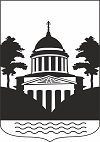 № 17, пятница 23 ноября 2018 года р.п.ЛюбытиноВ данном номере опубликованы следующие документы:   РЕШЕНИЕ О внесении изменений в решение Думы Любытинского муниципального района «О бюджете Любытинского муниципального района на 2018 год и на плановый период 2019 и 2020 годов» Принято Думой муниципального района  22.11.2018 годаОбъявление о конкурсе на грант.           Российская Федерация Новгородская область             ДУМА ЛЮБЫТИНСКОГО МУНИЦИПАЛЬНОГО РАЙОНА         РЕШЕНИЕО внесении изменений в решение Думы Любытинского муниципальногорайона «О бюджете Любытинского муниципального района на 2018 годи на плановый период 2019 и 2020 годов»Принято Думой муниципального района  22.11.2018 годаДума муниципального района:РЕШИЛА:Внести в решение Думы Любытинского муниципального района от 22.12.2017 № 204 «О бюджете Любытинского муниципального района на 2018 год и на плановый период 2019 и 2020 годов» (бюллетень Официальный вестник от 25.12.17 №17, от 02.03.18 №3, от 12.04.18 №5, от 04.05.18 № 6, от 25.06.18 № 8, от 31.07.18 № 10; от 31.08.18 №11, от 10.09.18 №13, от 28.09.18 №14, от 22.10.2018 № 15) следующие изменения:1. В подпункте 1) пункта 1 цифры «311 650,55950 тыс. рублей» заменить цифрами «307 930,76260 тыс. рублей». В подпункте 2) пункта 1 цифры «317 225,91266  тыс. рублей» заменить цифрами «313 506,11576  тыс. рублей».2.  В пункте 14 цифры «209 630,55837 тыс. рублей» заменить цифрами «204 392,46147 тыс. рублей».3. В пункте 15 цифры «46 322,74000 тыс. рублей» заменить цифрами «45 618,60000 тыс. рублей».4. Изложить пункт 19 в следующей редакции «Утвердить объем бюджетных ассигнований дорожного фонда Любытинского муниципального района на 2018 год в сумме 22 632,72576 тыс. рублей, в том числе за счет субсидии бюджетам муниципальных районов на формирование муниципальных дорожных фондов 1600,00000 тыс. рублей, за счет субсидии на содержание автомобильных дорог общего пользования местного значения, переданных из областной собственности в текущем финансовом году 5810,60000 тыс.рублей, за счет субсидии бюджетам муниципальных районов   на софинансирование расходов  по реализации правовых актов Правительства Новгородской области по вопросам проектирования, строительства, реконструкции, капитального ремонта автомобильных дорог общего пользования местного значения (за счет средств федерального бюджета 969,82560 тыс. рублей, за счет субсидии бюджетам муниципальных районов на софинансирование расходов  по реализации правовых актов Правительства Новгородской области по вопросам проектирования, строительства, реконструкции, капитального ремонта автомобильных дорог общего пользования местного значения (за счет средств областного бюджета)  5 996,90000 тыс.руб, за счет неиспользованных остатков дорожного фонда  1219,00000 тыс. рублей, за счет денежных взысканий (штрафов) за нарушение законодательства Российской Федерации о контрактной системе в сфере закупок товаров, работ, услуг для обеспечения государственных и муниципальных нужд 141,60016 тыс.рублей (из них за счет остатков прошлого года 81,60016 тыс.рублей).           Утвердить объем бюджетных ассигнований дорожного фонда Любытинского муниципального района на 2019 год в сумме 9328,40000 тыс. рублей, в том числе за счет субсидии бюджетам муниципальных районов на формирование муниципальных дорожных фондов 1600,00000 тыс. рублей.        Утвердить объем бюджетных ассигнований дорожного фонда Любытинского муниципального района на 2020 год в сумме 9445,40000 тыс. рублей, в том числе за счет субсидии бюджетам муниципальных районов на формирование муниципальных дорожных фондов 1600,00000 тыс. рублей».5. Приложение 1 к решению Думы Любытинского муниципального района «О бюджете Любытинского муниципального района на 2018 год и на плановый период 2019 и 2020 годов» изложить в следующей редакции:  6. Приложение 6 к решению Думы Любытинского муниципального района «О бюджете Любытинского муниципального района на 2018 год и на плановый период 2019 и 2020 годов» изложить в следующей редакции:Приложение 6 к  решению Думы муниципального района  «О бюджете Любытинского муниципального  района на  2018  год и на плановый период 2019 и 2020 годов»Перечень главных администраторовдоходов  бюджета муниципального района7. Приложения 8-9 к решению Думы Любытинского муниципального района «О бюджете Любытинского муниципального района на 2018 год и на плановый период 2019 и 2020 годов» изложить в следующей редакции:8. Приложение 10 к решению Думы Любытинского муниципального района ««О бюджете Любытинского муниципального района на 2018 год и на плановый период 2019 и 2020 годов»  изложить в следующей редакции:9.  Опубликовать настоящее решение в бюллетени «Официальный вестник» и разместить на официальном сайте Администрации Любытинского муниципального района в сети Интернет.Председатель Думымуниципального района                           В.Н.Иванов 22.11.2018№ 258Глава муниципального района                          А.А.УстиновБудущие предприниматели! Внимание конкурс! Пора действовать!Администрация Любытинского муниципального района объявляет конкурс на предоставления грантов начинающим субъектам малого предпринимательства на создание собственного дела в Любытинском муниципальном районе, который состоится 19 декабря 2018 года в Малом зале Администрации Любытинского муниципального района в 11.00.           Субсидии предоставляются начинающим СМП, не являющимся получателями аналогичной поддержки из областного и федерального бюджетов и отвечающим следующим условиям:         - наличие государственной регистрации и осуществление деятельности на территории района не более 1 года;         - отсутствие просроченной задолженности по налогам, сборам и иным обязательным платежам;         - наличие бизнес-проекта по созданию и развитию собственного бизнеса (далее бизнес-проект);         - соответствие требованиям, установленным статьей 4 Федерального закона от 24 июля 2007 года № 209-ФЗ «О развитии малого и среднего предпринимательства в Российской Федерации».         Заявление на участие в конкурсе представляются заявителями в «Многофункциональный центр» Любытинского муниципального района с 10 декабря 2018 года по 14 декабря 2018 года включительно. К заявлению прилагаются следующие пакет документов:        - опись представляемых документов в двух экземплярах с указанием наименования и количества страниц каждого документа;        - копии документов, подтверждающих государственную регистрацию начинающего СМП и копии учредительных документов (для юридических лиц), заверенные начинающим СМП (в установленном законом порядке);        - копии документов, подтверждающих назначение на должность руководителя начинающего СМП (для юридических лиц) (в установленном законом порядке);        - справку о средней численности работников начинающего СМП за период хозяйственной деятельности;        - справку о выручке от реализации товаров (работ, услуг) за период хозяйственной деятельности без учета налога на добавленную стоимость;        - копии платежных поручений, чеков, договоров, актов выполненных работ, счет-фактур, счетов, паспортов технических средств и накладных (при приобретении товаров), других документов, подтверждающих затраты, заверенные начинающим СМП, в случае осуществления данных расходов до подачи заявления на получение субсидии (в установленном законом порядке);        - бизнес-план, определяющий финансово-экономические параметры (включая сопоставительную оценку затрат и результатов, эффективность использования, окупаемость вложений по проекту), технологии, способы, сроки и особенности реализации бизнес-проекта;        - копии действующих контрактов (договоров) и проектов контрактов (договоров), необходимых для реализации бизнес-проекта (при наличии) (в установленном закон порядке).         - копию сертификата о прохождении краткосрочного обучения по основам предпринимательской деятельности (при наличии представить копию диплома о высшем экономическом и (или) высшем юридическом образовании индивидуального предпринимателя или руководителя юридического лица);        - согласие субъекта среднего и малого предпринимательства на обработку его персональных данных.         Претендент вправе представить по собственной инициативе следующие документы:        - справку налогового органа об отсутствии у начинающего СМП просроченной задолженности по налогам, сборам и иным обязательным платежам, полученную не ранее чем за 1 месяц до дня ее представления в отдел экономики;        - копию выписки из Единого государственного реестра юридических лиц или индивидуальных предпринимателей, полученной не ранее, чем за 3 месяца до дня ее представления в отдел экономики и сельского хозяйства, с предъявлением подлинника указанной выписки (в установленном закон порядке);        За дополнительной информацией можно обратиться в отдел экономики и сельского хозяйства Администрации Любытинского муниципального района каб.12,по электронному адресу: oeish@yandex.ru;по телефону 61-438  .Официальный вестникУчредитель, издатель: Администрация Любытинского муниципального районаГлавный редактор: А.А.УстиновРаспространяется бесплатноАдрес издателя: 174760, Новгородская область, п.Любытино, ул.Советов,д.29   Телефон: (881668) 6-16-81, 6-15-90Подписано в печать 17.09.2015                                                       Приложение 1                                                       Приложение 1                                                       Приложение 1                                                       Приложение 1                                                       Приложение 1                                                 к решению Думы муниципального района                                                  к решению Думы муниципального района                                                  к решению Думы муниципального района                                                  к решению Думы муниципального района                                                  к решению Думы муниципального района                                                             "О бюджете Любытинского муниципального района                                                            "О бюджете Любытинского муниципального района                                                            "О бюджете Любытинского муниципального района                                                            "О бюджете Любытинского муниципального района                                                            "О бюджете Любытинского муниципального районана 2018 год и на плановый период 2019 и 2020 годов"на 2018 год и на плановый период 2019 и 2020 годов"на 2018 год и на плановый период 2019 и 2020 годов"на 2018 год и на плановый период 2019 и 2020 годов"на 2018 год и на плановый период 2019 и 2020 годов"Прогнозируемые поступления доходов в бюджет муниципального района на 2018 год  и на плановый период 2019 и 2020 годовПрогнозируемые поступления доходов в бюджет муниципального района на 2018 год  и на плановый период 2019 и 2020 годовПрогнозируемые поступления доходов в бюджет муниципального района на 2018 год  и на плановый период 2019 и 2020 годовПрогнозируемые поступления доходов в бюджет муниципального района на 2018 год  и на плановый период 2019 и 2020 годовПрогнозируемые поступления доходов в бюджет муниципального района на 2018 год  и на плановый период 2019 и 2020 годовНаименование Код бюджетной классификацииСумма (тыс.руб.)Сумма (тыс.руб.)Сумма (тыс.руб.)Наименование Код бюджетной классификации2018 год2019 год2020 год12345ДОХОДЫ, ВСЕГО307 930,76260265 651,50000264 167,60000Налоговые и неналоговые доходы 100 00000 00 0000 000103 566,2271395 953,3000097 019,90000Налоговые доходы92 666,2000091 169,9000092 236,50000Налоги на прибыль, доходы 101 00000 00 0000 00078 613,4000075 714,5000076 093,10000Налог на доходы физических лиц 101 02000 01 0000 110 78 613,4000075 714,5000076 093,10000Налог на доходы физических лиц  с доходов,  источником которых является налоговой агент, за исключением доходов, в отношении которых исчисление и уплата налога осуществляются в соответствии со статьями 227, 2271 и 228 Налогового кодекса Российской Федерации      101 02010 01 0000 11077 833,4000074 932,5000075 307,10000Налог на доходы физических лиц с доходов, полученных от осуществления деятельности физическими лицами, зарегистрированными в качестве индивидуальных предпринимателей, нотариусов, занимающихся частной практикой, адвокатов, учредивших адвокатские кабинеты и других лиц, занимающихся частной практикой в соответствии со статьей 227 Налогового кодекса Российской Федерации 101 02020 01 0000 110190,00000190,00000191,00000Налог на доходы физических лиц с доходов,  полученных физическими лицами в соответствии со статьей 228 Налогового кодекса Российской Федерации 101 02030 01 0000 110250,00000251,00000252,00000Налог на доходы физических лиц в виде фиксированных авансовых платежей с доходов, полученных физическими лицами, являющимися иностранными гражданами, осуществляющими трудовую деятельность по найму на основании патента в соответствии со статьей 227.1 Налогового кодекса Российской Федерации 101 02040 01 0000 110340,00000341,00000343,00000Налоги на товары (работы, услуги), реализуемые на территории Российской Федерации103 00000  00 0000 0006 894,800007 728,400007 845,40000Доходы от уплаты акцизов на дизельное топливо, подлежащие распределению между  бюджетами субъектов Российской Федерации и местными бюджетами с учетом установленных дифференцированных нормативов отчислений в местные бюджеты103 02230 01 0000 1102 651,000002 935,000002 975,00000Доходы от уплаты акцизов на моторные масла для дизельных и (или) карбюраторных (инжекторных) двигателей, подлежащие распределению между бюджетами субъектов Российской Федерации и местными бюджетами с учетом установленных дифференцированных нормативов отчислений в местные бюджеты103 02240 01 0000 11025,0000028,0000030,00000Доходы от уплаты акцизов на автомобильный бензин, подлежащие распределению между бюджетами субъектов Российской Федерации и местными бюджетами с учетом установленных дифференцированных нормативов отчислений в местные бюджеты 103 02250 01 0000 1104 688,800005 245,400005 325,40000Доходы от уплаты акцизов на прямогонный бензин,  подлежащие распределению между бюджетами субъектов Российской Федерации и местными бюджетами с учетом установленных дифференцированных нормативов отчислений в местные бюджеты103 02260 01 0000 110-470,00000-480,00000-485,00000Налоги на совокупный доход 105 00000 00 0000 0006 808,000007 377,000007 948,00000Налог, взимаемый в связи с применением упрощенной системы налогообложения 105 00000 00 0000 0003 200,000003 840,000004 480,00000Налог, взимаемый с налогоплательщиков, выбравших в качестве объекта налогообложения доходы 105 01011 01 0000 1101 730,000002 075,000002 420,00000Налог, взимаемый с налогоплательщиков, выбравших в качестве объекта налогообложения доходы, уменьшенные на величину расходов 105 01021 01 0000 1101 470,000001 765,000002 060,00000Единый налог на вмененный доход для отдельных видов деятельности 105 02000 02 0000 1103 608,000003 537,000003 468,00000Единый налог на вмененный доход для отдельных видов деятельности 105 02010 02 0000 1103 606,000003 536,000003 467,00000Единый налог на вмененный доход для отдельных видов деятельности (за налоговые периоды, истекшие до 1 января 2011года)  105 02020 02 0000 1102,000001,000001,00000Государственная пошлина 108 00000 00 0000 000350,00000350,00000350,00000Государственная пошлина по делам, рассматриваемым в судах общей юрисдикции, мировыми судьями108 03000 01 0000 000350,00000350,00000350,00000Государственная пошлина по делам, рассматриваемым в судах общей юрисдикции, мировыми судьями (за исключением Верховного Суда  Российской Федерации)108 03010 01 0000 110350,00000350,00000350,00000Неналоговые доходы10 900,027134 783,400004 783,40000Доходы от использования имущества, находящегося в государственной и муниципальной собственности111 00000 00 0000 0004 589,300004 407,000004 407,00000Доходы, получаемые в виде арендной либо иной платы за передачу в возмездное пользование государственного и муниципального имущества (за исключением имущества бюджетных и автономных учреждений, а также имущества государственных и муниципальных унитарных предприятий, в том числе казенных) 111 05000 00 0000 1204 589,300004 407,000004 407,00000Доходы, получаемые в виде арендной платы за земельные участки, государственная собственность на которые не разграничена, а также средства от продажи права на заключение договоров аренды указанных земельных участков 111 05010 00 0000 1203 800,000003 800,000003 800,00000Доходы, получаемые в виде арендной платы за земельные участки, государственная собственность на которые не разграничена и которые расположены в границах сельских поселений и межселенных территорий  муниципальных районов, а также средства от продажи права на заключение договоров аренды указанных земельных участков111 05013 05 0000 1203 800,000003 800,000003 800,00000Доходы от сдачи в аренду имущества, находящегося в оперативном управлении органов государственной власти, органов местного самоуправления, государственных внебюджетных фондов и созданных ими учреждений (за исключением имущества бюджетных и автономных учреждений)111 05030 00 0000 000337,30000155,00000155,00000Доходы от сдачи в аренду имущества, находящегося в оперативном управлении органов управления муниципальных районов и созданных ими учреждений (за исключением имущества муниципальных бюджетных и автономных учреждений)111 05035 05 0000 120 337,30000155,00000155,00000Прочие поступления от использования имущества, находящегося в государственной и муниципальной собственности (за исключением имущества бюджетных и автономных учреждений, а также имущества государственных и муниципальных унитарных предприятий, в том числе казенных)111  09040 05 0000 120452,00000452,00000452,00000Прочие поступления от использования имущества, находящегося в собственности муниципальных районов (за исключением имущества муниципальных бюджетных и автономных учреждений, а также имущества муниципальных унитарных предприятий, в том числе казенных)111 09045 05 0000 120452,00000452,00000452,00000Платежи при пользовании природными ресурсами112 00000 00 0000 000126,40000126,40000126,40000Плата за негативное воздействие на окружающую среду112 01000 01 0000 120 126,40000126,40000126,40000Плата за выбросы загрязняющих веществ в атмосферный воздух стационарными объектами112 01010 01 0000 12024,4000024,4000024,40000Плата за сбросы загрязняющих веществ в водные объекты112 01030 01 0000 12034,0000034,0000034,00000Плата за размещение отходов производства и потребления112 01040 01 0000 1200,0000068,0000068,00000Плата за размещение отходов производства112 01041 01 0000 12068,000000,000000,00000Доходы от оказания платных услуг и компенсации затрат  государства 113 00000 00 0000 0001 014,127130,000000,00000Доходы от компенсации затрат государства113 02000 00 0000 1301 014,127130,000000,00000Прочие доходы от компенсации затрат государства113 02990 00 0000 130 1 014,127130,000000,00000Прочие доходы от компенсации затрат бюджетов муниципальных районов 113 02995 05 0000 1301 014,127130,000000,00000Доходы от продажи материальных и нематериальных активов114 00000 00 0000 0004 807,50000200,00000200,00000Доходы от реализации имущества, находящегося в государственной и муниципальной собственности (за исключением имущества бюджетных и автономных учреждений, а также имущества государственных и муниципальных унитарных предприятий, в том числе казенных)114 02000 00 0000 0001 751,50000100,00000100,00000Доходы от реализации имущества, находящегося в собственности муниципальных районов (за исключением движимого имущества муниципальных бюджетных и автономных учреждений, а также имущества муниципальных унитарных предприятий, в том числе казенных), в части реализации основных средств по указанному имуществу114 02050 05 0000 410 1 751,50000100,00000100,00000Доходы от реализации иного имущества, находящегося в собственности муниципальных районов (за исключением имущества муниципальных бюджетных и автономных учреждений, а также имущества муниципальных унитарных предприятий, в том числе казенных), в части реализации основных средств по указанному имуществу114 02053 05 0000 4101 751,50000100,00000100,00000Доходы от продажи земельных участков, находящихся в  государственной и муниципальной собственности (за исключением земельных участков автономных учреждений)114 06000 00 0000 4303 056,00000100,00000100,00000Доходы от продажи земельных участков, государственная собственность на которые не разграничена 114 06010 00 0000 4303 056,00000100,00000100,00000Доходы от продажи земельных участков, государственная собственность на которые не разграничена и которые расположены в границах сельских  поселений и межселенных территорий муниципальных районов114 06013 05 0000 4303 056,00000100,00000100,00000Штрафы, санкции, возмещение ущерба116 00000 00 0000 000362,7000050,0000050,00000Денежные взыскания (штрафы) за нарушение законодательства о налогах и сборах116 03000 00 0000 14023,0000023,0000023,00000Денежные взыскания (штрафы) за нарушение законодательства о налогах и сборах, предусмотренные статьями 116, 119.1, 119.2, пунктами 1 и 2 статьи 120, статьями 125, 126, 126.1, 128, 129, 129.1, 129.4, 132, 133, 134, 135, 135.1, 135.2 Налогового кодекса Российской Федерации116 03010 01 0000 14020,0000020,0000020,00000Денежные взыскания (штрафы) за административные правонарушения в области налогов и сборов, предусмотренные Кодексом Российской Федерации об административных правонарушениях116 03030 01 0000 1403,000003,000003,00000Денежные взыскания (штрафы) и иные суммы, взыскиваемые с лиц, виновных в совершении преступлений, и в возмещение ущерба имуществу116 21000 00 000014052,200000,000000,00000Денежные взыскания (штрафы) и иные суммы, взыскиваемые с лиц, виновных в совершении преступлений, и в возмещение ущерба имуществу, зачисляемые в бюджеты муниципальных районов116 21050 05 0000 14052,200000,000000,00000Денежные взыскания (штрафы) за правонарушения в области дорожного движения116 30000 01 0000 14050,000000,000000,00000Прочие денежные взыскания (штрафы) за правонарушения в области дорожного движения116 30030 01 6000 14050,000000,000000,00000Денежные взыскания (штрафы) за нарушение законодательства Российской Федерации о контрактной системе в сфере закупок товаров, работ, услуг для обеспечения государственных и муниципальных нужд 116 33000 00 0000 14060,000000,000000,00000Денежные взыскания (штрафы) за нарушение законодательства Российской Федерации о контрактной системе в сфере закупок товаров, работ, услуг для обеспечения государственных и муниципальных нужд для нужд муниципальных районов (федеральные государственные органы, Банк России, органы управления государственными внебюджетными фондами Российской Федерации) 116 33050 05 0000 14060,000000,000000,00000Прочие поступления от денежных взысканий (штрафов) и иных сумм в возмещение ущерба116 90000 00 0000 140177,5000027,0000027,00000Прочие поступления от денежных взысканий (штрафов) и иных сумм в возмещение ущерба, зачисляемые в бюджеты муниципальных районов116 90050 05 0000 140177,5000027,0000027,00000Безвозмездные поступления  200 00000 00 0000 000204 364,53547169 698,20000167 147,70000Безвозмездные поступления от других бюджетов бюджетной системы Российской Федерации  202 00000 00 0000 000204 392,46147169 698,20000167 147,70000Дотации бюджетам бюджетной системы Российской Федерации   202 10000 00 0000 15118 890,3000015 438,1000012 833,00000Дотации бюджетам муниципальных районов на выравнивание бюджетной обеспеченности    202 15001 05 0000 15118 890,3000015 438,1000012 833,00000Субсидии бюджетам бюджетной системы Российской Федерации (межбюджетные субсидии)  202 20000 00 0000 151 34 719,5614719 182,3000019 182,30000Субсидии бюджетам муниципальных районов на софинансирование капитальных вложений в объекты муниципальной собственности 202 20077 05 0000 151908,300000,000000,00000Субсидии бюджетам муниципальных районов на обеспечение развития и укрепления материально-технической базы домов культуры в населенных пунктах с числом жителей до 50 тысяч человек  202 25467 05 0000 151 352,600000,000000,00000Субсидии бюджетам муниципальных районов на реализацию мероприятий по обеспечению жильем молодых семей   202 25497 05 0000 151 681,415870,000000,00000Субсидии бюджетам муниципальных районов на поддержку отрасли культуры  202 25519 05 0000 151 56,300000,000000,00000Прочие субсидии бюджетам муниципальных районов 202 29999 05 0000 15132 720,9456019 182,3000019 182,30000Субвенции бюджетам бюджетной системы Российской Федерации 202 30000 00  0000 000141 375,80000135 077,80000135 132,40000Субвенции бюджетам муниципальных районов на обеспечение мер социальной поддержки реабилитированных лиц и лиц, признанных пострадавшими от политических репрессий202 30013 05 0000 151157,70000157,70000157,70000Субвенции бюджетам муниципальных районов на ежемесячное денежное вознаграждение за классное  руководство202 30021 05 0000 151567,70000567,70000567,70000Субвенции бюджетам муниципальных районов на выполнение передаваемых полномочий субъектов Российской Федерации 202 30024 05 0000 151114 988,90000109 001,20000109 237,10000Субвенции бюджетам муниципальных районов на содержание ребенка в семье опекуна и приемной семье, а также вознаграждение, причитающееся приемному родителю 202 30027 05 0000 15112 817,0000013 537,0000013 537,00000Субвенции бюджетам муниципальных районов на компенсацию части родительской платы за содержание ребенка в муниципальных образовательных учреждениях, реализующих основную общеобразовательную  программу дошкольного образования  202 30029 05 0000 151589,50000678,50000678,50000Субвенции бюджетам муниципальных районов на обеспечение предоставления жилых помещений детям-сиротам и детям, оставшимся без попечения родителей, лицам из  их числа по договорам найма специализированных жилых помещений 202 35082 05 0000 151  3 900,200002 944,400003 098,90000Субвенции  бюджетам муниципальных районов  на осуществление первичного воинского учета на территориях, где отсутствуют военные комиссариаты 202 35118 05 0000 151   386,40000390,50000404,90000Субвенции бюджетам муниципальных районов на осуществление полномочий по составлению (изменению) списков кандидатов в присяжные заседатели федеральных судов общей юрисдикции в Российской Федерации202 35120 05 0000 151433,3000028,5000046,00000Субвенции бюджетам  муниципальных районов на оплату  жилищно-коммунальных услуг отдельным  категориям  граждан  202 35250 05 0000 151 6 366,600006 699,200006 698,80000Субвенции бюджетам муниципальных районов на государственную регистрацию актов  гражданского состояния 202 35930 05 0000 151  998,40000940,10000572,80000Прочие субвенции бюджетам муниципальных районов202 39999 05 0000 151170,10000133,00000133,00000Иные межбюджетные трансферты202 40000 00  0000 0009 406,800000,000000,00000Межбюджетные трансферты, передаваемые бюджетам муниципальных районов из бюджетов поселений на осуществление части полномочий по решению вопросов местного значения в соответствии с заключенными соглашениями202 40014 05 0000 151 224,000000,000000,00000Прочие межбюджетные трансферты, передаваемые бюджетам муниципальных районов202 4999 05 0000 151 9 182,800000,000000,00000Безвозмездные поступления от негосударственных организаций204 00000 00 0000 000 977,374000,000000,00000Безвозмездные поступления от негосударственных организаций в бюджеты муниципальных районов 204 05000 05 0000 180 977,374000,000000,00000Предоставление негосударственными организациями грантов для получателей средств бюджетов муниципальных районов204 05010 05 0000 180 977,374000,000000,00000Возврат остатков субсидий, субвенций и иных межбюджетных трансфертов, имеющих целевое назначение, прошлых лет 219 00000 00 0000 000-1 005,300000,000000,00000Возврат прочих остатков субсидий, субвенций и иных межбюджетных трансфертов, имеющих целевое назначение, прошлых лет  из бюджетов муниципальных районов219 60010 05 0000 151 -1 005,300000,000000,00000Код главного админи-стратора доходовКод бюджетной классификации    Российской Федерации доходов бюджета муниципального районаНаименование главного администратора  доходов  бюджета муниципального района123703Администрация Любытинского муниципального   района703 1 08 07150 01 0000 110Государственная пошлина за выдачу разрешения на установку рекламной конструкции7031 08 07174 01 0000 110Государственная пошлина за выдачу органом местного самоуправления муниципального района специального разрешения на движение по автомобильным дорогам транспортных средств, осуществляющих перевозки опасных, тяжеловесных и (или) крупногабаритных грузов, зачисляемая в бюджеты муниципальных районов 7031 11 05013 05 0000 120Доходы, получаемые в виде арендной платы за земельные участки, государственная собственность на которые не разграничена и которые расположены в границах сельских поселений и межселенных территорий муниципальных районов, а также средства от продажи права на заключение договоров аренды указанных земельных участков7031 11 05013 10 0000 120Доходы, получаемые в виде арендной платы за земельные участки, государственная собственность на которые не разграничена и которые расположены в границах сельских поселений, а также средства от продажи права на заключение договоров аренды указанных земельных участков7031 11 05025 05 0000 120Доходы, получаемые в виде арендной платы, а также средства от продажи права на заключение договоров аренды за земли, находящиеся в собственности муниципальных районов (за исключением земельных участков муниципальных  бюджетных и автономных учреждений)7031 11 05035 05 0000 120Доходы от сдачи в аренду имущества, находящегося в оперативном управлении органов управления муниципальных районов и созданных ими учреждений (за исключением имущества муниципальных бюджетных и автономных учреждений)7031 11 05313 05 0000 120Плата за соглашение об установлении сервитута, заключенным органами местного самоуправления муниципальных районов, государственными или муниципальными предприятиями либо государственными или муниципальными учреждениями в отношении земельных участков, государственная собственность на которые не разграничена и которые расположены в границах сельских поселений и межселенных территорий муниципальных районов 7031 11 09045 05 0000 120Прочие поступления от использования имущества, находящегося в собственности муниципальных районов (за исключением имущества муниципальных бюджетных и автономных учреждений, а также имущества муниципальных унитарных предприятий, в том числе казенных)7031 13 02995 05 0000 130Прочие доходы от компенсации затрат бюджетов муниципальных районов7031 14 02053 05 0000 410Доходы от реализации иного имущества, находящегося в собственности муниципальных районов (за исключением имущества муниципальных бюджетных и автономных учреждений, а также имущества муниципальных унитарных предприятий, в том числе казенных), в части реализации основных средств по указанному имуществу7031 14 06013 05 0000 430Доходы от продажи земельных участков, государственная собственность на которые не разграничена и которые расположены в границах сельских поселений и межселенных территорий муниципальных районов7031 14 06013 10 0000 430Доходы от продажи земельных участков, государственная собственность на которые не разграничена и которые расположены в границах сельских поселений7031 14 06025 05 0000 430Доходы от продажи земельных участков, находящихся в собственности муниципальных районов (за исключением земельных участков муниципальных бюджетных  и автономных учреждений)7031 16 90050 05 0000 140Прочие поступления от денежных взысканий (штрафов) и иных сумм в возмещение ущерба, зачисляемые в бюджеты муниципальных районов7031 16 33050 05 0000 140Денежные взыскания (штрафы) за нарушение законодательства Российской Федерации о контрактной системе в сфере закупок товаров, работ, услуг для обеспечения государственных и муниципальных нужд для нужд муниципальных районов7031 17 01050 05 0000 180Невыясненные поступления, зачисляемые в бюджеты муниципальных районов7032 04 05010 05 0000 180Предоставление негосударственными организациями грантов для получателей средств бюджетов муниципальных районов7032 07 05030 05 0000 180Прочие безвозмездные поступления в бюджеты муниципальных районов757Комитет культуры, спорта и туризма  Администрации Любытинского муниципального района7571 13 02995 05 0000 130Прочие доходы от компенсации затрат бюджетов муниципальных районов7571 16 33050 05 0000 140Денежные взыскания (штрафы) за нарушение законодательства Российской Федерации о контрактной системе в сфере закупок товаров, работ, услуг для обеспечения государственных и муниципальных нужд для нужд муниципальных районов774Комитет образования Администрации Любытинского муниципального района7741 13 02995 05 0000 130Прочие доходы от компенсации затрат бюджетов муниципальных районов7741 16 33050 05 0000 140Денежные взыскания (штрафы) за нарушение законодательства Российской Федерации о контрактной системе в сфере закупок товаров, работ, услуг для обеспечения государственных и муниципальных нужд для нужд муниципальных районов792Комитет финансов Администрации Любытинского муниципального района7921 11 03050 05 0000 120Проценты, полученные от предоставления бюджетных кредитов внутри страны за счет средств бюджетов муниципальных районов7921 13 02995 05 0000 130Прочие доходы от компенсации затрат бюджетов муниципальных районов7921 16 32000 05 0000 140Денежные взыскания, налагаемые в возмещение ущерба, причиненного в результате незаконного или нецелевого использования бюджетных средств  (в части бюджетов муниципальных  районов)7921 17 01050 05 0000 180Невыясненные поступления, зачисляемые в бюджеты муниципальных районов7921 17 05050 05 0000 180Прочие неналоговые доходы бюджетов муниципальных районов 7922 02 15001 05 0000 151Дотации бюджетам муниципальных районов на выравнивание  бюджетной обеспеченности792202 20077 05 0000 151Субсидии бюджетам муниципальных районов на софинансирование капитальных вложений в объекты муниципальной собственности7922 02 25467 05 0000 151Субсидии бюджетам муниципальных районов на обеспечение развития и укрепления материально-технической базы домов культуры в населенных пунктах с числом жителей до 50 тысяч человек 7922 02 25497 05 0000 151Субсидии бюджетам муниципальных районов на реализацию мероприятий по обеспечению жильем молодых семей7922 02 25519 05 0000 151Субсидии бюджетам муниципальных районов на поддержку отрасли культуры7922  02 29999 05 0000 151 Прочие субсидии бюджетам муниципальных районов    792202 30013 05 0000 151Субвенции бюджетам муниципальных районов на обеспечение мер социальной поддержки реабилитированных лиц и лиц, признанных пострадавшими от политических репрессий792202 30021 05 0000 151Субвенции бюджетам муниципальных районов на ежемесячное денежное вознаграждение за классное  руководство7922 02 30024 05 0000 151Субвенции бюджетам муниципальных районов на  выполнение передаваемых  полномочий субъектов Российской Федерации7922 02 30027 05  0000 151Субвенции бюджетам муниципальных районов на содержание ребенка в семье опекуна и приемной семье, а также вознаграждение, причитающееся приемному родителю792 2 02 30029 05 0000 151Субвенции бюджетам муниципальных районов на компенсацию части платы, взимаемой с родителей (законных представителей) за присмотр и уход за детьми, посещающими образовательные организации, реализующие образовательные программы дошкольного образования7922 02 35082 05 0000 151Субвенции бюджетам муниципальных районов на  предоставление жилых помещений детям-сиротам и детям, оставшимся без попечения родителей, лицам из  их числа по договорам найма специализированных жилых помещений792202 35118 05 0000 151  Субвенции бюджетам  муниципальных районов  на осуществление  первичного воинского учета на территориях,  где отсутствуют военные комиссариаты792 2 02 35120 05 0000 151Субвенции бюджетам муниципальных районов на осуществление полномочий по составлению (изменению) списков кандидатов в присяжные заседатели федеральных судов общей юрисдикции в Российской Федерации7922 02 35250 05 0000 151 Субвенции бюджетам муниципальных районов на оплату жилищно-коммунальных услуг отдельным категориям граждан7922 02 35930 05 0000 151Субвенции бюджетам муниципальных районов на государственную регистрацию актов гражданского состояния 7922 02 39999 05 0000 151Прочие субвенции бюджетам муниципальных районов 7922 02  40014 05 0000 151Межбюджетные трансферты, передаваемые бюджетам муниципальных районов из бюджетов поселений на осуществление части полномочий по решению вопросов местного значения в соответствии с заключенными соглашениями7922 02 49999 05 0000 151Прочие межбюджетные трансферты, передаваемые бюджетам муниципальных районов7922 08 05000 05 0000 180Перечисления из бюджетов муниципальных районов (в бюджеты муниципальных районов) для осуществления возврата (зачета) излишне уплаченных или излишне взысканных сумм налогов, сборов и иных платежей, а также сумм процентов за несвоевременное осуществление такого возврата и процентов, начисленных на излишне взысканные суммы7922 18 60010 05 0000 151Доходы бюджетов муниципальных районов от возврата прочих остатков субсидий, субвенций и иных межбюджетных трансфертов, имеющих целевое назначение, прошлых лет из бюджетов поселений7922 19 25064 05 0000 151Возврат остатков субсидий на государственную поддержку малого и среднего предпринимательства, включая крестьянские (фермерские) хозяйства,  из бюджетов муниципальных районов7922 19 60010 05 0000 151Возврат прочих остатков субсидий, субвенций и иных межбюджетных трансфертов, имеющих целевое назначение, прошлых лет  из бюджетов муниципальных районов          Приложение 8          Приложение 8          Приложение 8          Приложение 8          Приложение 8          Приложение 8          Приложение 8          Приложение 8          Приложение 8          Приложение 8к решению Думы муниципального к решению Думы муниципального к решению Думы муниципального к решению Думы муниципального к решению Думы муниципального к решению Думы муниципального к решению Думы муниципального к решению Думы муниципального к решению Думы муниципального к решению Думы муниципального к решению Думы муниципального к решению Думы муниципального к решению Думы муниципального к решению Думы муниципального к решению Думы муниципального к решению Думы муниципального к решению Думы муниципального района "О бюджете Любытинского  муниципального районарайона "О бюджете Любытинского  муниципального районарайона "О бюджете Любытинского  муниципального районарайона "О бюджете Любытинского  муниципального районарайона "О бюджете Любытинского  муниципального районарайона "О бюджете Любытинского  муниципального районарайона "О бюджете Любытинского  муниципального районарайона "О бюджете Любытинского  муниципального районарайона "О бюджете Любытинского  муниципального районарайона "О бюджете Любытинского  муниципального районарайона "О бюджете Любытинского  муниципального районарайона "О бюджете Любытинского  муниципального районарайона "О бюджете Любытинского  муниципального районарайона "О бюджете Любытинского  муниципального районарайона "О бюджете Любытинского  муниципального районарайона "О бюджете Любытинского  муниципального районарайона "О бюджете Любытинского  муниципального районана 2018 год и на плановый период 2019 и 2020 годов " на 2018 год и на плановый период 2019 и 2020 годов " на 2018 год и на плановый период 2019 и 2020 годов " на 2018 год и на плановый период 2019 и 2020 годов " на 2018 год и на плановый период 2019 и 2020 годов " на 2018 год и на плановый период 2019 и 2020 годов " на 2018 год и на плановый период 2019 и 2020 годов " на 2018 год и на плановый период 2019 и 2020 годов " на 2018 год и на плановый период 2019 и 2020 годов " на 2018 год и на плановый период 2019 и 2020 годов " на 2018 год и на плановый период 2019 и 2020 годов " на 2018 год и на плановый период 2019 и 2020 годов " на 2018 год и на плановый период 2019 и 2020 годов " на 2018 год и на плановый период 2019 и 2020 годов " на 2018 год и на плановый период 2019 и 2020 годов " на 2018 год и на плановый период 2019 и 2020 годов " на 2018 год и на плановый период 2019 и 2020 годов " Ведомственная структура расходов бюджета муниципального района на 2018 год и на плановый                                             период 2019 и 2020 годов Ведомственная структура расходов бюджета муниципального района на 2018 год и на плановый                                             период 2019 и 2020 годов Ведомственная структура расходов бюджета муниципального района на 2018 год и на плановый                                             период 2019 и 2020 годов Ведомственная структура расходов бюджета муниципального района на 2018 год и на плановый                                             период 2019 и 2020 годов Ведомственная структура расходов бюджета муниципального района на 2018 год и на плановый                                             период 2019 и 2020 годов Ведомственная структура расходов бюджета муниципального района на 2018 год и на плановый                                             период 2019 и 2020 годов Ведомственная структура расходов бюджета муниципального района на 2018 год и на плановый                                             период 2019 и 2020 годов Ведомственная структура расходов бюджета муниципального района на 2018 год и на плановый                                             период 2019 и 2020 годов Ведомственная структура расходов бюджета муниципального района на 2018 год и на плановый                                             период 2019 и 2020 годов Ведомственная структура расходов бюджета муниципального района на 2018 год и на плановый                                             период 2019 и 2020 годов Ведомственная структура расходов бюджета муниципального района на 2018 год и на плановый                                             период 2019 и 2020 годов Ведомственная структура расходов бюджета муниципального района на 2018 год и на плановый                                             период 2019 и 2020 годов Ведомственная структура расходов бюджета муниципального района на 2018 год и на плановый                                             период 2019 и 2020 годов Ведомственная структура расходов бюджета муниципального района на 2018 год и на плановый                                             период 2019 и 2020 годов Ведомственная структура расходов бюджета муниципального района на 2018 год и на плановый                                             период 2019 и 2020 годов Ведомственная структура расходов бюджета муниципального района на 2018 год и на плановый                                             период 2019 и 2020 годов Ведомственная структура расходов бюджета муниципального района на 2018 год и на плановый                                             период 2019 и 2020 годов            Сумма (тыс. рублей)           Сумма (тыс. рублей)           Сумма (тыс. рублей)           Сумма (тыс. рублей)           Сумма (тыс. рублей)           Сумма (тыс. рублей)           Сумма (тыс. рублей)           Сумма (тыс. рублей)НаименованиеМинРзРзПРПРЦСРЦСРВРВР2018 год2018 год2019год2019год2020 год2020 годАдминистрация Любытинского муниципального района70369 494,8203569 494,8203546 111,2000046 111,2000045 954,1000045 954,10000Общегосударственные вопросы703010134 156,8345934 156,8345928 005,0000028 005,0000027 669,2000027 669,20000Функционирование высшего должностного лица субъекта Российской Федерации и муниципального образования703010102021 392,400001 392,400001 369,800001 369,800001 369,800001 369,80000Расходы на обеспечение деятельности высшего должностного лица муниципального образования, не отнесенные к муниципальным программам Любытинского муниципального района7030101020291 0 00 0000091 0 00 000001 392,400001 392,400001 369,800001 369,800001 369,800001 369,80000Глава муниципального образования7030101020291 1 00 0100091 1 00 010001 392,400001 392,400001 369,800001 369,800001 369,800001 369,80000Расходы на выплаты персоналу государственных (муниципальных) органов7030101020291 1 00 0100091 1 00 010001201201 392,400001 392,400001 369,800001 369,800001 369,800001 369,80000Функционирование законодательных (представительных) органов государственной власти и представительных органов муниципальных образований7030101030321,2200021,2200053,8000053,8000053,0000053,00000Обеспечение функционирования Думы Любытинского муниципального района7030101030393 0 00 0000093 0 00 0000021,2200021,2200053,8000053,8000053,0000053,00000Расходы на обеспечение функций Думы Любытинского муниципального района7030101030393 1 00 0100093 1 00 0100021,2200021,2200053,8000053,8000053,0000053,00000Иные закупки товаров, работ и услуг для обеспечения государственных (муниципальных) нужд7030101030393 1 00 0100093 1 00 0100024024021,2200021,2200053,8000053,8000053,0000053,00000Функционирование Правительства Российской Федерации, высших исполнительных органов государственной власти субъектов Российской Федерации, местных администраций7030101040420 452,5800020 452,5800019 582,5000019 582,5000019 253,8000019 253,80000Муниципальная  программа Любытинского муниципального района «Совершенствование системы муниципального управления и поддержки развития территориального общественного самоуправления на 2017-2022 годы7030101040409 0 00 0000009 0 00 0000020 447,5800020 447,5800019 582,5000019 582,5000019 253,8000019 253,80000Подпрограмма "Обеспечение муниципального управления в Любытинском муниципальном районе муниципальной  программы Любытинского муниципального района «Совершенствование системы муниципального управления и поддержки развития территориального общественного самоуправления на 2017-2022 годы»7030101040409 5 00 0000009 5 00 0000020 447,5800020 447,5800019 582,5000019 582,5000019 253,8000019 253,80000Обеспечение исполнения муниципальными служащими и служащими Администрации Любытинского муниципального района возложенных полномочий7030101040409 5 01 00000 09 5 01 00000 20 447,5800020 447,5800019 582,5000019 582,5000019 253,8000019 253,80000Расходы на обеспечение функций муниципальных органов7030101040409 5 01 0100009 5 01 0100019 661,4800019 661,4800018 823,5000018 823,5000018 494,8000018 494,80000Расходы на выплаты персоналу государственных (муниципальных) органов7030101040409 5 01 0100009 5 01 0100012012018 440,5155718 440,5155718 047,1000018 047,1000017 734,0000017 734,00000Иные закупки товаров, работ и услуг для обеспечения государственных (муниципальных) нужд7030101040409 5 01 0100009 5 01 010002402401 130,580001 130,58000773,50000773,50000757,90000757,90000Социальные выплаты гражданам, кроме публичных нормативных социальных выплат7030101040409 5 01 0100009 5 01 0100032032087,6390987,639090,000000,000000,000000,00000Уплата налогов, сборов и иных платежей7030101040409 5 01 0100009 5 01 010008508502,745342,745342,900002,900002,900002,90000Возмещение затрат по содержанию штатных единиц, осуществляющих  переданные отдельные государственные полномочия области 7030101040409 5 01 7028009 5 01 70280784,60000784,60000757,50000757,50000757,50000757,50000Расходы на выплаты персоналу государственных (муниципальных) органов7030101040409 5 01 7028009 5 01 70280120120766,30000766,30000739,20000739,20000739,20000739,20000Иные закупки товаров, работ и услуг для обеспечения государственных (муниципальных) нужд7030101040409 5 01 7028009 5 01 7028024024018,3000018,3000018,3000018,3000018,3000018,30000Осуществление отдельных государственных полномочий по определению перечня должностных лиц, уполномоченных составлять протоколы об административных правонарушениях, предусмотренных соответствующими статьями областного закона "Об административных правонарушениях"7030101040409 5 01 7065009 5 01 706501,500001,500001,500001,500001,500001,50000Иные закупки товаров, работ и услуг для обеспечения государственных (муниципальных) нужд7030101040409 5 01 7065009 5 01 706502402401,500001,500001,500001,500001,500001,50000Прочие  расходы, не отнесенные к муниципальным программам Любытинского муниципального района70301010404970 00 00000970 00 000005,000005,000000,000000,000000,000000,00000Расходы на обеспечение выполнения решения суда70301010404972 00 99990972 00 999905,000005,000000,000000,000000,000000,00000Исполнение судебных актов 70301010404972 00 99990972 00 999908308305,000005,000000,000000,000000,000000,00000Судебная система70301010505433,30000433,3000028,5000028,5000046,0000046,00000Прочие  расходы, не отнесенные к муниципальным программам Любытинского муниципального района7030101050597 0 00 0000097 0 00 00000433,30000433,3000028,5000028,5000046,0000046,00000Составление (изменение) списков кандидатов в присяжные заседатели федеральных судов общей юрисдикции в Российской Федерации7030101050597 4 00 5120097 4 00 51200433,30000433,3000028,5000028,5000046,0000046,00000Иные закупки товаров, работ и услуг для обеспечения государственных (муниципальных) нужд7030101050597 4 00 5120097 4 00 51200240240433,30000433,3000028,5000028,5000046,0000046,00000Обеспечение деятельности финансовых, налоговых и таможенных органов и органов  финансового (финансово-бюджетного) надзора70301010606743,61500743,61500671,40000671,40000671,40000671,40000Переданные полномочия из бюджетов сельских поселений в бюджет муниципального района7030101060684 0 00 0000084 0 00 00000224,00000224,000000,000000,000000,000000,00000Переданные полномочия  из бюджета Любытинского сельского поселения в бюджет муниципального района по решению вопросов местного значения в соответствии с заключенными  соглашениями в части расходов на обеспечение деятельности органов  финансового (финансово-бюджетного) надзора7030101060684 1 00 8802084 1 00 88020112,00000112,000000,000000,000000,000000,00000Расходы на выплаты персоналу государственных (муниципальных) органов7030101060684 1 00 8802084 1 00 88020120120102,90000102,900000,000000,000000,000000,00000Иные закупки товаров, работ и услуг для обеспечения государственных (муниципальных) нужд7030101060684 1 00 8802084 1 00 880202402409,100009,100000,000000,000000,000000,00000Переданные полномочия  из бюджета Неболчского сельского поселения в бюджет муниципального района по решению вопросов местного значения в соответствии с заключенными  соглашениями в части расходов на обеспечение деятельности органов  финансового (финансово-бюджетного) надзора7030101060684 2 00 6323084 2 00 63230112,00000112,000000,000000,000000,000000,00000Расходы на выплаты персоналу государственных (муниципальных) органов7030101060684 2 00 6323084 2 00 63230120120102,90000102,900000,000000,000000,000000,00000Иные закупки товаров, работ и услуг для обеспечения государственных (муниципальных) нужд7030101060684 2 00 6323084 2 00 632302402409,100009,100000,000000,000000,000000,00000Контрольно-счетная палата Любытинского муниципального района7030101060694 0 00 0000094 0 00 00000519,61500519,61500671,40000671,40000671,40000671,40000Председатель Контрольно-счетной палаты муниципального района7030101060694 1 00 0100094 1 00 01000479,60000479,60000527,50000527,50000527,50000527,50000Расходы на выплаты персоналу государственных (муниципальных) органов7030101060694 1 00 0100094 1 00 01000120120479,60000479,60000527,50000527,50000527,50000527,50000Расходы на обеспечение функций Контрольно-счетной палаты Любытинского муниципального района7030101060694 2 00 0100094 2 00 0100032,0000032,0000037,0000037,0000037,0000037,00000Иные закупки товаров, работ и услуг для обеспечения государственных (муниципальных) нужд7030101060694 2 00 0100094 2 00 0100024024032,0000032,0000037,0000037,0000037,0000037,00000Аудитор Контрольно-счетной палаты Любытинского муниципального района7030101060694 3 00 0100094 3 00 010008,015008,01500106,90000106,90000106,90000106,90000Расходы на выплаты персоналу государственных (муниципальных) органов7030101060694 3 00 0100094 3 00 010001201208,015008,01500106,90000106,90000106,90000106,90000Другие общегосударственные вопросы7030101131311 113,7195911 113,719596 299,000006 299,000006 275,200006 275,20000Муниципальная  программа Любытинского муниципального района «Совершенствование системы муниципального управления и поддержки развития территориального общественного самоуправления на 2017-2022 годы»7030101131309 0 00 0000009 0 00 000009 823,388599 823,388595 845,200005 845,200005 780,700005 780,70000Подпрограмма "Поддержка территориального общественного самоуправления в Любытинском муниципальном районе" муниципальной  программы Любытинского муниципального района «Совершенствование системы муниципального управления и поддержки развития территориального общественного самоуправления на 2017-2022 годы»7030101131309 3  00 0000009 3  00 0000040,0000040,0000039,2000039,2000038,5000038,50000Поддержка и популяризация деятельности территориального общественного самоуправления 7030101131309 3 03 0000009 3 03 0000040,0000040,0000039,2000039,2000038,5000038,50000Реализация мероприятий подпрограммы "Поддержка территориального общественного самоуправления в Любытинском муниципальном районе" муниципальной  программы Любытинского муниципального района «Совершенствование системы муниципального управления и поддержки развития территориального общественного самоуправления на 2017-2022 годы»7030101131309 3 03 9999009 3 03 9999040,0000040,0000039,2000039,2000038,5000038,50000Иные выплаты населению7030101131309 3 03 9999009 3 03 9999036036040,0000040,0000039,2000039,2000038,5000038,50000Подпрограмма "Обеспечение муниципального управления в Любытинском муниципальном районе муниципальной  программы Любытинского муниципального района «Совершенствование системы муниципального управления и поддержки развития территориального общественного самоуправления на 2017-2022 годы»7030101131309 5 00 0000009 5 00 000009 783,388599 783,388595 806,000005 806,000005 742,200005 742,20000Обеспечение исполнения муниципальными служащими и служащими Администрации Любытинского муниципального района возложенных полномочий7030101131309 5 01 00000 09 5 01 00000 9 783,388599 783,388595 806,000005 806,000005 742,200005 742,20000Содержание учреждений по обеспечению хозяйственного обслуживания7030101131309 5 01 0111009 5 01 011107 865,600007 865,600004 073,300004 073,300004 009,500004 009,50000Субсидии бюджетным учреждениям7030101131309 5 01 0111009 5 01 011106106107 865,600007 865,600004 073,300004 073,300004 009,500004 009,50000Иные межбюджетные трансферты муниципальным районам на частичную компенсацию дополнительных расходов на повышение оплаты труда работников бюджетной сферы7030101131309 5 01 7141009 5 01 7141090,6000090,600000,000000,000000,000000,00000Субсидии бюджетным учреждениям7030101131309 5 01 7141009 5 01 7141061061090,6000090,600000,000000,000000,000000,00000Субсидии на софинансирование расходов муниципальных учреждений по приобретению коммунальных услуг7030101131309 5 01 7230009 5 01 723001 461,790871 461,790871 386,200001 386,200001 386,200001 386,20000Иные закупки товаров, работ и услуг для обеспечения государственных (муниципальных) нужд7030101131309 5 01 7230009 5 01 72300240240322,07287322,07287208,30000208,30000208,30000208,30000Субсидии бюджетным учреждениям7030101131309 5 01 7230009 5 01 723006106101 139,718001 139,718001 177,900001 177,900001 177,900001 177,90000Софинансирование субсидии по приобретению коммунальных услуг муниципальными учреждениями7030101131309 5 01 S230009 5 01 S2300365,39772365,39772346,50000346,50000346,50000346,50000Иные закупки товаров, работ и услуг для обеспечения государственных (муниципальных) нужд7030101131309 5 01 S230009 5 01 S230024024080,5357280,5357252,1000052,1000052,1000052,10000Субсидии бюджетным учреждениям7030101131309 5 01 S230009 5 01 S2300610610284,86200284,86200294,40000294,40000294,40000294,40000Муниципальная  программа Любытинского муниципального района "Развитие информационного общества в Любытинском муниципальном районе на 2017-2022 годы"7030101131313 0 00 0000013 0 00 00000603,10000603,10000117,00000117,00000163,00000163,00000Развитие информационно-телекоммуникационной инфраструктуры ОМСУ7030101131313 0 01 0000013 0 01 00000118,40000118,4000050,0000050,0000070,0000070,00000Реализация мероприятий программы Любытинского муниципального района "Развитие информационного общества в Любытинском муниципальном районе на 2017-2022 годы"7030101131313 0 01 9999013 0 01 99990118,40000118,4000050,0000050,0000070,0000070,00000Иные закупки товаров, работ и услуг для обеспечения государственных (муниципальных) нужд7030101131313 0 01 9999013 0 01 99990240240118,40000118,4000050,0000050,0000070,0000070,00000Поддержка в актуальном состоянии официальных сайтов органов местного самоуправления7030101131313 0 03 0000013 0 03 0000058,7000058,700002,000002,000003,000003,00000Реализация мероприятий программы Любытинского муниципального района "Развитие информационного общества в Любытинском муниципальном районе на 2017-2022 годы"7030101131313 0 03 9999013 0 03 9999058,7000058,700002,000002,000003,000003,00000Иные закупки товаров, работ и услуг для обеспечения государственных (муниципальных) нужд7030101131313 0 03 9999013 0 03 9999024024058,7000058,700002,000002,000003,000003,00000Создание условий для защиты информации, а также обеспечение целостности, достоверности и конфиденциальности7030101131313 0 04 0000013 0 04 0000030,0000030,0000020,0000020,0000025,0000025,00000Реализация мероприятий программы Любытинского муниципального района "Развитие информационного общества в Любытинском муниципальном районе на 2017-2022 годы"7030101131313 0 04 9999013 0 04 9999030,0000030,0000020,0000020,0000025,0000025,00000Иные закупки товаров, работ и услуг для обеспечения государственных (муниципальных) нужд7030101131313 0 04 9999013 0 04 9999024024030,0000030,0000020,0000020,0000025,0000025,00000Обеспечение работников ОМСУ современным компьютерным оборудованием и копировальной техникой7030101131313 0 06 0000013 0 06 00000396,00000396,0000045,0000045,0000065,0000065,00000Реализация мероприятий программы Любытинского муниципального района "Развитие информационного общества в Любытинском муниципальном районе на 2017-2022 годы"7030101131313 0 06 9999013 0 06 99990396,00000396,0000045,0000045,0000065,0000065,00000Иные закупки товаров, работ и услуг для обеспечения государственных (муниципальных) нужд7030101131313 0 06 9999013 0 06 99990240240396,00000396,0000045,0000045,0000065,0000065,00000Муниципальная  программа Любытинского муниципального района "Управление муниципальным имуществом Любытинского муниципального района на 2018-2023 годы7030101131316 0 00 0000016 0 00 00000100,65000100,650000,000000,000000,000000,00000Обеспечение эффективного использования муниципального имущества7030101131316 0 01 0000016 0 01 00000100,65000100,650000,000000,000000,000000,00000Мероприятия по регистрации, перерегистрации, страхованию, прохождению технического осмотра транспортных средств7030101131316 0 01 2125016 0 01 21250100,65000100,650000,000000,000000,000000,00000Иные закупки товаров, работ и услуг для обеспечения государственных (муниципальных) нужд7030101131316 0 01 2125016 0 01 2125024024027,6000027,600000,000000,000000,000000,00000Уплата налогов, сборов и иных платежей7030101131316 0 01 2125016 0 01 2125085085073,0500073,050000,000000,000000,000000,00000Взносы в Ассоциацию"Совет муниципальных образований"7030101131396 0 00 0000096 0 00 00000120,30000120,30000137,10000137,10000134,90000134,90000Членские взносы в ассоциацию поселений7030101131396 1 00 8221096 1 00 82210120,30000120,30000137,10000137,10000134,90000134,90000Уплата налогов, сборов и иных платежей7030101131396 1 00 8221096 1 00 82210850850120,30000120,30000137,10000137,10000134,90000134,90000Прочие  расходы, не отнесенные к муниципальным программам Любытинского муниципального района7030101131397 0 00 0000097 0 00 00000466,28100466,28100199,70000199,70000196,60000196,60000Прочие расходы на выполнение функций органов местного самоуправления7030101131397 1 00 8322097 1 00 83220418,60000418,60000199,70000199,70000196,60000196,60000Иные закупки товаров, работ и услуг для обеспечения государственных (муниципальных) нужд7030101131397 1 00 8322097 1 00 83220240240408,60000408,60000199,70000199,70000196,60000196,60000Уплата налогов, сборов и иных платежей7030101131397 1 00 8322097 1 00 8322085085010,0000010,000000,000000,000000,000000,00000Расходы на обеспечение выполнения решения суда7030101131397 2 00 9999097 2 00 9999047,6810047,681000,000000,000000,000000,00000Исполнение судебных актов 7030101131397 2 00 9999097 2 00 9999083083047,6810047,681000,000000,000000,000000,00000Национальная безопасность и правоохранительная деятельность70303031 141,000001 141,000001 113,500001 113,500001 096,100001 096,10000Защита населения и территории от  чрезвычайных ситуаций природного и техногенного характера, гражданская оборона703030309091 141,000001 141,000001 104,700001 104,700001 087,400001 087,40000Расходы на обеспечение деятельности учреждений, не отнесенные к муниципальным программам Любытинского муниципального района7030303090998 0 00 0000098 0 00 000001 141,000001 141,000001 104,700001 104,700001 087,400001 087,40000Обеспечение деятельности учреждений, функционирующих в сфере защиты населения от чрезвычайных ситуаций и пожарной безопасности 7030303090998 1 00 0112098 1 00 011201 141,000001 141,000001 104,700001 104,700001 087,400001 087,40000Субсидии бюджетным учреждениям7030303090998 1 00 0112098 1 00 011206106101 141,000001 141,000001 104,700001 104,700001 087,400001 087,40000Другие вопросы в области национальной безопасности и правоохранительной деятельности703030314140,000000,000008,800008,800008,700008,70000Муниципальная  программа Любытинского муниципального района «Совершенствование системы муниципального управления и поддержки развития территориального общественного самоуправления на 2017-2022 годы»7030303141409 0 00 0000009 0 00 000000,000000,000008,800008,800008,700008,70000Подпрограмма "Противодействие коррупции в Любытинском муниципальном районе" муниципальной  программы Любытинского муниципального района «Совершенствование системы муниципального управления и поддержки развития территориального общественного самоуправления на 2017-2022 годы»7030303141409 4 00 0000009 4 00 000000,000000,000004,000004,000004,000004,00000Формирование в обществе нетерпимости к коррупционному поведению, создание условий для обеспечения участия общества в противодействии коррупции, обеспечение доступа граждан к информации о деятельности органов местного самоуправления Любытинского муниципального района (ОМСУ)7030303141409 4 010000009 4 01000000,000000,000004,000004,000004,000004,00000Реализация мероприятий подпрограммы "Противодействие коррупции в Любытинском муниципальном районе" муниципальной  программы Любытинского муниципального района «Совершенствование системы муниципального управления и поддержки развития территориального общественного самоуправления на 2017-2022 годы»7030303141409 4 01 9999009 4 01 999900,000000,000004,000004,000004,000004,00000Иные закупки товаров, работ и услуг для обеспечения государственных (муниципальных) нужд7030303141409 4 01 9999009 4 01 999902402400,000000,000004,000004,000004,000004,00000Формирование антикоррупционного мировоззрения, повышения уровня правосознания и правовой культуры, а также подготовка и переподготовка специалистов соответствующей квалификации7030303141409 4 03 0000009 4 03 000000,000000,000004,000004,000004,000004,00000Реализация мероприятий подпрограммы "Противодействие коррупции в Любытинском муниципальном районе" муниципальной  программы Любытинского муниципального района «Совершенствование системы муниципального управления и поддержки развития территориального общественного самоуправления на 2017-2022 годы»7030303141409 4 03 9999009 4 03 999900,000000,000004,000004,000004,000004,00000Иные закупки товаров, работ и услуг для обеспечения государственных (муниципальных) нужд7030303141409 4 03 9999009 4 03 999902402400,000000,000004,000004,000004,000004,00000Обеспечение антикоррупционного мониторинга7030303141409 4 08 0000009 4 08 000000,000000,000000,800000,800000,700000,70000Реализация мероприятий подпрограммы  "Противодействие коррупции в Любытинском муниципальном районе" муниципальной  программы Любытинского муниципального района «Совершенствование системы муниципального управления и поддержки развития территориального общественного самоуправления на 2017-2022 годы»7030303141409 4 08 9999009 4 08 999900,000000,000000,800000,800000,700000,70000Иные закупки товаров, работ и услуг для обеспечения государственных (муниципальных) нужд7030303141409 4 08 9999009 4 08 999902402400,000000,000000,800000,800000,700000,70000Национальная экономика703040419 986,4257619 986,4257610 335,5000010 335,5000010 438,4000010 438,40000Сельское хозяйство и рыболовство70304040505113,60000113,60000113,30000113,30000113,10000113,10000Муниципальная программа Любытинского муниципального района  "Развитие агропромышленного комплекса  Любытинского муниципального района  на 2014-2020 годы" 7030404050505 0 00 0000005 0 00 0000015,0000015,0000014,7000014,7000014,5000014,50000Подпрограмма "Развитие системы консультационного, информационного и научного обеспечения сельскохозяйственных производителей и сельского населения, повышение кадрового потенциала в сельском хозяйстве" муниципальной программы Любытинского муниципального района  "Развитие агропромышленного комплекса  Любытинского муниципального района  на 2014-2020 годы"7030404050505 5 00 0000005 5 00 0000015,0000015,0000014,7000014,7000014,5000014,50000Повышение кадрового потенциала в сельском хозяйстве7030404050505 5 01 00000 05 5 01 00000 15,0000015,0000014,7000014,7000014,5000014,50000Реализация мероприятий подпрограммы "Развитие системы консультационного, информационного и научного обеспечения сельскохозяйственных производителей и сельского населения, повышение кадрового потенциала в сельском хозяйстве" муниципальной программы Любытинского муниципального района  "Развитие агропромышленного комплекса  Любытинского муниципального района  на 2014-2020 годы"7030404050505 5 01 9999005 5 01 9999015,0000015,0000014,7000014,7000014,5000014,50000Иные закупки товаров, работ и услуг для обеспечения государственных (муниципальных) нужд7030404050505 5 01 9999005 5 01 9999024024015,0000015,0000014,7000014,7000014,5000014,50000Прочие  расходы, не отнесенные к муниципальным программам Любытинского муниципального района7030404050597 0 00 0000097 0 00 0000098,6000098,6000098,6000098,6000098,6000098,60000Организация проведения мероприятий по предупреждению и ликвидации болезней животных, их лечению, отлову и содержанию безнадзорных животных, защите населения от болезней, общих для человека и животных, в части отлова безнадзорных животных, транспортировки отловленных безнадзорных животных, учета, содержания, лечения, вакцинации, стерилизации, чипирования отловленных безнадзорных животных, утилизации (уничтожения) биологических отходов, в том числе в результате эвтаназии отловленных безнадзорных животных, возврата владельцам отловленных безнадзорных животных7030404050597 3 00 7072097 3 00 7072098,6000098,6000098,6000098,6000098,6000098,60000Иные закупки товаров, работ и услуг для обеспечения государственных (муниципальных) нужд7030404050597 3 00 7072097 3 00 7072024024098,6000098,6000098,6000098,6000098,6000098,60000Дорожное хозяйство (дорожные фонды)7030404090919 259,8257619 259,825769 328,400009 328,400009 445,400009 445,40000Муниципальная  программа Любытинского муниципального района «Совершенствование и содержание дорожного хозяйства Любытинского муниципального района (за исключением автомобильных дорог федерального и областного значения) на 2014-2020 годы»7030404090908 0 00 0000008 0 00 0000019 259,8257619 259,825769 328,400009 328,400009 445,400009 445,40000Подпрограмма "Совершенствование и содержание дорожного хозяйства Любытинского муниципального района (за исключением автомобильных дорог федерального и областного значения) на 2014-2020 годы» муниципальной  программы Любытинского муниципального района «Совершенствование и содержание дорожного хозяйства Любытинского муниципального района (за исключением автомобильных дорог федерального и областного значения) на 2014-2020 годы»7030404090908 2 00 0000008 2 00 0000019 259,8257619 259,825769 328,400009 328,400009 445,400009 445,40000Содержание автомобильных дорог общего пользования, местного значения вне границ населенных пунктов, в границах муниципального района и искусственных сооружений на них7030404090908 2 01 0000008 2 01 000008 258,428008 258,428004 500,000004 500,000004 500,000004 500,00000Субсидии на содержание автомобильных дорог общего пользования местного значения, переданных из областной собственности в текущем финансовом году7030404090908 2 01 7158008 2 01 715805 810,600005 810,600000,000000,000000,000000,00000Иные закупки товаров, работ и услуг для обеспечения государственных (муниципальных) нужд7030404090908 2 01 7158008 2 01 715802402405 810,600005 810,600000,000000,000000,000000,00000Содержание автомобильных дорог общего пользования, местного значения вне границ населенных пунктов, в границах муниципального района и искусственных сооружений на них, за счет средств дорожного фонда муниципального района7030404090908 2 01 8323008 2 01 832302 389,135002 389,135004 500,000004 500,000004 500,000004 500,00000Иные закупки товаров, работ и услуг для обеспечения государственных (муниципальных) нужд7030404090908 2 01 8323008 2 01 832302402402 389,135002 389,135004 500,000004 500,000004 500,000004 500,00000Cофинансирование субсидии на содержание автомобильных дорог общего пользования местного значения, переданных из областной собственности в текущем финансовом году7030404090908 2 01 S158008 2 01 S158058,6930058,693000,000000,000000,000000,00000Иные закупки товаров, работ и услуг для обеспечения государственных (муниципальных) нужд7030404090908 2 01 S158008 2 01 S158024024058,6930058,693000,000000,000000,000000,00000Ремонт автомобильных дорог общего пользования, местного значения вне границ населенных пунктов, в границах муниципального района и искусственных сооружений на них7030404090908 2 02 0000008 2 02 0000011 001,3977611 001,397761 928,400001 928,400004 945,400004 945,40000Реализация мероприятий по восстановлению автомобильных дорог регионального, межмуниципального и местного значения при ликвидации последствий чрезвычайных ситуаций за счет иных межбюджетных трансфертов из федерального бюджета7030404090908 2 02 5479008 2 02 54790969,82560969,825600,000000,000000,000000,00000Иные закупки товаров, работ и услуг для обеспечения государственных (муниципальных) нужд7030404090908 2 02 5479008 2 02 54790240240969,82560969,825600,000000,000000,000000,00000Субсидии на формирование муниципальных дорожных фондов7030404090908 2 02 7151008 2 02 715101 600,000001 600,000001 600,000001 600,000001 600,000001 600,00000Иные закупки товаров, работ и услуг для обеспечения государственных (муниципальных) нужд7030404090908 2 02 7151008 2 02 715102402401 600,000001 600,000001 600,000001 600,000001 600,000001 600,00000Субсидии на софинансирование расходов по реализации правовых актов Правительства Новгородской области по вопросам проектирования, строительства, реконструкции, капитального ремонта и ремонта автомобильных дорог общего пользования местного значения7030404090908 2 02 7153008 2 02 715305 996,900005 996,900000,000000,000000,000000,00000Иные закупки товаров, работ и услуг для обеспечения государственных (муниципальных) нужд7030404090908 2 02 7153008 2 02 715302402405 996,900005 996,900000,000000,000000,000000,00000Ремонт автомобильных дорог общего пользования, местного значения вне границ населенных пунктов, в границах муниципального района и искусственных сооружений на них, за счет средств дорожного фонда муниципального района7030404090908 2 02 8324008 2 02 832402 205,278872 205,27887244,10000244,100003 261,100003 261,10000Иные закупки товаров, работ и услуг для обеспечения государственных (муниципальных) нужд7030404090908 2 02 8324008 2 02 832402402402 205,278872 205,27887244,10000244,100003 261,100003 261,10000Софинансирование субсидии на формирование муниципальных дорожных фондов7030404090908 2 02 S151008 2 02 S151084,3000084,3000084,3000084,3000084,3000084,30000Иные закупки товаров, работ и услуг для обеспечения государственных (муниципальных) нужд7030404090908 2 02 S151008 2 02 S151024024084,3000084,3000084,3000084,3000084,3000084,30000Софинансирование субсидии на софинансирование расходов по реализации правовых актов Правительства Новгородской области по вопросам проектирования, строительства, реконструкции, капитального ремонта и ремонта автомобильных дорог общего пользования местного значения7030404090908 2 02 S153008 2 02 S1530145,09329145,093290,000000,000000,000000,00000Иные закупки товаров, работ и услуг для обеспечения государственных (муниципальных) нужд7030404090908 2 02 S153008 2 02 S1530240240145,09329145,093290,000000,000000,000000,00000Капитальный ремонт автомобильных дорог общего пользования, местного значения вне границ населенных пунктов, в границах муниципального района7030404090908 2 04 0000008 2 04 000000,000000,000002 900,000002 900,000000,000000,00000Изготовление проектно-сметной документации на капитальный ремонт автомобильных дорог общего пользования, местного значения вне границ населенных пунктов, в границах муниципального района и искусственных сооружений на них, за счет средств дорожного фонда муниципального района7030404090908 2 04 8327008 2 04 832700,000000,000002 900,000002 900,000000,000000,00000Иные закупки товаров, работ и услуг для обеспечения государственных (муниципальных) нужд7030404090908 2 04 8327008 2 04 832702402400,000000,000002 900,000002 900,000000,000000,00000Другие вопросы в области национальной  экономики70304041212613,00000613,00000893,80000893,80000879,90000879,90000Муниципальная  программа Любытинского муниципального района "Развитие торговли в Любытинском  муниципальном районе на 2017-2020 годы"7030404121211 0 00 0000011 0 00 000000,000000,0000014,7000014,7000014,5000014,50000Реализация государственной политики в области торговой деятельности в целях создания условий для наиболее полного удовлетворения спроса населения на потребительские товары соответствующего качества по доступным ценам в пределах территориальной доступности, обеспечения прав потребителей на приобретение качественных и безопасных товаров7030404121211 0 01 0000011 0 01 000000,000000,0000014,7000014,7000014,5000014,50000Реализация мероприятий муниципальной  программы Любытинского муниципального района "Развитие торговли в Любытинском  муниципальном районе на 2017-2020 годы"7030404121211 0 01 9999011 0 01 999900,000000,0000014,7000014,7000014,5000014,50000Иные закупки товаров, работ и услуг для обеспечения государственных (муниципальных) нужд7030404121211 0 01 9999011 0 01 999902402400,000000,0000014,7000014,7000014,5000014,50000Муниципальная  программа Любытинского муниципального района "Развитие малого и среднего предпринимательства в Любытинском муниципальном районе на 2017-2020 годы"7030404121212 0 00 0000012 0 00 00000298,00000298,00000291,70000291,70000287,20000287,20000Финансовая поддержка субъектов малого и среднего предпринимательства в муниципальном районе7030404121212 0 01 0000012 0 01 00000298,00000298,00000206,70000206,70000202,20000202,20000Реализация мероприятий муниципальной  программы Любытинского муниципального района "Развитие малого и среднего предпринимательства в Любытинском муниципальном районе на 2017-2020 годы"7030404121212 0 01 9999012 0 01 99990298,00000298,00000206,70000206,70000202,20000202,20000Субсидии юридическим лицам (кроме некоммерческих организаций), индивидуальным предпринимателям, физическим лицам7030404121212 0 01 9999012 0 01 99990810810298,00000298,00000206,70000206,70000202,20000202,20000Создание благоприятных условий для развития малого и среднего предпринимательства в муниципальном районе7030404121212 0 02 0000012 0 02 000000,000000,0000085,0000085,0000085,0000085,00000Реализация мероприятий муниципальной  программы Любытинского муниципального района "Развитие малого и среднего предпринимательства в Любытинском муниципальном районе на 2017-2020 годы"7030404121212 0 02 9999012 0 02 999900,000000,0000085,0000085,0000085,0000085,00000Иные закупки товаров, работ и услуг для обеспечения государственных (муниципальных) нужд7030404121212 0 02 9999012 0 02 999902402400,000000,0000085,0000085,0000085,0000085,00000Муниципальная  программа Любытинского муниципального района "Управление муниципальным имуществом Любытинского муниципального района на 2018-2023 годы7030404121216 0 00 0000016 0 00 00000315,00000315,00000391,60000391,60000385,50000385,50000Обеспечение эффективного использования муниципального имущества7030404121216 0 01 0000016 0 01 00000315,00000315,00000391,60000391,60000385,50000385,50000Организация проведения работ по описанию местоположения границ населенных пунктов в координатах характерных точек и внесению сведений о границах в государственный кадастр недвижимости7030404121216 0 01 2121016 0 01 21210100,00000100,0000097,9000097,9000096,4000096,40000Иные закупки товаров, работ и услуг для обеспечения государственных (муниципальных) нужд7030404121216 0 01 2121016 0 01 21210240240100,00000100,0000097,9000097,9000096,4000096,40000Формирование и оценка земельных участков, государственная собственность на которые не разграничена7030404121216 0 01 2122016 0 01 21220215,00000215,00000293,70000293,70000289,10000289,10000Иные закупки товаров, работ и услуг для обеспечения государственных (муниципальных) нужд7030404121216 0 01 2122016 0 01 21220240240215,00000215,00000293,70000293,70000289,10000289,10000Прочие  расходы, не отнесенные к муниципальным программам Любытинского муниципального района7030404121297 0 00 0000097 0 00 000000,000000,00000195,80000195,80000192,70000192,70000Субсидии Автономной некоммерческой организации "Национальный туристический офис "Русь Новгородская""7030404121297 1 00 8222097 1 00 822200,000000,00000195,80000195,80000192,70000192,70000Субсидии некоммерческим организациям (за исключением государственных (муниципальных) учреждений)7030404121297 1 00 8222097 1 00 822206306300,000000,00000195,80000195,80000192,70000192,70000Жилищно-коммунальное хозяйство70305056 292,047006 292,047001 133,400001 133,400001 122,700001 122,70000Жилищное хозяйство703050501012 773,247002 773,247001 133,400001 133,400001 122,700001 122,70000Муниципальная  программа Любытинского муниципального района «Улучшение жилищных условий граждан и повышение качества жилищно-коммунальных услуг в Любытинском муниципальном районе на 2017-2022 годы»7030505010104 0 00 0000004 0 00 000001 161,300001 161,300001 133,400001 133,400001 122,700001 122,70000Подпрограмма "Ремонт и содержание муниципальных жилых помещений в Любытинском муниципальном районе в 2017-2022 годах" муниципальной  программы Любытинского муниципального района «Улучшение жилищных условий граждан и повышение качества жилищно-коммунальных услуг в Любытинском муниципальном районе на 2017-2022 годы»7030505010104 2 00 0000004 2 00 000001 017,300001 017,300001 133,400001 133,400001 122,700001 122,70000Ремонт и содержание муниципального жилого фонда7030505010104 2 01 0000004 2 01 00000445,30000445,30000452,00000452,00000452,00000452,00000Мероприятия по содержанию и ремонту муниципального жилищного фонда     7030505010104 2 01 9999004 2 01 99990445,30000445,30000452,00000452,00000452,00000452,00000Иные закупки товаров, работ и услуг для обеспечения государственных (муниципальных) нужд7030505010104 2 01 9999004 2 01 99990240240371,45200371,45200452,00000452,00000452,00000452,00000Иные выплаты населению7030505010104 2 01 9999004 2 01 9999036036073,8480073,848000,000000,000000,000000,00000Участие в региональной программе по капитальному ремонту общего имущества в многоквартирных домах7030505010104 2 02 0000004 2 02 00000572,00000572,00000681,40000681,40000670,70000670,70000Расходы на обеспечение мероприятий по капитальному ремонту жилищного фонда7030505010104 2 02 9997004 2 02 99970572,00000572,00000681,40000681,40000670,70000670,70000Иные закупки товаров, работ и услуг для обеспечения государственных (муниципальных) нужд7030505010104 2 02 9997004 2 02 99970240240572,00000572,00000681,40000681,40000670,70000670,70000Подпрограмма "Переселение граждан, проживающих на территории Любытинского муниципального района, из аварийного жилого фонда в 2017-2022 годах" муниципальной  программы Любытинского муниципального района «Улучшение жилищных условий граждан и повышение качества жилищно-коммунальных услуг в Любытинском муниципальном районе на 2017-2022 годы»7030505010104 4 00 0000004 4 00 00000144,00000144,000000,000000,000000,000000,00000Переселение граждан, проживающих на территории  муниципального района, из аварийного жилого фонда7030505010104 4 01 0000004 4 01 00000144,00000144,000000,000000,000000,000000,00000Обследование технического состояния жилых помещений для признания их пригодными (непригодными) для проживания7030505010104 4 01 2141004 4 01 21410144,00000144,000000,000000,000000,000000,00000Иные закупки товаров, работ и услуг для обеспечения государственных (муниципальных) нужд7030505010104 4 01 2141004 4 01 21410240240144,00000144,000000,000000,000000,000000,00000Муниципальная  программа Любытинского муниципального района "Управление муниципальным имуществом Любытинского муниципального района на 2018-2023 годы7030505010116 0 00 0000016 0 00 00000233,00000233,000000,000000,000000,000000,00000Обеспечение эффективного использования муниципального имущества7030505010116 0 01 0000016 0 01 00000233,00000233,000000,000000,000000,000000,00000Обследование и оценка рыночной стоимости имущества7030505010116 0 01 2123016 0 01 21230233,00000233,000000,000000,000000,000000,00000Иные закупки товаров, работ и услуг для обеспечения государственных (муниципальных) нужд7030505010116 0 01 2123016 0 01 21230240240233,00000233,000000,000000,000000,000000,00000Прочие  расходы, не отнесенные к муниципальным программам Любытинского муниципального района7030505010197 0 00 0000097 0 00 000001 378,947001 378,947000,000000,000000,000000,00000Расходы на обеспечение выполнения решения суда7030505010197 2 00 9999097 2 00 999901 378,947001 378,947000,000000,000000,000000,00000Иные закупки товаров, работ и услуг для обеспечения государственных (муниципальных) нужд7030505010197 2 00 9999097 2 00 999902402401 278,947001 278,947000,000000,000000,000000,00000Иные выплаты населению7030505010197 2 00 9999097 2 00 99990360360100,00000100,000000,000000,000000,000000,00000Коммунальное хозяйство703050502023 518,800003 518,800000,000000,000000,000000,00000Муниципальная  программа Любытинского муниципального района «Улучшение жилищных условий граждан и повышение качества жилищно-коммунальных услуг в Любытинском муниципальном районе на 2017-2022 годы»7030505020204 0 00 0000004 0 00 000003 374,000003 374,000000,000000,000000,000000,00000Подпрограмма «Газификация Любытинского муниципального района в 2017-2022 годах» муниципальной  программы Любытинского муниципального района «Улучшение жилищных условий граждан и повышение качества жилищно-коммунальных услуг  в Любытинском муниципальном районе на 2017-2022 годы»7030505020204 1 00 0000004 1 00 000002 310,700002 310,700000,000000,000000,000000,00000Повышение уровня коммунального обустройства муниципального района за счет создания условий для газификации домовладений7030505020204 1 010000004 1 01000002 255,000002 255,000000,000000,000000,000000,00000Субсидии на реализацию мероприятий муниципальных программ в области газификации7030505020204 1 01 7227004 1 01 722702 029,500002 029,500000,000000,000000,000000,00000Бюджетные инвестиции7030505020204 1 01 7227004 1 01 722704104102 029,500002 029,500000,000000,000000,000000,00000Cофинансирование субсидии на реализацию мероприятий муниципальных программ в области газификации7030505020204 1 01 S227004 1 01 S2270225,50000225,500000,000000,000000,000000,00000Бюджетные инвестиции7030505020204 1 01 S227004 1 01 S2270410410225,50000225,500000,000000,000000,000000,00000Развитие газораспределительной сети муниципального района7030505020204 1 02 0000004 1 02 0000055,7000055,700000,000000,000000,000000,00000Мероприятия по проведению газификации многоквартирных домов7030505020204 1 02 2115004 1 02 211506,700006,700000,000000,000000,000000,00000Бюджетные инвестиции7030505020204 1 02 2115004 1 02 211504104106,700006,700000,000000,000000,000000,00000Обслуживание и ремонт сетей газораспределения, газопотребления и газового оборудования7030505020204 1 02 2117004 1 02 2117049,0000049,000000,000000,000000,000000,00000Иные закупки товаров, работ и услуг для обеспечения государственных (муниципальных) нужд7030505020204 1 02 2117004 1 02 2117024024049,0000049,000000,000000,000000,000000,00000Подпрограмма «Развитие инфраструктуры водоснабжения и водоотведения населенных пунктов Любытинского муниципального района в 2017-2022 годах» муниципальной  программы Любытинского муниципального района «Улучшение жилищных условий граждан и повышение качества жилищно-коммунальных услуг  в Любытинском муниципальном районе на 2017-2022 годы»7030505020204 5 00 0000004 5 00 000001 063,300001 063,300000,000000,000000,000000,00000Развитие систем централизованного водоснабжения населенных пунктов района путем строительства, реконструкции и капитального ремонта сетей централизованного водоснабжения, объектов водоподготовки и подачи воды, приобретения и монтажа оборудования для очистки воды, строительства и ремонта объектов нецентрализованного водоснабжения населения7030505020204 5 01 0000004 5 01 000001 063,300001 063,300000,000000,000000,000000,00000Развитие систем централизованного водоснабжения населенных пунктов района7030505020204 5 01 2131004 5 01 2131054,0000054,000000,000000,000000,000000,00000Иные закупки товаров, работ и услуг для обеспечения государственных (муниципальных) нужд7030505020204 5 01 2131004 5 01 2131024024054,0000054,000000,000000,000000,000000,00000Субсидии на реализацию мероприятий муниципальных программ в области водоснабжения и водоотведения7030505020204 5 01 7237004 5 01 72370908,30000908,300000,000000,000000,000000,00000Бюджетные инвестиции7030505020204 5 01 7237004 5 01 72370410410908,30000908,300000,000000,000000,000000,00000Софинансирование субсидии на реализацию мероприятий муниципальных программ в области водоснабжения и водоотведения7030505020204 5 01 S237004 5 01 S2370101,00000101,000000,000000,000000,000000,00000Бюджетные инвестиции7030505020204 5 01 S237004 5 01 S2370410410101,00000101,000000,000000,000000,000000,00000Муниципальная программа Любытинского муниципального района  "Устойчивое развитие сельских территорий Любытинского муниципального района   на 2014-2020 годы"7030505020206 0 00 0000006 0 00 00000102,50000102,500000,000000,000000,000000,00000Повышение уровня комплексного обустройства населенных пунктов, расположенных в сельской местности, объектами социальной и инженерной инфраструктуры7030505020206 0 02 0000006 0 02 00000102,50000102,500000,000000,000000,000000,00000Строительство распределительных газовых сетей в сельской местности  7030505020206 0 02 2116006 0 02 21160102,50000102,500000,000000,000000,000000,00000Иные закупки товаров, работ и услуг для обеспечения государственных (муниципальных) нужд7030505020206 0 02 2116006 0 02 2116024024037,5000037,500000,000000,000000,000000,00000Бюджетные инвестиции7030505020206 0 02 2116006 0 02 2116041041065,0000065,000000,000000,000000,000000,00000Прочие  расходы, не отнесенные к муниципальным программам Любытинского муниципального района7030505020297 0 00 0000097 0 00 0000042,3000042,300000,000000,000000,000000,00000Обеспечение проведения работ по постановке на кадастровый учет безхозяйного имущества7030505020297 4 00 2124097 4 00 2124042,3000042,300000,000000,000000,000000,00000Иные закупки товаров, работ и услуг для обеспечения государственных (муниципальных) нужд7030505020297 4 00 2124097 4 00 2124024024042,3000042,300000,000000,000000,000000,00000Образование703070729,5000029,5000021,0000021,0000021,0000021,00000Другие вопросы в области образования7030707090929,5000029,5000021,0000021,0000021,0000021,00000Муниципальная  программа Любытинского муниципального района «Совершенствование системы муниципального управления и поддержки развития территориального общественного самоуправления на 2017-2022 годы»7030707090909 0 00 0000009 0 00 0000029,5000029,5000021,0000021,0000021,0000021,00000Подпрограмма "Развитие муниципальной службы в Любытинском муниципальном районе" муниципальной  программы Любытинского муниципального района «Совершенствование системы муниципального управления и поддержки развития территориального общественного самоуправления на 2017-2022 годы»7030707090909 1 00 0000009 1 00 0000029,5000029,5000021,0000021,0000021,0000021,00000Повышение уровня профессиональной подготовки муниципальных служащих и лиц, замещающих муниципальные должности в органах местного самоуправления Любытинского муниципального района7030707090909 1 02 00000 09 1 02 00000 29,5000029,5000021,0000021,0000021,0000021,00000Повышение уровня профессиональной подготовки муниципальных служащих и лиц, замещающих муниципальные должности в органах местного самоуправления 7030707090909 1 02 2111009 1 02 2111021,0000021,0000021,0000021,0000021,0000021,00000Иные закупки товаров, работ и услуг для обеспечения государственных (муниципальных) нужд7030707090909 1 02 2111009 1 02 2111024024021,0000021,0000021,0000021,0000021,0000021,00000Иные межбюджетные трансферты на организацию дополнительного профессионального образования и участия в семинарах служащих, муниципальных служащих Новгородской области, работников муниципальных учреждений в сфере повышения эффективности бюджетных расходов7030707090909 1 02 7134009 1 02 713408,500008,500000,000000,000000,000000,00000Иные закупки товаров, работ и услуг для обеспечения государственных (муниципальных) нужд7030707090909 1 02 7134009 1 02 713402402408,500008,500000,000000,000000,000000,00000Социальная политика70310107 471,083007 471,083005 502,800005 502,800005 606,700005 606,70000Пенсионное обеспечение703101001012 706,800002 706,800002 558,400002 558,400002 507,800002 507,80000Муниципальная  программа Любытинского муниципального района «Совершенствование системы муниципального управления и поддержки развития территориального общественного самоуправления на 2017-2022 годы»7031010010109 0 00 0000009 0 00 000002 706,800002 706,800002 558,400002 558,400002 507,800002 507,80000Подпрограмма "Обеспечение муниципального управления в Любытинском муниципальном районе" муниципальной  программы Любытинского муниципального района «Совершенствование системы муниципального управления и поддержки развития территориального общественного самоуправления на 2017-2022 годы»7031010010109 5 00 0000009 5 00 000002 706,800002 706,800002 558,400002 558,400002 507,800002 507,80000Обеспечение исполнения законодательства по пенсионному обеспечению работников органов местного самоуправления7031010010109 5 02 0000009 5 02 000002 706,800002 706,800002 558,400002 558,400002 507,800002 507,80000Доплаты к пенсиям муниципальных служащих7031010010109 5 02 6201009 5 02 620102 706,800002 706,800002 558,400002 558,400002 507,800002 507,80000Иные закупки товаров, работ и услуг для обеспечения государственных (муниципальных) нужд7031010010109 5 02 6201009 5 02 6201024024026,6000026,6000025,2000025,2000024,8000024,80000Публичные нормативные социальные выплаты гражданам7031010010109 5 02 6201009 5 02 620103103102 680,200002 680,200002 533,200002 533,200002 483,000002 483,00000Социальное обеспечение населения70310100303864,08300864,083000,000000,000000,000000,00000Муниципальная  программа Любытинского муниципального района «Обеспечение жильем молодых семей на территории Любытинского муниципального района на 2014-2020 годы»7031010030307 0 00 0000007 0 00 00000864,08300864,083000,000000,000000,000000,00000Обеспечение предоставления молодым семьям социальных выплат на предоставление жилья экономического класса или строительство индивидуального жилого дома экономического класса, а также создание условий для привлечения молодыми семьями собственных средств, дополнительных финансовых средств кредитных и других организаций, предоставляющих кредиты и займы, в том числе ипотечные кредиты, для приобретения жилого помещения или строительство индивидуального жилого дома7031010030307 0 01 0000007 0 01 00000864,08300864,083000,000000,000000,000000,00000Софинансирование социальных выплат молодым семьям на приобретение (строительство) жилья7031010030307 0 01 L497007 0 01 L4970864,08300864,083000,000000,000000,000000,00000Социальные выплаты гражданам, кроме публичных нормативных социальных выплат7031010030307 0 01 L497007 0 01 L4970320320864,08300864,083000,000000,000000,000000,00000Охрана семьи детства703101004043 900,200003 900,200002 944,400002 944,400003 098,900003 098,90000Муниципальная программа Любытинского муниципального  района "Развитие образования  Любытинского муниципального района на 2014-2020 годы"7031010040401 0 00 0000001 0 00 000003 900,200003 900,200002 944,400002 944,400003 098,900003 098,90000Подпрограмма «Социальная адаптация детей-сирот и детей, оставшихся без попечения родителей, а также лиц из числа детей-сирот           и детей, оставшихся без попечения родителей» муниципальной программы Любытинского муниципального района «Развитие образования в Любытинского муниципального района на 2014-2020 годы»7031010040401 4 00 0000001 4 00 000003 900,200003 900,200002 944,400002 944,400003 098,900003 098,90000Ресурсное и материально-техническое обеспечение процесса социализации детей-сирот, а также лиц из числа детей-сирот7031010040401 4 02 0000001 4 02 000003 900,200003 900,200002 944,400002 944,400003 098,900003 098,90000Обеспечение жилыми помещениями детей-сирот и детей, оставшихся без попечения родителей, лиц из числа детей-сирот и детей, оставшихся без попечения родителей (сверх уровня, предусмотренного соглашением)7031010040401 4 02 N082101 4 02 N08213 183,200003 183,200002 218,700002 218,700002 310,600002 310,60000Бюджетные инвестиции7031010040401 4 02 N082101 4 02 N08214104103 183,200003 183,200002 218,700002 218,700002 310,600002 310,60000Обеспечение жилыми помещениями детей-сирот и детей, оставшихся без попечения родителей, лиц из числа детей-сирот и детей, оставшихся без попечения родителей 7031010040401 4 02 R082101 4 02 R0821717,00000717,00000725,70000725,70000788,30000788,30000Бюджетные инвестиции7031010040401 4 02 R082101 4 02 R0821410410717,00000717,00000725,70000725,70000788,30000788,30000Другие вопросы в области социальной политики70310 10 0606417,93000417,930000,000000,000000,000000,00000Муниципальная  программа Любытинского муниципального района "Социальная поддержка граждан Любытинского муниципального района на 2016-2020 годы"70310 10 060614 0 00 0000014 0 00 00000417,93000417,930000,000000,000000,000000,00000Подпрограмма «Реализация муниципального инновационного социального проекта  «Точка опоры» в Любытинском муниципальном районе" муниципальной  программы Любытинского муниципального района "Социальная поддержка граждан Любытинского муниципального района на 2016-2020 годы"70310 10 060614 3 00 0000014 3 00 00000417,93000417,930000,000000,000000,000000,00000Комплексное решение проблем семейного неблагополучия с помощью  развитие системы наставничества,создания межведомственных площадок по профилактике социального сиротства, повышения доступности информационных, методических, материально-технических ресурсов  по профилактике социального сиротства, распространение эффективных социальных практик, новых технологий и методик работы по профилактике социального сиротства70310 10 060614 3 01 0000014 3 01 00000417,93000417,930000,000000,000000,000000,00000Реализация мероприятий подпрограммы «Реализация муниципального инновационного социального проекта  «Точка опоры» в Любытинском муниципальном районе" муниципальной  программы Любытинского муниципального района "Социальная поддержка граждан Любытинского муниципального района на 2016-2020 годы"70310 10 060614 3 01 9999014 3 01 99990417,93000417,930000,000000,000000,000000,00000Иные закупки товаров, работ и услуг для обеспечения государственных (муниципальных) нужд70310 10 060614 3 01 9999014 3 01 99990240240417,93000417,930000,000000,000000,000000,00000Комитет социальной защиты населения Администрации Любытинского муниципального района74837 529,5000037 529,5000038 717,4000038 717,4000038 717,0000038 717,00000Социальная политика748101037 529,5000037 529,5000038 717,4000038 717,4000038 717,0000038 717,00000Социальное обеспечение населения7481010030332 477,4000032 477,4000033 295,3000033 295,3000033 294,9000033 294,90000Муниципальная  программа Любытинского муниципального района "Социальная поддержка граждан Любытинского муниципального района на 2016-2020 годы"7481010030314 0 00 0000014 0 00 0000032 477,4000032 477,4000033 295,3000033 295,3000033 294,9000033 294,90000Подпрограмма "Социальная поддержка отдельных категорий граждан в Любытинском муниципальном районе на 2016-2020 годы" муниципальной программы Любытинского муниципального района "Социальная поддержка граждан Любытинского муниципального района на 2016-2020 годы"7481010030314 1 00 0000014 1 00 0000032 477,4000032 477,4000033 295,3000033 295,3000033 294,9000033 294,90000Совершенствование системы социальной поддержки граждан, проживающих в Любытинском муниципальном районе, и повышение уровня жизни получателей мер социальной поддержки7481010030314 1 01 0000014 1 01 0000032 477,4000032 477,4000033 295,3000033 295,3000033 294,9000033 294,90000Оплата жилищно-коммунальных услуг отдельным категориям граждан7481010030314 1 01 5250014 1 01 525006 366,600006 366,600006 699,200006 699,200006 698,800006 698,80000Иные закупки товаров, работ и услуг для обеспечения государственных (муниципальных) нужд7481010030314 1 01 5250014 1 01 52500240240100,00000100,00000100,00000100,00000100,00000100,00000Публичные нормативные социальные выплаты гражданам7481010030314 1 01 5250014 1 01 525003103106 266,600006 266,600006 599,200006 599,200006 598,800006 598,80000Осуществление отдельных государственных полномочий по предоставлению компенсации на оплату жилья и коммунальных услуг отдельным категориям граждан, работающих и проживающих в сельских населенных пунктах и поселках городского типа Новгородской области7481010030314 1 01 7007014 1 01 700703 105,000003 105,000002 931,000002 931,000002 931,000002 931,00000Иные закупки товаров, работ и услуг для обеспечения государственных (муниципальных) нужд7481010030314 1 01 7007014 1 01 700702402405,400005,400005,400005,400005,400005,40000Публичные нормативные социальные выплаты гражданам7481010030314 1 01 7007014 1 01 700703103103 099,600003 099,600002 925,600002 925,600002 925,600002 925,60000Осуществление отдельных государственных полномочий по выплате социального пособия на погребение и возмещению стоимости услуг, предоставляемых согласно гарантированному перечню услуг по погребению7481010030314 1 01 7016014 1 01 70160170,10000170,10000133,00000133,00000133,00000133,00000Публичные нормативные социальные выплаты гражданам7481010030314 1 01 7016014 1 01 70160310310170,10000170,10000133,00000133,00000133,00000133,00000Осуществление отдельных государственных полномочий по оказанию государственной социальной помощи малоимущим семьям, малоимущим одиноко проживающим гражданам и социальной поддержки лицам, оказавшимся в трудной жизненной ситуации7481010030314 1 01 7021014 1 01 70210926,50000926,50000926,50000926,50000926,50000926,50000Публичные нормативные социальные выплаты гражданам7481010030314 1 01 7021014 1 01 70210310310912,40000912,40000926,50000926,50000926,50000926,50000Социальные выплаты гражданам, кроме публичных нормативных социальных выплат7481010030314 1 01 7021014 1 01 7021032032014,1000014,100000,000000,000000,000000,00000Осуществление отдельных государственных полномочий по реализации дополнительных мер социальной поддержки лиц, удостоенных звания "Герой Социалистического Труда"7481010030314 1 01 7022014 1 01 7022054,1000054,1000050,5000050,5000050,5000050,50000Публичные нормативные социальные выплаты гражданам7481010030314 1 01 7022014 1 01 7022031031054,1000054,1000050,5000050,5000050,5000050,50000Осуществление отдельных государственных полномочий по предоставлению мер социальной поддержки ветеранов труда Новгородской области7481010030314 1 01 7024014 1 01 702406 749,900006 749,900007 049,900007 049,900007 049,900007 049,90000Иные закупки товаров, работ и услуг для обеспечения государственных (муниципальных) нужд7481010030314 1 01 7024014 1 01 7024024024090,0000090,0000090,0000090,0000090,0000090,00000Публичные нормативные социальные выплаты гражданам7481010030314 1 01 7024014 1 01 702403103106 659,900006 659,900006 959,900006 959,900006 959,900006 959,90000Осуществление отдельных государственных полномочий по оказанию социальной поддержки малоимущим семьям (малоимущим одиноко проживающим гражданам) на газификацию их домовладений7481010030314 1 01 7027014 1 01 70270219,00000219,00000219,00000219,00000219,00000219,00000Публичные нормативные социальные выплаты гражданам7481010030314 1 01 7027014 1 01 70270310310219,00000219,00000219,00000219,00000219,00000219,00000Выполнение отдельных государственных полномочий по предоставлению мер социальной поддержки педагогическим работникам образовательных учреждений, расположенных в сельской местности, поселках городского типа7481010030314 1 01 7031014 1 01 703104 044,200004 044,200004 044,200004 044,200004 044,200004 044,20000Иные закупки товаров, работ и услуг для обеспечения государственных (муниципальных) нужд7481010030314 1 01 7031014 1 01 703102402406,000006,000006,000006,000006,000006,00000Публичные нормативные социальные выплаты гражданам7481010030314 1 01 7031014 1 01 703103103104 038,200004 038,200004 038,200004 038,200004 038,200004 038,20000Обеспечение отдельных государственных полномочий по предоставлению мер социальной поддержки ветеранов труда и граждан, приравненных к ним7481010030314 1 01 7041014 1 01 7041010 279,5000010 279,5000010 679,5000010 679,5000010 679,5000010 679,50000Иные закупки товаров, работ и услуг для обеспечения государственных (муниципальных) нужд7481010030314 1 01 7041014 1 01 70410240240150,00000150,00000150,00000150,00000150,00000150,00000Публичные нормативные социальные выплаты гражданам7481010030314 1 01 7041014 1 01 7041031031010 129,5000010 129,5000010 529,5000010 529,5000010 529,5000010 529,50000Обеспечение отдельных государственных полномочий по предоставлению мер социальной поддержки тружеников тыла7481010030314 1 01 7042014 1 01 70420404,80000404,80000404,80000404,80000404,80000404,80000Иные закупки товаров, работ и услуг для обеспечения государственных (муниципальных) нужд7481010030314 1 01 7042014 1 01 7042024024010,0000010,0000010,0000010,0000010,0000010,00000Публичные нормативные социальные выплаты гражданам7481010030314 1 01 7042014 1 01 70420310310394,80000394,80000394,80000394,80000394,80000394,80000Обеспечение отдельных государственных полномочий по предоставлению мер социальной поддержки реабилитированных лиц и лиц, признанных пострадавшими от политических репрессий7481010030314 1 01 7043014 1 01 70430157,70000157,70000157,70000157,70000157,70000157,70000Иные закупки товаров, работ и услуг для обеспечения государственных (муниципальных) нужд7481010030314 1 01 7043014 1 01 704302402406,000006,000006,000006,000006,000006,00000Публичные нормативные социальные выплаты гражданам7481010030314 1 01 7043014 1 01 70430310310151,70000151,70000151,70000151,70000151,70000151,70000Охрана семьи и детства748101004042 822,500002 822,500003 192,500003 192,500003 192,500003 192,50000Муниципальная  программа Любытинского муниципального района "Социальная поддержка граждан Любытинского муниципального района на 2016-2020 годы"7481010040414 0 00 0000014 0 00 000002 822,500002 822,500003 192,500003 192,500003 192,500003 192,50000Подпрограмма "Социальная поддержка отдельных категорий граждан в Любытинском муниципальном районе на 2016-2020 годы" муниципальной программы Любытинского муниципального района "Социальная поддержка граждан Любытинского муниципального района на 2016-2020 годы"7481010040414 1 00 0000014 1 00 000002 822,500002 822,500003 192,500003 192,500003 192,500003 192,50000Совершенствование системы социальной поддержки граждан, проживающих в Любытинском муниципальном районе, и повышение уровня жизни получателей мер социальной поддержки7481010040414 1 01 0000014 1 01 000002 822,500002 822,500003 192,500003 192,500003 192,500003 192,50000Осуществление отдельных государственных полномочий по предоставлению мер социальной поддержки многодетных семей и возмещению организациям расходов по предоставлению меры социальной поддержки многодетных семей7481010040414 1 01 7020014 1 01 70200907,50000907,500001 157,500001 157,500001 157,500001 157,50000Иные закупки товаров, работ и услуг для обеспечения государственных (муниципальных) нужд7481010040414 1 01 7020014 1 01 702002402402,000002,000002,000002,000002,000002,00000Публичные нормативные социальные выплаты гражданам7481010040414 1 01 7020014 1 01 70200310310905,50000905,500001 063,800001 063,800001 063,800001 063,80000Социальные выплаты гражданам, кроме публичных нормативных социальных выплат7481010040414 1 01 7020014 1 01 702003203200,000000,0000091,7000091,7000091,7000091,70000Осуществление отдельных государственных полномочий по предоставлению льготы на проезд в транспорте междугородного сообщения к месту лечения и обратно детей, нуждающихся в санаторно-курортном лечении7481010040414 1 01 7023014 1 01 702301,000001,000001,000001,000001,000001,00000Публичные нормативные социальные выплаты гражданам7481010040414 1 01 7023014 1 01 702303103101,000001,000001,000001,000001,000001,00000Осуществление отдельных государственных полномочий по назначению и выплате пособий гражданам, имеющим детей7481010040414 1 01 7040014 1 01 704001 914,000001 914,000002 034,000002 034,000002 034,000002 034,00000Публичные нормативные социальные выплаты гражданам7481010040414 1 01 7040014 1 01 704003103101 914,000001 914,000002 034,000002 034,000002 034,000002 034,00000Другие вопросы в области социальной политики748101006062 229,600002 229,600002 229,600002 229,600002 229,600002 229,60000Муниципальная  программа Любытинского муниципального района "Социальная поддержка граждан Любытинского муниципального района на 2016-2020 годы"7481010060614 0 00 0000014 0 00 000002 229,600002 229,600002 229,600002 229,600002 229,600002 229,60000Подпрограмма "Обеспечение муниципального управления в сфере социальной защиты населения района на 2016-2020 годы" муниципальной программы Любытинского муниципального района "Социальная поддержка граждан Любытинского муниципального района на 2016-2020 годы"7481010060614 2 00 0000014 2 00 000002 229,600002 229,600002 229,600002 229,600002 229,600002 229,60000Создание условий и обеспечение реализации муниципальной программы7481010060614 2 01 0000014 2 01 000002 229,600002 229,600002 229,600002 229,600002 229,600002 229,60000Возмещение затрат по содержанию штатных единиц, осуществляющих  переданные отдельные государственные полномочия области 7481010060614 2 01 7028014 2 01 702802 229,600002 229,600002 229,600002 229,600002 229,600002 229,60000Расходы на выплаты персоналу государственных (муниципальных) органов7481010060614 2 01 7028014 2 01 702801201202 137,000002 137,000002 137,000002 137,000002 137,000002 137,00000Иные закупки товаров, работ и услуг для обеспечения государственных (муниципальных) нужд7481010060614 2 01 7028014 2 01 7028024024092,6000092,6000092,6000092,6000092,6000092,60000Комитет культуры, спорта и туризма Администрации Любытинского муниципального района75759 911,3440059 911,3440047 680,3000047 680,3000046 678,3000046 678,30000Общегосударственные вопросы75701011 766,300001 766,300001 812,800001 812,800001 445,500001 445,50000Функционирование Правительства Российской Федерации, высших исполнительных органов государственной власти субъектов Российской Федерации, местных администраций757010104041 766,300001 766,300001 812,800001 812,800001 445,500001 445,50000Муниципальная  программа Любытинского муниципального района «Совершенствование системы муниципального управления и поддержки развития территориального общественного самоуправления на 2017-2022 годы7570101040409 0 00 0000009 0 00 000001 766,300001 766,300001 812,800001 812,800001 445,500001 445,50000Подпрограмма "Обеспечение муниципального управления в Любытинском муниципальном районе муниципальной  программы Любытинского муниципального района «Совершенствование системы муниципального управления и поддержки развития территориального общественного самоуправления на 2017-2022 годы»7570101040409 5 00 0000009 5 00 000001 766,300001 766,300001 812,800001 812,800001 445,500001 445,50000Обеспечение исполнения муниципальными служащими и служащими Администрации Любытинского муниципального района возложенных полномочий7570101040409 5 01 00000 09 5 01 00000 1 766,300001 766,300001 812,800001 812,800001 445,500001 445,50000Расходы на обеспечение функций муниципальных органов7570101040409 5 01 0100009 5 01 01000459,00000459,00000536,70000536,70000536,70000536,70000Расходы на выплаты персоналу государственных (муниципальных) органов7570101040409 5 01 0100009 5 01 01000120120434,70000434,70000509,10000509,10000509,10000509,10000Иные закупки товаров, работ и услуг для обеспечения государственных (муниципальных) нужд7570101040409 5 01 0100009 5 01 0100024024024,3000024,3000027,6000027,6000027,6000027,60000Осуществление переданных органам государственной власти субъектов Российской Федерации в соответствии с пунктом 1 статьи 4 Федерального закона «Об актах гражданского состояния» полномочий Российской Федерации на государственную регистрацию актов гражданского состояния7570101040409 5 01 5930009 5 01 59300998,40000998,40000940,10000940,10000572,80000572,80000Расходы на выплаты персоналу государственных (муниципальных) органов7570101040409 5 01 5930009 5 01 59300120120808,70000808,70000724,60000724,60000413,00000413,00000Иные закупки товаров, работ и услуг для обеспечения государственных (муниципальных) нужд7570101040409 5 01 5930009 5 01 59300240240189,70000189,70000215,50000215,50000159,80000159,80000Возмещение затрат по содержанию штатных единиц, осуществляющих  переданные отдельные государственные полномочия области 7570101040409 5 01 7028009 5 01 70280308,90000308,90000336,00000336,00000336,00000336,00000Расходы на выплаты персоналу государственных (муниципальных) органов7570101040409 5 01 7028009 5 01 70280120120298,10000298,10000325,20000325,20000325,20000325,20000Иные закупки товаров, работ и услуг для обеспечения государственных (муниципальных) нужд7570101040409 5 01 7028009 5 01 7028024024010,8000010,8000010,8000010,8000010,8000010,80000Образование757070711 855,3000011 855,3000010 809,0000010 809,0000010 690,6000010 690,60000Дополнительное образование детей757070703037 238,800007 238,800006 858,300006 858,300006 771,300006 771,30000Муниципальная  программа Любытинского муниципального района «Развитие культуры и туризма на территории Любытинского муниципального района на 2014-2020 годы»7570707030302 0 00 0000002 0 00 000004 536,000004 536,000004 129,600004 129,600004 076,900004 076,90000Подпрограмма "Развитие культуры и туризма" муниципальной  программы Любытинского муниципального района ««Развитие культуры и туризма на территории Любытинского муниципального района на 2014-2020 годы"7570707030302 1 00 0000002 1 00 000004 536,000004 536,000004 129,600004 129,600004 076,900004 076,90000Развитие художественного образования в сфере культуры7570707030302 1 03 0000002 1 03 000004 536,000004 536,000004 129,600004 129,600004 076,900004 076,90000Обеспечение деятельности организаций дополнительного образования детей7570707030302 1 03 0131002 1 03 013103 424,400003 424,400003 352,500003 352,500003 299,800003 299,80000Субсидии бюджетным учреждениям7570707030302 1 03 0131002 1 03 013106106103 424,400003 424,400003 352,500003 352,500003 299,800003 299,80000Иные межбюджетные трансферты муниципальным районам на частичную компенсацию дополнительных расходов на повышение оплаты труда работников бюджетной сферы7570707030302 1 03 7141002 1 03 71410334,50000334,500000,000000,000000,000000,00000Субсидии бюджетным учреждениям7570707030302 1 03 7141002 1 03 71410610610334,50000334,500000,000000,000000,000000,00000Субсидии на софинансирование расходов муниципальных учреждений по приобретению коммунальных услуг7570707030302 1 03 7230002 1 03 72300621,60000621,60000621,60000621,60000621,60000621,60000Субсидии бюджетным учреждениям7570707030302 1 03 7230002 1 03 72300610610621,60000621,60000621,60000621,60000621,60000621,60000Софинансирование субсидии по приобретению коммунальных услуг муниципальными учреждениями7570707030302 1 03 S230002 1 03 S2300155,50000155,50000155,50000155,50000155,50000155,50000Субсидии бюджетным учреждениям7570707030302 1 03 S230002 1 03 S2300610610155,50000155,50000155,50000155,50000155,50000155,50000Муниципальная  программа Любытинского муниципального района «Развитие физической культуры и спорта в Любытинском муниципальном районе на 2014-2020 годы»7570707030303 0 00 0000003 0 00 000002 702,800002 702,800002 728,700002 728,700002 694,400002 694,40000Развитие отрасли физической культуры и спорта7570707030303 0 03 0000003 0 03 000002 702,800002 702,800002 728,700002 728,700002 694,400002 694,40000Обеспечение деятельности организаций дополнительного образования детей7570707030303 0 03 0141003 0 03 014102 040,500002 040,500002 178,000002 178,000002 143,700002 143,70000Субсидии автономным учреждениям7570707030303 0 03 0141003 0 03 014106206202 040,500002 040,500002 178,000002 178,000002 143,700002 143,70000Иные межбюджетные трансферты муниципальным районам на частичную компенсацию дополнительных расходов на повышение оплаты труда работников бюджетной сферы7570707030303 0 03 7141003 0 03 71410111,60000111,600000,000000,000000,000000,00000Субсидии автономным учреждениям7570707030303 0 03 7141003 0 03 71410620620111,60000111,600000,000000,000000,000000,00000Субсидии на софинансирование расходов муниципальных учреждений по приобретению коммунальных услуг7570707030303 0 03 7230003 0 03 72300440,60000440,60000440,60000440,60000440,60000440,60000Субсидии автономным учреждениям7570707030303 0 03 7230003 0 03 72300620620440,60000440,60000440,60000440,60000440,60000440,60000Софинансирование субсидии по приобретению коммунальных услуг муниципальными учреждениями7570707030303 0 03 S230003 0 03 S2300110,10000110,10000110,10000110,10000110,10000110,10000Субсидии автономным учреждениям7570707030303 0 03 S230003 0 03 S2300620620110,10000110,10000110,10000110,10000110,10000110,10000Молодежная политика и оздоровление детей757070707074 608,000004 608,000003 950,700003 950,700003 919,300003 919,30000Муниципальная программа Любытинского муниципального  района "Развитие образования Любытинского муниципального района на 2014-2020 годы"7570707070701 0 00 0000001 0 00 0000050,2000050,2000050,2000050,2000050,2000050,20000Подпрограмма «Обеспечение реализации муниципальной программы «Развитие образования Любытинского муниципального района на 2014-2020 годы» муниципальной программы «Развитие образования и молодежной политики Любытинского муниципального района  на 2014-2020 годы»7570707070701 5 00 00000 01 5 00 00000 50,2000050,2000050,2000050,2000050,2000050,20000Обеспечение выполнения муниципальных заданий7570707070701 5 01 0000001 5 01 0000050,2000050,2000050,2000050,2000050,2000050,20000Организация летнего отдыха детей  и подростков7570707070701 5 01 2114001 5 01 2114050,2000050,2000050,2000050,2000050,2000050,20000Субсидии автономным учреждениям7570707070701 5 01 2114001 5 01 2114062062050,2000050,2000050,2000050,2000050,2000050,20000Муниципальная  программа Любытинского муниципального района «Развитие культуры и туризма на территории Любытинского муниципального района на 2014-2020 годы»7570707070702 0 00 0000002 0 00 000004 457,800004 457,800003 900,500003 900,500003 869,100003 869,10000Подпрограмма "Развитие культуры и туризма" муниципальной  программы Любытинского муниципального района ««Развитие культуры и туризма на территории Любытинского муниципального района на 2014-2020 годы"7570707070702 1 00 0000002 1 00 00000183,10000183,100000,000000,000000,000000,00000Обеспечение реализации муниципальной программы "Развитие культуры и туризма на территории Любытинского муниципального района на 2014-2020годы"7570707070702 1 06 0000002 1 06 00000183,10000183,100000,000000,000000,000000,00000Обеспечение деятельности групп хозяйственного обслуживания и финансового, методического сопровождения7570707070702 1 06 0135002 1 06 01350183,10000183,100000,000000,000000,000000,00000Расходы на выплаты персоналу казенных учреждений7570707070702 1 06 0135002 1 06 01350110110183,10000183,100000,000000,000000,000000,00000Подпрограмма "Вовлечение молодежи в социальную практику" муниципальной  программы Любытинского муниципального района «Развитие культуры и туризма на территории Любытинского муниципального района на 2014-2020 годы"7570707070702 2 00 0000002 2 00 000004 252,700004 252,700003 879,000003 879,000003 847,900003 847,90000Развитие системы молодежной политики7570707070702 2 01 0000002 2 01 000004 252,700004 252,700003 879,000003 879,000003 847,900003 847,90000Содержание учреждений, обеспечивающих предоставление услуг в области молодежной политики7570707070702 2 01 0124002 2 01 012401 860,900001 860,900001 971,800001 971,800001 940,700001 940,70000Субсидии автономным учреждениям7570707070702 2 01 0124002 2 01 012406206201 860,900001 860,900001 971,800001 971,800001 940,700001 940,70000Иные межбюджетные трансферты муниципальным районам на частичную компенсацию дополнительных расходов на повышение оплаты труда работников бюджетной сферы7570707070702 2 01 7141002 2 01 71410484,60000484,600000,000000,000000,000000,00000Субсидии автономным учреждениям7570707070702 2 01 7141002 2 01 71410620620484,60000484,600000,000000,000000,000000,00000Субсидии на софинансирование расходов муниципальных учреждений по приобретению коммунальных услуг7570707070702 2 01 7230002 2 01 723001 525,800001 525,800001 525,800001 525,800001 525,800001 525,80000Субсидии автономным учреждениям7570707070702 2 01 7230002 2 01 723006206201 525,800001 525,800001 525,800001 525,800001 525,800001 525,80000Софинансирование субсидии по приобретению коммунальных услуг муниципальными учреждениями7570707070702 2 01 S230002 2 01 S2300381,40000381,40000381,40000381,40000381,40000381,40000Субсидии автономным учреждениям7570707070702 2 01 S230002 2 01 S2300620620381,40000381,40000381,40000381,40000381,40000381,40000Подпрограмма «Патриотическое воспитание населения Любытинского района» муниципальной программы Любытинского муниципального района «Развитие культуры и туризма на территории Любытинского муниципального района на 2014-2020 годы»7570707070702 3 00 00000 02 3 00 00000 22,0000022,0000021,5000021,5000021,2000021,20000Организация патриотического воспитания населения7570707070702 3 01 0000002 3 01 0000022,0000022,0000021,5000021,5000021,2000021,20000Реализация мероприятий подпрограммы «Патриотическое воспитание населения Любытинского района» муниципальной программы Любытинского муниципального района «Развитие культуры и туризма на территории Любытинского муниципального района на 2014-2020 годы» 7570707070702 3 01 9999002 3 01 9999022,0000022,0000021,5000021,5000021,2000021,20000Субсидии автономным учреждениям7570707070702 3 01 9999002 3 01 9999062062022,0000022,0000021,5000021,5000021,2000021,20000Муниципальная программа Любытинского муниципального района "Профилактика терроризма и экстремизма в Любытинском муниципальном районе на 2017-2022 годы"7570707070715 0 00 0000015 0 00 00000100,00000100,000000,000000,000000,000000,00000Формирование нетерпимости к проявлениям терроризма и экстремизма, а также толерантного сознания, позитивных установок к представителям иных этнических и конфессиональных сообществ, проведение воспитательной пропагандистской работы с населением Любытинского муниципального района, направленной на предупреждение террористической и экстремистской деятельности7570707070715 0 02 0000015 0 02 00000100,00000100,000000,000000,000000,000000,00000Реализация мероприятий муниципальной программы Любытинского муниципального района "Профилактика терроризма и экстремизма в Любытинском муниципальном районе на 2017-2022 годы"7570707070715 0 02 9999015 0 02 99990100,00000100,000000,000000,000000,000000,00000Субсидии автономным учреждениям7570707070715 0 02 9999015 0 02 99990620620100,00000100,000000,000000,000000,000000,00000Другие вопросы в области образования757070709098,500008,500000,000000,000000,000000,00000Муниципальная  программа Любытинского муниципального района «Развитие культуры и туризма на территории Любытинского муниципального района на 2014-2020 годы»7570707090902 0 00 0000002 0 00 000008,500008,500000,000000,000000,000000,00000Подпрограмма "Развитие культуры и туризма" муниципальной  программы Любытинского муниципального района «Развитие культуры и туризма на территории Любытинского муниципального района на 2014-2020 годы"7570707090902 1 00 0000002 1 00 000008,500008,500000,000000,000000,000000,00000Обеспечение реализации муниципальной программы "Развитие культуры и туризма на территории Любытинского муниципального района на 2014-2020годы"7570707090902 1 06 0000002 1 06 000008,500008,500000,000000,000000,000000,00000Иные межбюджетные трансферты на организацию дополнительного профессионального образования и участия в семинарах служащих, муниципальных служащих Новгородской области, работников муниципальных учреждений в сфере повышения эффективности бюджетных расходов7570707090902 1 06 7134002 1 06 713408,500008,500000,000000,000000,000000,00000Иные закупки товаров, работ и услуг для обеспечения государственных (муниципальных) нужд7570707090902 1 06 7134002 1 06 713402402408,500008,500000,000000,000000,000000,00000Культура, кинематография757080844 071,1700044 071,1700033 733,2000033 733,2000033 234,7000033 234,70000Культура7570808010136 155,2700036 155,2700028 994,7000028 994,7000028 570,3000028 570,30000Муниципальная  программа Любытинского муниципального района «Развитие культуры и туризма на территории Любытинского муниципального района на 2014-2020 годы»7570808010102 0 00 0000002 0 00 0000036 150,2700036 150,2700028 989,7000028 989,7000028 565,3000028 565,30000Подпрограмма "Развитие культуры и туризма" муниципальной  программы Любытинского муниципального района «Развитие культуры и туризма на территории Любытинского муниципального района на 2014-2020 годы"7570808010102 1 00 0000002 1 00 0000036 150,2700036 150,2700028 989,7000028 989,7000028 565,3000028 565,30000Обеспечение прав граждан на равный доступ к культурным ценностям и участию в культурной жизни, создание условий для развития и реализации творческого потенциала каждой личности7570808010102 1 01 0000002 1 01 0000021 093,8600021 093,8600016 368,0000016 368,0000016 143,2000016 143,20000Обеспечение деятельности учреждений культуры7570808010102 1 01 0132002 1 01 0132015 243,4000015 243,4000014 741,6000014 741,6000014 516,8000014 516,80000Субсидии бюджетным учреждениям7570808010102 1 01 0132002 1 01 0132061061015 243,4000015 243,4000014 741,6000014 741,6000014 516,8000014 516,80000Иные межбюджетные трансферты муниципальным районам на частичную компенсацию дополнительных расходов на повышение оплаты труда работников бюджетной сферы7570808010102 1 01 7141002 1 01 714103 703,900003 703,900000,000000,000000,000000,00000Субсидии бюджетным учреждениям7570808010102 1 01 7141002 1 01 714106106103 703,900003 703,900000,000000,000000,000000,00000Субсидии на софинансирование расходов муниципальных учреждений по приобретению коммунальных услуг7570808010102 1 01 7230002 1 01 723001 237,000001 237,000001 237,000001 237,000001 237,000001 237,00000Субсидии бюджетным учреждениям7570808010102 1 01 7230002 1 01 723006106101 237,000001 237,000001 237,000001 237,000001 237,000001 237,00000Реализация мероприятий подпрограммы "Развитие культуры и туризма" муниципальной  программы Любытинского муниципального района «Развитие культуры и туризма на территории Любытинского муниципального района на 2014-2020 годы"7570808010102 1 01 9999002 1 01 99990229,00000229,0000080,0000080,0000080,0000080,00000Субсидии бюджетным учреждениям7570808010102 1 01 9999002 1 01 99990610610229,00000229,0000080,0000080,0000080,0000080,00000Обеспечение развития и укрепления материально-технической базы муниципальных домов культуры7570808010102 1 01 L467002 1 01 L4670371,16000371,160000,000000,000000,000000,00000Субсидии бюджетным учреждениям7570808010102 1 01 L467002 1 01 L4670610610371,16000371,160000,000000,000000,000000,00000Софинансирование субсидии по приобретению коммунальных услуг муниципальными учреждениями7570808010102 1 01 S230002 1 01 S2300309,40000309,40000309,40000309,40000309,40000309,40000Субсидии бюджетным учреждениям7570808010102 1 01 S230002 1 01 S2300610610309,40000309,40000309,40000309,40000309,40000309,40000Совершенствование библиотечного дела и обеспечение деятельности библиотечной системы7570808010102 1 02 0000002 1 02 0000011 065,0100011 065,010008 742,500008 742,500008 603,000008 603,00000Обеспечение деятельности библиотек7570808010102 1 02 0134002 1 02 013408 386,578408 386,578408 299,300008 299,300008 159,800008 159,80000Субсидии бюджетным учреждениям7570808010102 1 02 0134002 1 02 013406106108 386,578408 386,578408 299,300008 299,300008 159,800008 159,80000Иные межбюджетные трансферты муниципальным районам на частичную компенсацию дополнительных расходов на повышение оплаты труда работников бюджетной сферы7570808010102 1 02 7141002 1 02 714102 178,600002 178,600000,000000,000000,000000,00000Субсидии бюджетным учреждениям7570808010102 1 02 7141002 1 02 714106106102 178,600002 178,600000,000000,000000,000000,00000Субсидии на софинансирование расходов муниципальных учреждений по приобретению коммунальных услуг7570808010102 1 02 7230002 1 02 72300342,60000342,60000342,60000342,60000342,60000342,60000Субсидии бюджетным учреждениям7570808010102 1 02 7230002 1 02 72300610610342,60000342,60000342,60000342,60000342,60000342,60000Реализация мероприятий подпрограммы "Развитие культуры и туризма" муниципальной  программы Любытинского муниципального района «Развитие культуры и туризма на территории Любытинского муниципального района на 2014-2020 годы"7570808010102 1 02 9999002 1 02 9999015,0000015,0000015,0000015,0000015,0000015,00000Субсидии бюджетным учреждениям7570808010102 1 02 9999002 1 02 9999061061015,0000015,0000015,0000015,0000015,0000015,00000Субсидии на поддержку отрасли культура7570808010102 1 02 L519002 1 02 L519056,6316056,631600,000000,000000,000000,00000Субсидии бюджетным учреждениям7570808010102 1 02 L519002 1 02 L519061061056,6316056,631600,000000,000000,000000,00000Софинансирование субсидии по приобретению коммунальных услуг муниципальными учреждениями7570808010102 1 02 S230002 1 02 S230085,6000085,6000085,6000085,6000085,6000085,60000Субсидии бюджетным учреждениям7570808010102 1 02 S230002 1 02 S230061061085,6000085,6000085,6000085,6000085,6000085,60000Сохранение культурного и исторического наследия Любытинского муниципального района7570808010102 1 05 0000002 1 05 000003 991,400003 991,400003 879,200003 879,200003 819,100003 819,10000Обеспечение деятельности музеев и постоянных выставок7570808010102 1 05 0133002 1 05 013303 021,400003 021,400003 814,900003 814,900003 754,800003 754,80000Субсидии бюджетным учреждениям7570808010102 1 05 0133002 1 05 013306106103 021,400003 021,400003 814,900003 814,900003 754,800003 754,80000Иные межбюджетные трансферты муниципальным районам на частичную компенсацию дополнительных расходов на повышение оплаты труда работников бюджетной сферы7570808010102 1 05 7141002 1 05 71410905,70000905,700000,000000,000000,000000,00000Субсидии бюджетным учреждениям7570808010102 1 05 7141002 1 05 71410610610905,70000905,700000,000000,000000,000000,00000Субсидии на софинансирование расходов муниципальных учреждений по приобретению коммунальных услуг7570808010102 1 05 7230002 1 05 7230051,5000051,5000051,5000051,5000051,5000051,50000Субсидии бюджетным учреждениям7570808010102 1 05 7230002 1 05 7230061061051,5000051,5000051,5000051,5000051,5000051,50000Софинансирование субсидии по приобретению коммунальных услуг муниципальными учреждениями7570808010102 1 05 S230002 1 05 S230012,8000012,8000012,8000012,8000012,8000012,80000Субсидии бюджетным учреждениям7570808010102 1 05 S230002 1 05 S230061061012,8000012,8000012,8000012,8000012,8000012,80000Муниципальная программа Любытинского муниципального района "Профилактика терроризма и экстремизма в Любытинском муниципальном районе на 2017-2022 годы"7570808010115 0 00 0000015 0 00 000005,000005,000005,000005,000005,000005,00000Формирование нетерпимости к проявлениям терроризма и экстремизма, а также толерантного сознания, позитивных установок к представителям иных этнических и конфессиональных сообществ, проведение воспитательной пропагандистской работы с населением Любытинского муниципального района, направленной на предупреждение террористической и экстремистской деятельности7570808010115 0 02 0000015 0 02 000005,000005,000005,000005,000005,000005,00000Реализация мероприятий муниципальной программы Любытинского муниципального района "Профилактика терроризма и экстремизма в Любытинском муниципальном районе на 2017-2022 годы"7570808010115 0 02 9999015 0 02 999905,000005,000005,000005,000005,000005,00000Субсидии бюджетным учреждениям7570808010115 0 02 9999015 0 02 999906106105,000005,000005,000005,000005,000005,00000Другие вопросы в области культуры, кинематографии757080804047 915,900007 915,900004 738,500004 738,500004 664,400004 664,40000Муниципальная  программа Любытинского муниципального района «Развитие культуры и туризма на территории Любытинского муниципального района на 2014-2020 годы»7570808040402 0 00 0000002 0 00 000007 915,900007 915,900004 738,500004 738,500004 664,400004 664,40000Подпрограмма "Развитие культуры и туризма" муниципальной  программы Любытинского муниципального района «Развитие культуры и туризма на территории Любытинского муниципального района на 2014-2020 годы"7570808040402 1 00 0000002 1 00 000007 915,900007 915,900004 738,500004 738,500004 664,400004 664,40000Обеспечение реализации муниципальной программы "Развитие культуры и туризма на территории Любытинского муниципального района на 2014-2020годы"7570808040402 1 06 0000002 1 06 000007 915,900007 915,900004 738,500004 738,500004 664,400004 664,40000Расходы на обеспечение функций муниципальных органов 7570808040402 1 06 0100002 1 06 010001 508,200001 508,200001 479,100001 479,100001 457,800001 457,80000Расходы на выплаты персоналу государственных (муниципальных) органов7570808040402 1 06 0100002 1 06 010001201201 461,336001 461,336001 425,100001 425,100001 404,600001 404,60000Иные закупки товаров, работ и услуг для обеспечения государственных (муниципальных) нужд7570808040402 1 06 0100002 1 06 0100024024046,8640046,8640054,0000054,0000053,2000053,20000Обеспечение деятельности групп хозяйственного обслуживания и финансового, методического сопровождения7570808040402 1 06 0135002 1 06 013505 847,400005 847,400003 259,400003 259,400003 206,600003 206,60000Расходы на выплаты персоналу казенных учреждений7570808040402 1 06 0135002 1 06 013501101105 761,400005 761,400003 173,400003 173,400003 120,600003 120,60000Иные закупки товаров, работ и услуг для обеспечения государственных (муниципальных) нужд7570808040402 1 06 0135002 1 06 0135024024086,0000086,0000086,0000086,0000086,0000086,00000Иные межбюджетные трансферты муниципальным районам на частичную компенсацию дополнительных расходов на повышение оплаты труда работников бюджетной сферы7570808040402 1 06 7141002 1 06 71410560,30000560,300000,000000,000000,000000,00000Расходы на выплаты персоналу казенных учреждений7570808040402 1 06 7141002 1 06 71410110110560,30000560,300000,000000,000000,000000,00000Другие вопросы в области социальной политики75710 10 0606277,92400277,924000,000000,000000,000000,00000Муниципальная  программа Любытинского муниципального района "Социальная поддержка граждан Любытинского муниципального района на 2016-2020 годы"75710 10 060614 0 00 0000014 0 00 00000277,92400277,924000,000000,000000,000000,00000Подпрограмма «Реализация муниципального инновационного социального проекта  «Точка опоры» в Любытинском муниципальном районе" муниципальной  программы Любытинского муниципального района "Социальная поддержка граждан Любытинского муниципального района на 2016-2020 годы"75710 10 060614 3 00 0000014 3 00 00000277,92400277,924000,000000,000000,000000,00000Комплексное решение проблем семейного неблагополучия с помощью  развитие системы наставничества,создания межведомственных площадок по профилактике социального сиротства, повышения доступности информационных, методических, материально-технических ресурсов  по профилактике социального сиротства, распространение эффективных социальных практик, новых технологий и методик работы по профилактике социального сиротства75710 10 060614 3 01 0000014 3 01 00000277,92400277,924000,000000,000000,000000,00000Реализация мероприятий подпрограммы «Реализация муниципального инновационного социального проекта  «Точка опоры» в Любытинском муниципальном районе" муниципальной  программы Любытинского муниципального района "Социальная поддержка граждан Любытинского муниципального района на 2016-2020 годы"75710 10 060614 3 01 9999014 3 01 99990277,92400277,924000,000000,000000,000000,00000Субсидии автономным учреждениям75710 10 060614 3 01 9999014 3 01 99990620620277,92400277,924000,000000,000000,000000,00000Физическая культура и спорт 75711111 940,650001 940,650001 325,300001 325,300001 307,500001 307,50000Физическая культура 757111101011 940,650001 940,650001 325,300001 325,300001 307,500001 307,50000Муниципальная  программа Любытинского муниципального района «Развитие физической культуры и спорта в Любытинском муниципальном районе на 2014-2020 годы»7571111010103 0 00 0000003 0 00 000001 940,650001 940,650001 325,300001 325,300001 307,500001 307,50000Развитие физической культуры и массового спорта на территории муниципального района7571111010103 0 01 0000003 0 01 0000038,0000038,0000090,0000090,0000090,0000090,00000Реализация мероприятий муниципальной программы Любытинского муниципального района «Развитие физической культуры и спорта в Любытинском муниципальном района на 2014-2020 годы»7571111010103 0 01 9999003 0 01 9999038,0000038,0000090,0000090,0000090,0000090,00000Субсидии автономным учреждениям7571111010103 0 01 9999003 0 01 9999062062038,0000038,0000090,0000090,0000090,0000090,00000Развитие отрасли физической культуры и спорта7571111010103 0 03 0000003 0 03 000001 902,650001 902,650001 235,300001 235,300001 217,500001 217,50000Обеспечение деятельности организаций дополнительного образования детей7571111010103 0 03 0141003 0 03 01410218,90000218,900000,000000,000000,000000,00000Субсидии автономным учреждениям7571111010103 0 03 0141003 0 03 01410620620218,90000218,900000,000000,000000,000000,00000Обеспечение деятельности учреждений в сфере физической культуры и спорта7571111010103 0 03 0142003 0 03 014201 481,650001 481,650001 033,200001 033,200001 015,400001 015,40000Субсидии автономным учреждениям7571111010103 0 03 0142003 0 03 014206206201 481,650001 481,650001 033,200001 033,200001 015,400001 015,40000Субсидии на софинансирование расходов муниципальных учреждений по приобретению коммунальных услуг7571111010103 0 03 7230003 0 03 72300161,70000161,70000161,70000161,70000161,70000161,70000Субсидии автономным учреждениям7571111010103 0 03 7230003 0 03 72300620620161,70000161,70000161,70000161,70000161,70000161,70000Софинансирование субсидии по приобретению коммунальных услуг муниципальными учреждениями7571111010103 0 03 S230003 0 03 S230040,4000040,4000040,4000040,4000040,4000040,40000Субсидии автономным учреждениям7571111010103 0 03 S230003 0 03 S230062062040,4000040,4000040,4000040,4000040,4000040,40000Комитет образования Администрации Любытинского муниципального района774114 564,95141114 564,95141108 941,10000108 941,10000108 590,00000108 590,00000Жилищно-коммунальное хозяйство774050559,6000059,600000,000000,000000,000000,00000Коммунальное хозяйство7740505020259,6000059,600000,000000,000000,000000,00000Муниципальная  программа Любытинского муниципального района «Улучшение жилищных условий граждан и повышение качества жилищно-коммунальных услуг в Любытинском муниципальном районе на 2017-2022 годы»7740505020204 0 00 0000004 0 00 0000059,6000059,600000,000000,000000,000000,00000Подпрограмма «Развитие инфраструктуры водоснабжения и водоотведения населенных пунктов Любытинского муниципального района в 2017-2022 годах» муниципальной  программы Любытинского муниципального района «Улучшение жилищных условий граждан и повышение качества жилищно-коммунальных услуг  в Любытинском муниципальном районе на 2017-2022 годы»7740505020204 5 00 0000004 5 00 0000059,6000059,600000,000000,000000,000000,00000Развитие систем централизованного водоснабжения населенных пунктов района путем строительства, реконструкции и капитального ремонта сетей централизованного водоснабжения, объектов водоподготовки и подачи воды, приобретения и монтажа оборудования для очистки воды, строительства и ремонта объектов нецентрализованного водоснабжения населения7740505020204 5 01 0000004 5 01 0000059,6000059,600000,000000,000000,000000,00000Субсидии на реализацию мероприятий муниципальных программ в области водоснабжения и водоотведения7740505020204 5 01 7237004 5 01 7237056,6200056,620000,000000,000000,000000,00000Субсидии автономным учреждениям7740505020204 5 01 7237004 5 01 7237062062056,6200056,620000,000000,000000,000000,00000Софинансирование субсидии на реализацию мероприятий муниципальных программ в области водоснабжения и водоотведения7740505020204 5 01 S237004 5 01 S23702,980002,980000,000000,000000,000000,00000Субсидии автономным учреждениям7740505020204 5 01 S237004 5 01 S23706206202,980002,980000,000000,000000,000000,00000Образование7740707100 782,73141100 782,7314194 691,0000094 691,0000094 339,9000094 339,90000Дошкольное образование7740707010134 687,3964134 687,3964132 259,1000032 259,1000032 112,9000032 112,90000Муниципальная программа Любытинского муниципального  района "Развитие образования  Любытинского муниципального района на 2014-2020 годы"7740707010101 0 00 0000001 0 00 0000034 687,3964134 687,3964132 259,1000032 259,1000032 112,9000032 112,90000Подпрограмма «Развитие дошкольного и общего образования в Любытинском муниципальном районе» муниципальной программы Любытинского района «Развитие образования Любытинского муниципального района на 2014-2020 годы»7740707010101 1 00 0000001 1 00 00000924,10000924,100000,000000,000000,000000,00000Модернизация  дошкольного образования7740707010101 1 01 0000001 1 01 00000924,10000924,100000,000000,000000,000000,00000Обеспечение деятельности образовательных организаций, реализующих основную общеобразовательную программу дошкольного образования7740707010101 1 01 0121001 1 01 01210924,10000924,100000,000000,000000,000000,00000Субсидии автономным учреждениям7740707010101 1 01 0121001 1 01 01210620620924,10000924,100000,000000,000000,000000,00000Подпрограмма «Обеспечение реализации муниципальной программы «Развитие образования  Любытинского муниципального района на 2014-2020 годы» муниципальной программы «Развитие образования  Любытинского муниципального района  на 2014-2020 годы»7740707010101 5 00 0000001 5 00 0000033 763,2964133 763,2964132 259,1000032 259,1000032 112,9000032 112,90000Обеспечение выполнения муниципальных заданий7740707010101 5 01 0000001 5 01 0000015 718,7964115 718,7964115 380,8000015 380,8000015 234,6000015 234,60000Обеспечение деятельности образовательных организаций, реализующих основную общеобразовательную программу дошкольного образования7740707010101 5 01 0121001 5 01 0121010 672,9850010 672,9850010 395,2000010 395,2000010 249,0000010 249,00000Субсидии автономным учреждениям7740707010101 5 01 0121001 5 01 0121062062010 672,9850010 672,9850010 395,2000010 395,2000010 249,0000010 249,00000Иные межбюджетные трансферты муниципальным районам на частичную компенсацию дополнительных расходов на повышение оплаты труда работников бюджетной сферы7740707010101 5 01 7141001 5 01 71410154,70000154,700000,000000,000000,000000,00000Субсидии автономным учреждениям7740707010101 5 01 7141001 5 01 71410620620154,70000154,700000,000000,000000,000000,00000Субсидии на софинансирование расходов муниципальных учреждений по приобретению коммунальных услуг77407070101 01 5 01 72300 01 5 01 723003 912,809133 912,809133 988,400003 988,400003 988,400003 988,40000Субсидии автономным учреждениям77407070101 01 5 01 72300 01 5 01 723006206203 912,809133 912,809133 988,400003 988,400003 988,400003 988,40000Софинансирование субсидии по приобретению коммунальных услуг муниципальными учреждениями7740707010101 5 01 S230001 5 01 S2300978,30228978,30228997,20000997,20000997,20000997,20000Субсидии автономным учреждениям7740707010101 5 01 S230001 5 01 S2300620620978,30228978,30228997,20000997,20000997,20000997,20000Обеспечение условий для выполнения государственных полномочий7740707010101 5 02 0000001 5 02 0000018 044,5000018 044,5000016 878,3000016 878,3000016 878,3000016 878,30000Обеспечение государственных гарантий реализации прав на получение общедоступного и бесплатного дошкольного образования в муниципальных дошкольных образовательных организациях, общедоступного и бесплатного дошкольного, начального общего, основного общего, среднего общего образования в муниципальных общеобразовательных организациях, обеспечение дополнительного образования детей в муниципальных общеобразовательных организациях в части расходов на оплату труда работникам образовательных организаций, технические средства обучения, расходные материалы и хозяйственные нужды образовательных организаций, на воспитание и обучение детей-инвалидов дошкольного и школьного возраста на дому, осуществляемое образовательными организациями, возмещение расходов за пользование услугой доступа к информационно-телекоммуникационной сети "Интернет" муниципальных общеобразовательных организаций, организующих обучение детей-инвалидов с использованием дистанционных образовательных технологий7740707010101 5 02 7004001 5 02 7004017 399,7000017 399,7000016 495,5000016 495,5000016 495,5000016 495,50000Субсидии автономным учреждениям7740707010101 5 02 7004001 5 02 7004062062017 399,7000017 399,7000016 495,5000016 495,5000016 495,5000016 495,50000Осуществление отдельных государственных полномочий по оказанию социальной поддержки обучающимся муниципальных образовательных организаций7740707010101 5 02 7006001 5 02 70060310,80000310,80000382,80000382,80000382,80000382,80000Субсидии автономным учреждениям7740707010101 5 02 7006001 5 02 70060620620310,80000310,80000382,80000382,80000382,80000382,80000Обеспечение пожарной безопасности, антитеррористической и антикриминальной безопасности муниципальных дошкольных образовательных организаций, муниципальных общеобразовательных организаций, муниципальных организаций дополнительного образования детей7740707010101 5 02 7212001 5 02 72120267,10000267,100000,000000,000000,000000,00000Субсидии автономным учреждениям7740707010101 5 02 7212001 5 02 72120620620267,10000267,100000,000000,000000,000000,00000Cофинансирование субсидии на обеспечение пожарной безопасности, антитеррористической и антикриминальной безопасности муниципальных дошкольных образовательных организаций, муниципальных общеобразовательных организаций, муниципальных организаций дополнительного образования детей7740707010101 5 02 S212001 5 02 S212066,9000066,900000,000000,000000,000000,00000Субсидии автономным учреждениям7740707010101 5 02 S212001 5 02 S212062062066,9000066,900000,000000,000000,000000,00000Общее образование7740707020255 385,8050055 385,8050052 273,2000052 273,2000052 187,5000052 187,50000Муниципальная программа Любытинского муниципального  района "Развитие образования  Любытинского муниципального района на 2014-2020 годы"7740707020201 0 00 0000001 0 00 0000055 385,8050055 385,8050052 273,2000052 273,2000052 187,5000052 187,50000Подпрограмма «Развитие дошкольного и общего образования в Любытинском муниципальном районе» муниципальной программы Любытинского района «Развитие образования Любытинского муниципального района на 2014-2020 годы»7740707020201 1 00 0000001 1 00 000001 115,517001 115,51700341,90000341,90000341,90000341,90000Создание условий для получения качественного образования7740707020201 1 03 0000001 1 03 000001 115,517001 115,51700341,90000341,90000341,90000341,90000Обеспечение деятельности образовательных организаций, реализующих основные общеобразовательные программы7740707020201 1 03 0122001 1 03 01220592,51700592,517000,000000,000000,000000,00000Субсидии бюджетным учреждениям7740707020201 1 03 0122001 1 03 01220610610192,51700192,517000,000000,000000,000000,00000Субсидии автономным учреждениям7740707020201 1 03 0122001 1 03 01220620620400,00000400,000000,000000,000000,000000,00000Обеспечение муниципальных организаций, осуществляющих образовательную деятельность по образовательным программам начального общего, основного общего и среднего общего образования, учебниками и учебными пособиями7740707020201 1 03 7050001 1 03 70500341,90000341,90000341,90000341,90000341,90000341,90000Субсидии бюджетным учреждениям7740707020201 1 03 7050001 1 03 705006106107,200007,200007,200007,200007,200007,20000Субсидии автономным учреждениям7740707020201 1 03 7050001 1 03 70500620620334,70000334,70000334,70000334,70000334,70000334,70000Обеспечение доступа к информационно-телекоммуникационной сети "Интернет" муниципальных организаций, осуществляющих образовательную деятельность по образовательным программам начального общего, основного общего и среднего общего образования7740707020201 1 03 7057001 1 03 70570181,10000181,100000,000000,000000,000000,00000Субсидии бюджетным учреждениям7740707020201 1 03 7057001 1 03 7057061061023,6000023,600000,000000,000000,000000,00000Субсидии автономным учреждениям7740707020201 1 03 7057001 1 03 70570620620157,50000157,500000,000000,000000,000000,00000Подпрограмма «Обеспечение реализации муниципальной программы «Развитие образования  Любытинского муниципального района на 2014-2020 годы» муниципальной программы «Развитие образования  Любытинского муниципального района  на 2014-2020 годы»7740707020201 5 00 0000001 5 00 0000054 270,2880054 270,2880051 931,3000051 931,3000051 845,6000051 845,60000Обеспечение выполнения муниципальных заданий7740707020201 5 01 0000001 5 01 0000012 698,3880012 698,3880012 076,8000012 076,8000011 991,1000011 991,10000Обеспечение деятельности образовательных организаций, реализующих основные общеобразовательные программы7740707020201 5 01 0122001 5 01 012204 837,488004 837,488004 420,300004 420,300004 334,600004 334,60000Субсидии бюджетным учреждениям7740707020201 5 01 0122001 5 01 01220610610359,20000359,20000285,80000285,80000281,20000281,20000Субсидии автономным учреждениям7740707020201 5 01 0122001 5 01 012206206204 478,288004 478,288004 134,500004 134,500004 053,400004 053,40000Иные межбюджетные трансферты муниципальным районам на частичную компенсацию дополнительных расходов на повышение оплаты труда работников бюджетной сферы7740707020201 5 01 7141001 5 01 71410204,40000204,400000,000000,000000,000000,00000Субсидии бюджетным учреждениям7740707020201 5 01 7141001 5 01 7141061061034,0000034,000000,000000,000000,000000,00000Субсидии автономным учреждениям7740707020201 5 01 7141001 5 01 71410620620170,40000170,400000,000000,000000,000000,00000Субсидии на софинансирование расходов муниципальных учреждений по приобретению коммунальных услуг77407070202 01 5 01 72300 01 5 01 723006 125,200006 125,200006 125,200006 125,200006 125,200006 125,20000Субсидии бюджетным учреждениям77407070202 01 5 01 72300 01 5 01 72300610610750,90000750,90000726,90000726,90000726,90000726,90000Субсидии автономным учреждениям77407070202 01 5 01 72300 01 5 01 723006206205 374,300005 374,300005 398,300005 398,300005 398,300005 398,30000Софинансирование субсидии по приобретению коммунальных услуг муниципальными учреждениями7740707020201 5 01 S230001 5 01 S23001 531,300001 531,300001 531,300001 531,300001 531,300001 531,30000Субсидии бюджетным учреждениям7740707020201 5 01 S230001 5 01 S2300610610130,82439130,8243975,0000075,0000075,0000075,00000Субсидии автономным учреждениям7740707020201 5 01 S230001 5 01 S23006206201 400,475611 400,475611 456,300001 456,300001 456,300001 456,30000Обеспечение условий для выполнения государственных полномочий"7740707020201 5 02 0000001 5 02 0000041 571,9000041 571,9000039 854,5000039 854,5000039 854,5000039 854,50000Обеспечение государственных гарантий реализации прав на получение общедоступного и бесплатного дошкольного образования в муниципальных дошкольных образовательных организациях, общедоступного и бесплатного дошкольного, начального общего, основного общего, среднего общего образования в муниципальных общеобразовательных организациях, обеспечение дополнительного образования детей в муниципальных общеобразовательных организациях в части расходов на оплату труда работникам образовательных организаций, технические средства обучения, расходные материалы и хозяйственные нужды образовательных организаций, на воспитание и обучение детей-инвалидов дошкольного и школьного возраста на дому, осуществляемое образовательными организациями, возмещение расходов за пользование услугой доступа к сети Интернет муниципальных общеобразовательных организаций, организующих обучение детей-инвалидов с использованием дистанционных образовательных технологий7740707020201 5 02 7004001 5 02 7004032 821,9000032 821,9000031 488,3000031 488,3000031 488,3000031 488,30000Субсидии бюджетным учреждениям7740707020201 5 02 7004001 5 02 700406106102 499,200002 499,200002 338,500002 338,500002 338,500002 338,50000Субсидии автономным учреждениям7740707020201 5 02 7004001 5 02 7004062062030 322,7000030 322,7000029 149,8000029 149,8000029 149,8000029 149,80000Осуществление отдельных государственных полномочий по оказанию социальной поддержки обучающимся муниципальных образовательных организаций7740707020201 5 02 7006001 5 02 700607 653,800007 653,800007 781,100007 781,100007 781,100007 781,10000Социальные выплаты гражданам, кроме публичных нормативных социальных выплат7740707020201 5 02 7006001 5 02 70060320320106,40000106,400000,000000,000000,000000,00000Субсидии бюджетным учреждениям7740707020201 5 02 7006001 5 02 7006061061084,6220384,6220386,1000086,1000086,1000086,10000Субсидии автономным учреждениям7740707020201 5 02 7006001 5 02 700606206207 462,777977 462,777977 695,000007 695,000007 695,000007 695,00000Ежемесячное денежное вознаграждение за классное руководство в муниципальных образовательных организациях, реализующих общеобразовательные программы начального общего, основного общего и среднего общего образования7740707020201 5 02 7063001 5 02 70630567,70000567,70000567,70000567,70000567,70000567,70000Субсидии бюджетным учреждениям7740707020201 5 02 7063001 5 02 7063061061016,7730816,7730821,1000021,1000021,1000021,10000Субсидии автономным учреждениям7740707020201 5 02 7063001 5 02 70630620620550,92692550,92692546,60000546,60000546,60000546,60000Приобретение или изготовление бланков документов об образовании и (или) о квалификации муниципальными образовательными организациями7740707020201 5 02 7208001 5 02 7208013,4000013,4000013,4000013,4000013,4000013,40000Субсидии бюджетным учреждениям7740707020201 5 02 7208001 5 02 720806106100,500000,500000,500000,500000,500000,50000Субсидии автономным учреждениям7740707020201 5 02 7208001 5 02 7208062062012,9000012,9000012,9000012,9000012,9000012,90000Обеспечение пожарной безопасности, антитеррористической и антикриминальной безопасности муниципальных дошкольных образовательных организаций, муниципальных общеобразовательных организаций, муниципальных организаций дополнительного образования детей7740707020201 5 02 7212001 5 02 72120409,00000409,000000,000000,000000,000000,00000Субсидии бюджетным учреждениям7740707020201 5 02 7212001 5 02 7212061061035,5000035,500000,000000,000000,000000,00000Субсидии автономным учреждениям7740707020201 5 02 7212001 5 02 72120620620373,50000373,500000,000000,000000,000000,00000Софинансирование субсидии на приобретение или изготовление бланков документов об образовании и (или) о квалификации муниципальными образовательными организациями7740707020201 5 02 S208001 5 02 S20804,000004,000004,000004,000004,000004,00000Субсидии бюджетным учреждениям7740707020201 5 02 S208001 5 02 S20806106100,060000,060000,100000,100000,100000,10000Субсидии автономным учреждениям7740707020201 5 02 S208001 5 02 S20806206203,940003,940003,900003,900003,900003,90000Софинансирование субсидии на обеспечение пожарной безопасности, антитеррористической и антикриминальной безопасности муниципальных дошкольных образовательных организаций, муниципальных общеобразовательных организаций, муниципальных организаций дополнительного образования детей7740707020201 5 02 S212001 5 02 S2120102,10000102,100000,000000,000000,000000,00000Субсидии бюджетным учреждениям7740707020201 5 02 S212001 5 02 S21206106108,900008,900000,000000,000000,000000,00000Субсидии автономным учреждениям7740707020201 5 02 S212001 5 02 S212062062093,2000093,200000,000000,000000,000000,00000Дополнительное образование детей774070703033 941,600003 941,600003 142,900003 142,900003 112,400003 112,40000Муниципальная программа Любытинского муниципального  района "Развитие образования  Любытинского муниципального района на 2014-2020 годы"7740707030301 0 00 0000001 0 00 000003 941,600003 941,600003 142,900003 142,900003 112,400003 112,40000Подпрограмма «Развитие дополнительного образования в Любытинском муниципальном районе» муниципальной программы Любытинского района «Развитие образования Любытинского муниципального района на 2014-2020 годы»7740707030301 2 00 0000001 2 00 00000732,60000732,600000,000000,000000,000000,00000Вовлечение детей в сферу дополнительного образования и обеспечение доступности услуг дополнительного образования детей независимо от их места жительства, социально-экономического статуса, состояния здоровья7740707030301 2 01 0000001 2 01 00000632,60000632,600000,000000,000000,000000,00000Обеспечение персонифицированного финансирования дополнительного образования детей7740707030301 2 01 2222001 2 01 22220132,60000132,600000,000000,000000,000000,00000Субсидии автономным учреждениям7740707030301 2 01 2222001 2 01 22220620620132,60000132,600000,000000,000000,000000,00000Развитие материально-технической базы общеобразовательных организаций7740707030301 2 01 2608001 2 01 26080200,00000200,000000,000000,000000,000000,00000Субсидии автономным учреждениям7740707030301 2 01 2608001 2 01 26080620620200,00000200,000000,000000,000000,000000,00000Иные межбюджетные трансферты бюджетам муниципальных районов и городского округа на развитие материально-технической базы общеобразовательных организаций7740707030301 2 01 7608001 2 01 76080300,00000300,000000,000000,000000,000000,00000Субсидии автономным учреждениям7740707030301 2 01 7608001 2 01 76080620620300,00000300,000000,000000,000000,000000,00000Предоставление субсидий на иные цели7740707030301 2 03 0000001 2 03 00000100,00000100,000000,000000,000000,000000,000007740707030301 2 03 0123001 2 03 01230100,00000100,000000,000000,000000,000000,00000Субсидии автономным учреждениям7740707030301 2 03 0123001 2 03 01230620620100,00000100,000000,000000,000000,000000,00000Подпрограмма «Обеспечение реализации муниципальной программы «Развитие образования  Любытинского муниципального района на 2014-2020 годы» муниципальной программы «Развитие образования  Любытинского муниципального района  на 2014-2020 годы»7740707030301 5 00 0000001 5 00 000003 209,000003 209,000003 142,900003 142,900003 112,400003 112,40000Обеспечение выполнения муниципальных заданий7740707030301 5 01 0000001 5 01 000003 173,200003 173,200003 142,900003 142,900003 112,400003 112,40000Обеспечение деятельности организаций дополнительного образования детей7740707030301 5 01 0123001 5 01 012301 810,100001 810,100001 899,700001 899,700001 869,200001 869,20000Субсидии автономным учреждениям7740707030301 5 01 0123001 5 01 012306206201 810,100001 810,100001 899,700001 899,700001 869,200001 869,20000Иные межбюджетные трансферты муниципальным районам на частичную компенсацию дополнительных расходов на повышение оплаты труда работников бюджетной сферы7740707030301 5 01 7141001 5 01 71410119,90000119,900000,000000,000000,000000,00000Субсидии автономным учреждениям7740707030301 5 01 7141001 5 01 71410620620119,90000119,900000,000000,000000,000000,00000Субсидии на софинансирование расходов муниципальных учреждений по приобретению коммунальных услуг77407070303 01 5 01 72300 01 5 01 72300994,60000994,60000994,60000994,60000994,60000994,60000Субсидии автономным учреждениям77407070303 01 5 01 72300 01 5 01 72300620620994,60000994,60000994,60000994,60000994,60000994,60000Софинансирование субсидии по приобретению коммунальных услуг муниципальными учреждениями7740707030301 5 01 S230001 5 01 S2300248,60000248,60000248,60000248,60000248,60000248,60000Субсидии автономным учреждениям7740707030301 5 01 S230001 5 01 S2300620620248,60000248,60000248,60000248,60000248,60000248,60000Обеспечение условий для выполнения государственных полномочий"7740707030301 5 02 0000001 5 02 0000035,8000035,800000,000000,000000,000000,00000Обеспечение пожарной безопасности, антитеррористической и антикриминальной безопасности муниципальных дошкольных образовательных организаций, муниципальных общеобразовательных организаций, муниципальных организаций дополнительного образования детей7740707030301 5 02 7212001 5 02 7212028,6000028,600000,000000,000000,000000,00000Субсидии автономным учреждениям7740707030301 5 02 7212001 5 02 7212062062028,6000028,600000,000000,000000,000000,00000Софинансирование субсидии на обеспечение пожарной безопасности, антитеррористической и антикриминальной безопасности муниципальных дошкольных образовательных организаций, муниципальных общеобразовательных организаций, муниципальных организаций дополнительного образования детей7740707030301 5 02 S212001 5 02 S21207,200007,200000,000000,000000,000000,00000Субсидии автономным учреждениям7740707030301 5 02 S212001 5 02 S21206206207,200007,200000,000000,000000,000000,00000Молодежная политика и оздоровление детей77407070707315,10000315,10000261,30000261,30000256,40000256,40000Муниципальная программа Любытинского муниципального  района "Развитие образования  Любытинского муниципального района на 2014-2020 годы"7740707070701 0 00 0000001 0 00 00000315,10000315,10000261,30000261,30000256,40000256,40000Подпрограмма «Обеспечение реализации муниципальной программы «Развитие образования  Любытинского муниципального района на 2014-2020 годы» муниципальной программы «Развитие образования  Любытинского муниципального района  на 2014-2020 годы»7740707070701 5 00 0000001 5 00 00000315,10000315,10000261,30000261,30000256,40000256,40000Обеспечение выполнения муниципальных заданий7740707070701 5 01 0000001 5 01 00000315,10000315,10000261,30000261,30000256,40000256,40000Организация летнего отдыха детей  и подростков7740707070701 5 01 2114001 5 01 21140315,10000315,10000261,30000261,30000256,40000256,40000Социальные выплаты гражданам, кроме публичных нормативных социальных выплат7740707070701 5 01 2114001 5 01 2114032032038,3870038,387000,000000,000000,000000,00000Субсидии автономным учреждениям7740707070701 5 01 2114001 5 01 21140620620276,71300276,71300261,30000261,30000256,40000256,40000Другие вопросы в области образования774070709096 452,830006 452,830006 754,500006 754,500006 670,700006 670,70000Муниципальная программа Любытинского муниципального  района "Развитие образования  Любытинского муниципального района на 2014-2020 годы"7740707090901 0 00 0000001 0 00 000006 452,830006 452,830006 754,500006 754,500006 670,700006 670,70000Подпрограмма «Развитие дошкольного и общего образования в Любытинском муниципальном районе» муниципальной программы Любытинского района «Развитие образования Любытинского муниципального района на 2014-2020 годы»7740707090901 1 00 0000001 1 00 0000015,0000015,000000,000000,000000,000000,00000Повышение эффективности и качества услуг в сфере общего образования7740707090901 1 02 0000001 1 02 0000010,0000010,000000,000000,000000,000000,00000Реализация мероприятий подпрограммы «Развитие дошкольного и общего образования в Любытинском муниципальном районе» муниципальной программы Любытинского района «Развитие образования Любытинского муниципального района на 2014-2020 годы»7740707090901 1 02 9999001 1 02 9999010,0000010,000000,000000,000000,000000,00000Иные закупки товаров, работ и услуг для обеспечения государственных (муниципальных) нужд7740707090901 1 02 9999001 1 02 9999024024010,0000010,000000,000000,000000,000000,00000Обновление состава и компетенций педагогических кадров, создание механизмов мотивации педагогов к непрерывному профессиональному развитию7740707090901 1 04 0000001 1 04 000005,000005,000000,000000,000000,000000,00000Реализация мероприятий подпрограммы «Развитие дошкольного и общего образования в Любытинском муниципальном районе» муниципальной программы Любытинского района «Развитие образования Любытинского муниципального района на 2014-2020 годы»7740707090901 1 04 9999001 1 04 999905,000005,000000,000000,000000,000000,00000Иные закупки товаров, работ и услуг для обеспечения государственных (муниципальных) нужд7740707090901 1 04 9999001 1 04 999902402405,000005,000000,000000,000000,000000,00000Подпрограмма «Развитие дополнительного образования в Любытинском муниципальном районе» муниципальной программы Любытинского района «Развитие образования Любытинского муниципального района на 2014-2020 годы»7740707090901 2 00 0000001 2 00 00000104,00000104,000000,000000,000000,000000,00000Формирование целостной системы выявления, продвижения и поддержки одаренных детей, инициативной и талантливой молодежи7740707090901 2 02 0000001 2 02 00000104,00000104,000000,000000,000000,000000,00000Реализация мероприятий подпрограммы "Развитие дополнительного образования в Любытинском муниципальном районе муниципальной программы Любытинского района "Развитие образования  Любытинского муниципального района на 2014-2020 годы"7740707090901 2 02 9999001 2 02 99990104,00000104,000000,000000,000000,000000,00000Иные закупки товаров, работ и услуг для обеспечения государственных (муниципальных) нужд7740707090901 2 02 9999001 2 02 9999024024043,7000043,700000,000000,000000,000000,00000Публичные нормативные выплаты гражданам несоциального характера7740707090901 2 02 9999001 2 02 9999033033060,3000060,300000,000000,000000,000000,00000Подпрограмма «Обеспечение реализации муниципальной программы «Развитие образования  Любытинского муниципального района на 2014-2020 годы» муниципальной программы «Развитие образования  Любытинского муниципального района  на 2014-2020 годы»7740707090901 5 00 0000001 5 00 000006 333,830006 333,830006 754,500006 754,500006 670,700006 670,70000Обеспечение выполнения муниципальных заданий7740707090901 5 01 0000001 5 01 000001 746,930001 746,930002 318,600002 318,600002 295,900002 295,90000Обеспечение деятельности групп хозяйственного обслуживания и финансового, методического сопровождения7740707090901 5 01 01250 01 5 01 01250 879,83000879,830001 451,500001 451,500001 428,800001 428,80000Субсидии автономным учреждениям7740707090901 5 01 01250 01 5 01 01250 620620879,83000879,830001 451,500001 451,500001 428,800001 428,80000Субсидии на софинансирование расходов муниципальных учреждений по приобретению коммунальных услуг77407070909 01 5 01 72300 01 5 01 72300693,70000693,70000693,70000693,70000693,70000693,70000Субсидии автономным учреждениям77407070909 01 5 01 72300 01 5 01 72300620620693,70000693,70000693,70000693,70000693,70000693,70000Софинансирование субсидии по приобретению коммунальных услуг муниципальными учреждениями7740707090901 5 01 S230001 5 01 S2300173,40000173,40000173,40000173,40000173,40000173,40000Субсидии автономным учреждениям7740707090901 5 01 S230001 5 01 S2300620620173,40000173,40000173,40000173,40000173,40000173,40000Обеспечение условий для выполнения государственных полномочий"7740707090901 5 02 0000001 5 02 00000133,10000133,10000125,70000125,70000125,70000125,70000Осуществление отдельных государственных полномочий по оказанию социальной поддержки обучающимся муниципальных образовательных организаций7740707090901 5 02 7006001 5 02 70060124,60000124,60000125,70000125,70000125,70000125,70000Расходы на выплаты персоналу казенных учреждений7740707090901 5 02 7006001 5 02 70060110110121,40000121,40000122,50000122,50000122,50000122,50000Иные закупки товаров, работ и услуг для обеспечения государственных (муниципальных) нужд7740707090901 5 02 7006001 5 02 700602402403,200003,200003,200003,200003,200003,20000Иные межбюджетные трансферты бюджетам муниципальных районов  на организацию дополнительного профессионального образования служащих, муниципальных служащих Новгородской области, работников муниципальных учреждений в сфере повышения эффективности бюджетных расходов7740707090901 5 02 7134001 5 02 713408,500008,500000,000000,000000,000000,00000Иные закупки товаров, работ и услуг для обеспечения государственных (муниципальных) нужд7740707090901 5 02 7134001 5 02 713402402408,500008,500000,000000,000000,000000,00000Обеспечение деятельности комитета7740707090901 5 03 0000001 5 03 000004 453,800004 453,800004 310,200004 310,200004 249,100004 249,10000Расходы на обеспечение функций муниципальных органов 7740707090901 5 03 0100001 5 03 010001 395,200001 395,200001 237,500001 237,500001 218,200001 218,20000Расходы на выплаты персоналу государственных (муниципальных) органов7740707090901 5 03 0100001 5 03 010001201201 330,000001 330,000001 183,500001 183,500001 165,000001 165,00000Иные закупки товаров, работ и услуг для обеспечения государственных (муниципальных) нужд7740707090901 5 03 0100001 5 03 0100024024065,2000065,2000054,0000054,0000053,2000053,20000Обеспечение деятельности групп хозяйственного обслуживания и финансового, методического сопровождения7740707090901 5 03 0125001 5 03 012502 590,900002 590,900002 605,000002 605,000002 563,200002 563,20000Расходы на выплаты персоналу казенных учреждений7740707090901 5 03 0125001 5 03 012501101102 407,300002 407,300002 555,900002 555,900002 514,900002 514,90000Иные закупки товаров, работ и услуг для обеспечения государственных (муниципальных) нужд7740707090901 5 03 0125001 5 03 01250240240183,60000183,6000049,1000049,1000048,3000048,30000Возмещение затрат по содержанию штатных единиц, осуществляющих  переданные отдельные государственные полномочия области7740707090901 5 03 7028001 5 03 70280467,70000467,70000467,70000467,70000467,70000467,70000Расходы на выплаты персоналу государственных (муниципальных) органов7740707090901 5 03 7028001 5 03 70280120120462,60000462,60000458,20000458,20000458,20000458,20000Иные закупки товаров, работ и услуг для обеспечения государственных (муниципальных) нужд7740707090901 5 03 7028001 5 03 702802402405,100005,100009,500009,500009,500009,50000Социальная политика774101013 722,6200013 722,6200014 250,1000014 250,1000014 250,1000014 250,10000Охрана семьи и детства7741010040413 441,1000013 441,1000014 250,1000014 250,1000014 250,1000014 250,10000Муниципальная программа Любытинского муниципального  района "Развитие образования  Любытинского муниципального района на 2014-2020 годы"7741010040401 0 00 0000001 0 00 0000013 441,1000013 441,1000014 250,1000014 250,1000014 250,1000014 250,10000Подпрограмма «Социальная адаптация детей-сирот и детей, оставшихся без попечения родителей, а также лиц из числа детей-сирот           и детей, оставшихся без попечения родителей» муниципальной программы Любытинского муниципального района «Развитие образования Любытинского муниципального района на 2014-2020 годы»7741010040401 4 00 0000001 4 00 0000034,6000034,6000034,6000034,6000034,6000034,60000Ресурсное и материально-техническое обеспечение процесса социализации детей-сирот, а также лиц из числа детей-сирот7741010040401 4 02 0000001 4 02 0000034,6000034,6000034,6000034,6000034,6000034,60000Единовременная выплата лицам из числа детей-сирот и детей, оставшихся без попечения родителей, на текущий ремонт находящихся в их собственности жилых помещений, расположенных на территории Новгородской области7741010040401 4 02 7060001 4 02 7060034,6000034,6000034,6000034,6000034,6000034,60000Публичные нормативные социальные выплаты гражданам7741010040401 4 02 7060001 4 02 7060031031034,6000034,6000034,6000034,6000034,6000034,60000Подпрограмма «Обеспечение реализации муниципальной программы «Развитие образования  Любытинского муниципального района на 2014-2020 годы» муниципальной программы «Развитие образования  Любытинского муниципального района  на 2014-2020 годы»7741010040401 5 00 0000001 5 00 0000013 406,5000013 406,5000014 215,5000014 215,5000014 215,5000014 215,50000Обеспечение условий для выполнения государственных полномочий"7741010040401 5 02 0000001 5 02 0000013 406,5000013 406,5000014 215,5000014 215,5000014 215,5000014 215,50000Компенсация родительской платы родителям (законным представителям) детей, посещающих  образовательные организации, реализующие образовательную программу дошкольного образования7741010040401 5 02 7001001 5 02 70010589,50000589,50000678,50000678,50000678,50000678,50000Публичные нормативные социальные выплаты гражданам7741010040401 5 02 7001001 5 02 70010310310589,50000589,50000678,50000678,50000678,50000678,50000Содержание ребенка в семье опекуна и приемной семье, а также вознаграждение, причитающееся  приемному родителю7741010040401 5 02 7013001 5 02 7013012 817,0000012 817,0000013 537,0000013 537,0000013 537,0000013 537,00000Публичные нормативные социальные выплаты гражданам7741010040401 5 02 7013001 5 02 701303103107 337,600007 337,600007 457,600007 457,600007 457,600007 457,60000Социальные выплаты гражданам, кроме публичных нормативных социальных выплат7741010040401 5 02 7013001 5 02 701303203205 479,400005 479,400006 079,400006 079,400006 079,400006 079,40000Другие вопросы в области социальной политики77410 10 0606281,52000281,520000,000000,000000,000000,00000Муниципальная  программа Любытинского муниципального района "Социальная поддержка граждан Любытинского муниципального района на 2016-2020 годы"77410 10 060614 0 00 0000014 0 00 00000281,52000281,520000,000000,000000,000000,00000Подпрограмма «Реализация муниципального инновационного социального проекта  «Точка опоры» в Любытинском муниципальном районе" муниципальной  программы Любытинского муниципального района "Социальная поддержка граждан Любытинского муниципального района на 2016-2020 годы"77410 10 060614 3 00 0000014 3 00 00000281,52000281,520000,000000,000000,000000,00000Комплексное решение проблем семейного неблагополучия с помощью  развитие системы наставничества,создания межведомственных площадок по профилактике социального сиротства, повышения доступности информационных, методических, материально-технических ресурсов  по профилактике социального сиротства, распространение эффективных социальных практик, новых технологий и методик работы по профилактике социального сиротства77410 10 060614 3 01 0000014 3 01 00000281,52000281,520000,000000,000000,000000,00000Реализация мероприятий подпрограммы «Реализация муниципального инновационного социального проекта  «Точка опоры» в Любытинском муниципальном районе" муниципальной  программы Любытинского муниципального района "Социальная поддержка граждан Любытинского муниципального района на 2016-2020 годы"77410 10 060614 3 01 9999014 3 01 99990281,52000281,520000,000000,000000,000000,00000Иные закупки товаров, работ и услуг для обеспечения государственных (муниципальных) нужд77410 10 060614 3 01 9999014 3 01 99990240240281,52000281,520000,000000,000000,000000,00000Комитет финансов Администрации Любытинского муниципального района79232 005,5000032 005,5000023 755,5000023 755,5000024 188,2000024 188,20000Общегосударственные вопросы79201014 658,900004 658,900004 550,400004 550,400004 433,800004 433,80000Функционирование Правительства Российской Федерации, высших исполнительных органов государственной власти субъектов Российской Федерации, местных администраций79201010404199,00000199,00000199,00000199,00000199,00000199,00000Муниципальная  программа Любытинского муниципального района "Управление муниципальными финансами Любытинского муниципального района на 2014-2020 годы"7920101040410 0 00 0000010 0 00 00000199,00000199,00000199,00000199,00000199,00000199,00000Подпрограмма "Финансовая поддержка муниципальных образований Любытинского района на 2014-2020 годы" муниципальной программы Любытинского муниципального района "Управление муниципальными финансами Любытинского муниципального района на 2014-2020 годы"7920101040410 2 00 0000010 2 00 00000199,00000199,00000199,00000199,00000199,00000199,00000Предоставление прочих видов межбюджетных трансфертов бюджетам поселений Любытинского муниципального района 7920101040410 2 02 0000010 2 02 00000199,00000199,00000199,00000199,00000199,00000199,00000Возмещение затрат по содержанию штатных единиц, осуществляющих  переданные отдельные государственные полномочия области7920101040410 2 02 7028010 2 02 70280198,50000198,50000198,50000198,50000198,50000198,50000Субвенции7920101040410 2 02 7028010 2 02 70280530530198,50000198,50000198,50000198,50000198,50000198,50000Осуществление отдельных государственных полномочий по определению перечня должностных лиц, уполномоченных составлять протоколы об административных правонарушениях в отношении граждан  7920101040410 2 02 7065010 2 02 706500,500000,500000,500000,500000,500000,50000Субвенции7920101040410 2 02 7065010 2 02 706505305300,500000,500000,500000,500000,500000,50000Обеспечение деятельности финансовых, налоговых и таможенных органов и органов  финансового (финансово-бюджетного) надзора792010106064 359,900004 359,900004 251,400004 251,400004 134,800004 134,80000Муниципальная  программа Любытинского муниципального района "Управление муниципальными финансами Любытинского муниципального района на 2014-2020 годы"7920101060610 0 00 0000010 0 00 000004 359,900004 359,900004 251,400004 251,400004 134,800004 134,80000Подпрограмма «Организация и обеспечение осуществления бюджетного процесса, управление муниципальным долгом Любытинского муниципального района на 2014-2020 годы» муниципальной  программы Любытинского муниципального района "Управление муниципальными финансами Любытинского муниципального района на 2014-2020 годы"7920101060610 1 00 0000010 1 00 000004 359,900004 359,900004 251,400004 251,400004 134,800004 134,80000Обеспечение деятельности комитета7920101060610 1 05 0000010 1 05 000004 359,900004 359,900004 251,400004 251,400004 134,800004 134,80000Расходы на обеспечение функций муниципальных органов 7920101060610 1 05 0100010 1 05 010004 355,000004 355,000004 246,500004 246,500004 129,900004 129,90000Расходы на выплаты персоналу государственных (муниципальных) органов7920101060610 1 05 0100010 1 05 010001201204 134,000004 134,000004 047,200004 047,200003 983,500003 983,50000Иные закупки товаров, работ и услуг для обеспечения государственных (муниципальных) нужд7920101060610 1 05 0100010 1 05 01000240240221,00000221,00000199,30000199,30000146,40000146,40000Возмещение затрат по содержанию штатных единиц, осуществляющих  переданные отдельные государственные полномочия области7920101060610 1 05 7028010 1 05 702804,900004,900004,900004,900004,900004,90000Расходы на выплаты персоналу государственных (муниципальных) органов7920101060610 1 05 7028010 1 05 702801201204,900004,900004,900004,900004,900004,90000Резервные фонды79201011111100,00000100,00000100,00000100,00000100,00000100,00000Прочие  расходы, не отнесенные к муниципальным программам Любытинского муниципального района7920101111197 0 00 0000097 0 00 00000100,00000100,00000100,00000100,00000100,00000100,00000Резервные фонды местных администраций7920101111197 9 00 2113097 9 00 21130100,00000100,00000100,00000100,00000100,00000100,00000Резервные средства7920101111197 9 00 2113097 9 00 21130870870100,00000100,00000100,00000100,00000100,00000100,00000Национальная оборона7920202386,40000386,40000390,50000390,50000404,90000404,90000Мобилизационная и вневойсковая подготовка79202020303386,40000386,40000390,50000390,50000404,90000404,90000Муниципальная  программа Любытинского муниципального района "Управление муниципальными финансами Любытинского муниципального района на 2014-2020 годы"7920202030310 0 00 0000010 0 00 00000386,40000386,40000390,50000390,50000404,90000404,90000Подпрограмма "Финансовая поддержка муниципальных образований Любытинского района на 2014-2020 годы" муниципальной программы Любытинского муниципального района "Управление муниципальными финансами Любытинского муниципального района на 2014-2020 годы"7920202030310 2 00 0000010 2 00 00000386,40000386,40000390,50000390,50000404,90000404,90000Осуществление первичного воинского учета на территориях, где отсутствуют военные комиссариаты7920202030310 2 02 5118010 2 02 51180386,40000386,40000390,50000390,50000404,90000404,90000Субвенции7920202030310 2 02 5118010 2 02 51180530530386,40000386,40000390,50000390,50000404,90000404,90000Национальная экономика79204043 372,900003 372,900000,000000,000000,000000,00000Дорожное хозяйство (дорожные фонды)792040409093 372,900003 372,900000,000000,000000,000000,00000Муниципальная  программа Любытинского муниципального района «Совершенствование и содержание дорожного хозяйства Любытинского муниципального района (за исключением автомобильных дорог федерального и областного значения) на 2014-2020 годы»7920404090908 0 00 0000008 0 00 000003 372,900003 372,900000,000000,000000,000000,00000Подпрограмма "Совершенствование и содержание дорожного хозяйства Любытинского муниципального района (за исключением автомобильных дорог федерального и областного значения) на 2014-2020 годы» муниципальной  программы Любытинского муниципального района «Совершенствование и содержание дорожного хозяйства Любытинского муниципального района (за исключением автомобильных дорог федерального и областного значения) на 2014-2020 годы»7920404090908 2 00 0000008 2 00 000003 372,900003 372,900000,000000,000000,000000,00000Содержание автомобильных дорог общего пользования, местного значения вне границ населенных пунктов, в границах муниципального района и искусственных сооружений на них7920404090908 2 01 0000008 2 01 000001 872,900001 872,900000,000000,000000,000000,00000Содержание автомобильных дорог общего пользования, местного значения вне границ населенных пунктов, в границах муниципального района и искусственных сооружений на них, за счет средств дорожного фонда муниципального района7920404090908 2 01 8323008 2 01 832301 872,900001 872,900000,000000,000000,000000,00000Иные межбюджетные трансферты7920404090908 2 01 8323008 2 01 832305405401 872,900001 872,900000,000000,000000,000000,00000Ремонт автомобильных дорог общего пользования, местного значения вне границ населенных пунктов, в границах муниципального района и искусственных сооружений на них7920404090908 2 02 0000008 2 02 000001 500,000001 500,000000,000000,000000,000000,00000Ремонт автомобильных дорог общего пользования, местного значения вне границ населенных пунктов, в границах муниципального района и искусственных сооружений на них, за счет средств дорожного фонда муниципального района7920404090908 2 02 8324008 2 02 832401 500,000001 500,000000,000000,000000,000000,00000Иные межбюджетные трансферты7920404090908 2 02 8324008 2 02 832405405401 500,000001 500,000000,000000,000000,000000,00000Жилищно-коммунальное хозяйство7920505124,00000124,000000,000000,000000,000000,00000Жилищное хозяйство79205050101124,00000124,000000,000000,000000,000000,00000Муниципальная  программа Любытинского муниципального района «Улучшение жилищных условий граждан и повышение качества жилищно-коммунальных услуг в Любытинском муниципальном районе на 2017-2022 годы»7920505010104 0 00 0000004 0 00 00000124,00000124,000000,000000,000000,000000,00000Подпрограмма "Ремонт и содержание муниципальных жилых помещений в Любытинском муниципальном районе в 2017-2022 годах" муниципальной  программы Любытинского муниципального района «Улучшение жилищных условий граждан и повышение качества жилищно-коммунальных услуг в Любытинском муниципальном районе на 2017-2022 годы»7920505010104 2 00 0000004 2 00 00000124,00000124,000000,000000,000000,000000,00000Участие в региональной программе по капитальному ремонту общего имущества в многоквартирных домах7920505010104 2 02 0000004 2 02 00000124,00000124,000000,000000,000000,000000,00000Расходы на обеспечение мероприятий по капитальному ремонту жилищного фонда7920505010104 2 02 9997004 2 02 99970124,00000124,000000,000000,000000,000000,00000Иные межбюджетные трансферты7920505010104 2 02 9997004 2 02 99970540540124,00000124,000000,000000,000000,000000,00000Образование79207078,500008,500000,000000,000000,000000,00000Другие вопросы в области образования792070709098,500008,500000,000000,000000,000000,00000Муниципальная  программа Любытинского муниципального района "Управление муниципальными финансами Любытинского муниципального района на 2014-2020 годы"7920707090910 0 00 0000010 0 00 000008,500008,500000,000000,000000,000000,00000Подпрограмма "Повышение эффективности бюджетных расходов Любытинского муниципального района на 2014-2020 годы" муниципальной программы Любытинского муниципального района "Управление муниципальными финансами Любытинского муниципального района на 2014-2020 годы"7920707090910 3 00 0000010 3 00 000008,500008,500000,000000,000000,000000,00000Проведение профессиональной подготовки, переподготовки и повышение квалификации муниципальных служащих Любытинского муниципального района в сфере повышения эффективности бюджетных расходов7920707090910 3 05 0000010 3 05 000008,500008,500000,000000,000000,000000,00000Иные межбюджетные трансферты на организацию дополнительного профессионального образования и участия в семинарах служащих, муниципальных служащих Новгородской области, работников муниципальных учреждений в сфере повышения эффективности бюджетных расходов7920707090910 3 05 7134010 3 05 713408,500008,500000,000000,000000,000000,00000Иные закупки товаров, работ и услуг для обеспечения государственных (муниципальных) нужд7920707090910 3 05 7134010 3 05 713402402408,500008,500000,000000,000000,000000,00000Обслуживание государственного и муниципального долга792131334,6000034,6000056,0000056,00000355,00000355,00000Обслуживание государственного внутреннего и муниципального долга7921313010134,6000034,6000056,0000056,00000355,00000355,00000Муниципальная  программа Любытинского муниципального района "Управление муниципальными финансами Любытинского муниципального района на 2014-2020 годы"7921313010110 0 00 0000010 0 00 0000034,6000034,6000056,0000056,00000355,00000355,00000Подпрограмма «Организация и обеспечение осуществления бюджетного процесса, управление муниципальным долгом Любытинского муниципального района на 2014-2020 годы» муниципальной  программы Любытинского муниципального района "Управление муниципальными финансами Любытинского муниципального района на 2014-2020 годы"7921313010110 1 00 0000010 1 00 0000034,6000034,6000056,0000056,00000355,00000355,00000Обеспечение исполнения долговых обязательств Любытинского муниципального района7921313010110 1 01 0000010 1 01 0000034,6000034,6000056,0000056,00000355,00000355,00000Обслуживание внутреннего муниципального долга7921313010110 1 01 2112010 1 01 2112034,6000034,6000056,0000056,00000355,00000355,00000Обслуживание муниципального долга7921313010110 1 01 2112010 1 01 2112073073034,6000034,6000056,0000056,00000355,00000355,00000Межбюджетные трансферты общего характера бюджетам субъектов Российской Федерации и муниципальных образований792141423 420,2000023 420,2000018 758,6000018 758,6000018 994,5000018 994,50000Дотации на выравнивание бюджетной обеспеченности субъектов Российской Федерации7921414010123 420,2000023 420,2000018 758,6000018 758,6000018 994,5000018 994,50000Муниципальная  программа Любытинского муниципального района "Управление муниципальными финансами Любытинского муниципального района на 2014-2020 годы"7921414010110 0 00 0000010 0 00 0000023 420,2000023 420,2000018 758,6000018 758,6000018 994,5000018 994,50000Подпрограмма "Финансовая поддержка муниципальных образований Любытинского района на 2014-2020 годы" муниципальной программы Любытинского муниципального района "Управление муниципальными финансами Любытинского муниципального района на 2014-2020 годы"7921414010110 2 00 0000010 2 00 0000023 420,2000023 420,2000018 758,6000018 758,6000018 994,5000018 994,50000Выравнивание уровня бюджетной обеспеченности поселений7921414010110 2 01 0000010 2 01 0000023 420,2000023 420,2000018 758,6000018 758,6000018 994,5000018 994,50000Выравнивание бюджетной обеспеченности поселений7921414010110 2 01 7010010 2 01 7010023 420,2000023 420,2000018 758,6000018 758,6000018 994,5000018 994,50000Дотации7921414010110 2 01 7010010 2 01 7010051051023 420,2000023 420,2000018 758,6000018 758,6000018 994,5000018 994,50000Всего расходов313 506,11576313 506,11576265 205,50000265 205,50000264 127,60000264 127,60000          Приложение 9          Приложение 9          Приложение 9          Приложение 9          Приложение 9          Приложение 9          Приложение 9          Приложение 9к решению Думы муниципального районак решению Думы муниципального районак решению Думы муниципального районак решению Думы муниципального районак решению Думы муниципального районак решению Думы муниципального районак решению Думы муниципального районак решению Думы муниципального района"О бюджете Любытинского муниципального района"О бюджете Любытинского муниципального района"О бюджете Любытинского муниципального района"О бюджете Любытинского муниципального района"О бюджете Любытинского муниципального района"О бюджете Любытинского муниципального района"О бюджете Любытинского муниципального района"О бюджете Любытинского муниципального районана 2018 год и на плановый период 2019 и 2020 годов " на 2018 год и на плановый период 2019 и 2020 годов " на 2018 год и на плановый период 2019 и 2020 годов " на 2018 год и на плановый период 2019 и 2020 годов " на 2018 год и на плановый период 2019 и 2020 годов " на 2018 год и на плановый период 2019 и 2020 годов " на 2018 год и на плановый период 2019 и 2020 годов " на 2018 год и на плановый период 2019 и 2020 годов " Распределение бюджетных ассигнований по разделам и подразделам, целевым статьям и видам расходов классификации расходов бюджета на 2018 год  и на плановый период 2019 и 2020 годов                                                          Распределение бюджетных ассигнований по разделам и подразделам, целевым статьям и видам расходов классификации расходов бюджета на 2018 год  и на плановый период 2019 и 2020 годов                                                          Распределение бюджетных ассигнований по разделам и подразделам, целевым статьям и видам расходов классификации расходов бюджета на 2018 год  и на плановый период 2019 и 2020 годов                                                          Распределение бюджетных ассигнований по разделам и подразделам, целевым статьям и видам расходов классификации расходов бюджета на 2018 год  и на плановый период 2019 и 2020 годов                                                          Распределение бюджетных ассигнований по разделам и подразделам, целевым статьям и видам расходов классификации расходов бюджета на 2018 год  и на плановый период 2019 и 2020 годов                                                          Распределение бюджетных ассигнований по разделам и подразделам, целевым статьям и видам расходов классификации расходов бюджета на 2018 год  и на плановый период 2019 и 2020 годов                                                          Распределение бюджетных ассигнований по разделам и подразделам, целевым статьям и видам расходов классификации расходов бюджета на 2018 год  и на плановый период 2019 и 2020 годов                                                          Распределение бюджетных ассигнований по разделам и подразделам, целевым статьям и видам расходов классификации расходов бюджета на 2018 год  и на плановый период 2019 и 2020 годов                                                          Сумма (тыс. рублей)Сумма (тыс. рублей)Сумма (тыс. рублей)Сумма (тыс. рублей)НаименованиеРзПРЦСРВР2018 год2019 год2020 годОбщегосударственные вопросы0140 582,0345934 368,2000033 548,50000Функционирование высшего должностного лица субъекта Российской Федерации и муниципального образования01021 392,400001 369,800001 369,80000Расходы на обеспечение деятельности высшего должностного лица муниципального образования, не отнесенные к муниципальным программам Любытинского муниципального района010291 0 00 000001 392,400001 369,800001 369,80000Глава муниципального образования010291 1 00 010001 392,400001 369,800001 369,80000Расходы на выплаты персоналу государственных (муниципальных) органов010291 1 00 010001201 392,400001 369,800001 369,80000Функционирование законодательных (представительных) органов государственной власти и представительных органов муниципальных образований010321,2200053,8000053,00000Дума Любытинского муниципального района010393 0 00 0000021,2200053,8000053,00000Расходы на обеспечение функций Думы муниципального района010393 1 00 0100021,2200053,8000053,00000Иные закупки товаров, работ и услуг для обеспечения государственных (муниципальных) нужд010393 1 00 0100024021,2200053,8000053,00000Функционирование Правительства Российской Федерации, высших исполнительных органов государственной власти субъектов Российской Федерации, местных администраций010422 417,8800021 594,3000020 898,30000Муниципальная  программа Любытинского муниципального района «Совершенствование системы муниципального управления и поддержки развития территориального общественного самоуправления на 2017-2022  годы»010409 0 00 0000022 213,8800021 395,3000020 699,30000Подпрограмма "Обеспечение муниципального управления в Любытинском муниципальном районе" муниципальной  программы Любытинского муниципального района «Совершенствование системы муниципального управления и поддержки развития территориального общественного самоуправления на 2017-2022  годы»010409 5 00 0000022 213,8800021 395,3000020 699,30000Обеспечение исполнения муниципальными служащими и служащими Администрации Любытинского муниципального района возложенных полномочий010409 5 01 00000 22 213,8800021 395,3000020 699,30000Расходы на обеспечение функций муниципальных органов010409 5 01 0100020 120,4800019 360,2000019 031,50000Расходы на выплаты персоналу государственных (муниципальных) органов010409 5 01 0100012018 875,2155718 556,2000018 243,10000Иные закупки товаров, работ и услуг для обеспечения государственных (муниципальных) нужд010409 5 01 010002401 154,88000801,10000785,50000Социальные выплаты гражданам, кроме публичных нормативных социальных выплат010409 5 01 0100032087,639090,000000,00000Уплата налогов, сборов и иных платежей010409 5 01 010008502,745342,900002,90000Осуществление переданных органам государственной власти субъектов Российской Федерации в соответствии с пунктом 1 статьи 4 Федерального закона «Об актах гражданского состояния» полномочий Российской Федерации на государственную регистрацию актов гражданского состояния010409 5 01 59300998,40000940,10000572,80000Расходы на выплаты персоналу государственных (муниципальных) органов010409 5 01 59300120808,70000724,60000413,00000Иные закупки товаров, работ и услуг для обеспечения государственных (муниципальных) нужд010409 5 01 59300240189,70000215,50000159,80000Возмещение затрат по содержанию штатных единиц, осуществляющих  переданные отдельные государственные полномочия области 010409 5 01 702801 093,500001 093,500001 093,50000Расходы на выплаты персоналу государственных (муниципальных) органов010409 5 01 702801201 064,400001 064,400001 064,40000Иные закупки товаров, работ и услуг для обеспечения государственных (муниципальных) нужд010409 5 01 7028024029,1000029,1000029,10000Осуществление отдельных государственных полномочий по определению перечня должностных лиц, уполномоченных составлять протоколы об административных правонарушениях, предусмотренных соответствующими статьями областного закона "Об административных правонарушениях"010409 5 01 706501,500001,500001,50000Иные закупки товаров, работ и услуг для обеспечения государственных (муниципальных) нужд010409 5 01 706502401,500001,500001,50000Муниципальная  программа Любытинского муниципального района "Управление муниципальными финансами Любытинского муниципального района на 2014-2020 годы"010410 0 00 00000199,00000199,00000199,00000Подпрограмма "Финансовая поддержка муниципальных образований Любытинского района на 2014-2020 годы" муниципальной программы Любытинского муниципального района "Управление муниципальными финансами Любытинского муниципального района на 2014-2020 годы"010410 2 00 00000199,00000199,00000199,00000Предоставление прочих видов межбюджетных трансфертов бюджетам поселений Любытинского муниципального района 010410 2 02 00000199,00000199,00000199,00000Возмещение затрат по содержанию штатных единиц, осуществляющих  переданные отдельные государственные полномочия области010410 2 02 70280198,50000198,50000198,50000Субвенции010410 2 02 70280530198,50000198,50000198,50000Осуществление отдельных государственных полномочий по определению перечня должностных лиц, уполномоченных составлять протоколы об административных правонарушениях в отношении граждан  010410 2 02 706500,500000,500000,50000Субвенции010410 2 02 706505300,500000,500000,50000Прочие  расходы, не отнесенные к муниципальным программам Любытинского муниципального района0104970 00 000005,000000,000000,00000Расходы на обеспечение выполнения решения суда0104972 00 999905,000000,000000,00000Исполнение судебных актов 0104972 00 999908305,000000,000000,00000Судебная система0105433,3000028,5000046,00000Прочие  расходы, не отнесенные к муниципальным программам Любытинского муниципального района010597 0 00 00000433,3000028,5000046,00000Составление (изменение) списков кандидатов в присяжные заседатели федеральных судов общей юрисдикции в Российской Федерации010597 4 00 51200433,3000028,5000046,00000Иные закупки товаров, работ и услуг для обеспечения государственных (муниципальных) нужд010597 4 00 51200240433,3000028,5000046,00000Обеспечение деятельности финансовых, налоговых и таможенных органов и органов  финансового (финансово-бюджетного) надзора01065 103,515004 922,800004 806,20000Муниципальная  программа Любытинского муниципального района "Управление муниципальными финансами Любытинского муниципального района на 2014-2020 годы"010610 0 00 000004 359,900004 251,400004 134,80000Подпрограмма «Организация и обеспечение осуществления бюджетного процесса, управление муниципальным долгом Любытинского муниципального района на 2014-2020 годы» муниципальной  программы Любытинского муниципального района "Управление муниципальными финансами Любытинского муниципального района на 2014-2020 годы"010610 1 00 000004 359,900004 251,400004 134,80000Обеспечение деятельности комитета010610 1 05 000004 359,900004 251,400004 134,80000Расходы на обеспечение функций муниципальных органов 010610 1 05 010004 355,000004 246,500004 129,90000Расходы на выплаты персоналу государственных (муниципальных) органов010610 1 05 010001204 134,000004 047,200003 983,50000Иные закупки товаров, работ и услуг для обеспечения государственных (муниципальных) нужд010610 1 05 01000240221,00000199,30000146,40000Возмещение затрат по содержанию штатных единиц, осуществляющих  переданные отдельные государственные полномочия области010610 1 05 702804,900004,900004,90000Расходы на выплаты персоналу государственных (муниципальных) органов010610 1 05 702801204,900004,900004,90000Переданные полномочия из бюджетов сельских поселений в бюджет муниципального района010684 0 00 00000224,000000,000000,00000Переданные полномочия  из бюджета Любытинского сельского поселения в бюджет муниципального района по решению вопросов местного значения в соответствии с заключенными  соглашениями в части расходов на обеспечение деятельности органов  финансового (финансово-бюджетного) надзора010684 1 00 88020112,000000,000000,00000Расходы на выплаты персоналу государственных (муниципальных) органов010684 1 00 88020120102,900000,000000,00000Иные закупки товаров, работ и услуг для обеспечения государственных (муниципальных) нужд010684 1 00 880202409,100000,000000,00000Переданные полномочия  из бюджета Неболчского сельского поселения в бюджет муниципального района по решению вопросов местного значения в соответствии с заключенными  соглашениями в части расходов на обеспечение деятельности органов  финансового (финансово-бюджетного) надзора010684 2 00 63230112,000000,000000,00000Расходы на выплаты персоналу государственных (муниципальных) органов010684 2 00 63230120102,900000,000000,00000Иные закупки товаров, работ и услуг для обеспечения государственных (муниципальных) нужд010684 2 00 632302409,100000,000000,00000Контрольно-счетная палата Любытинского муниципального района010694 0 00 00000519,61500671,40000671,40000Председатель Контрольно-счетной палаты муниципального района010694 1 00 01000479,60000527,50000527,50000Расходы на выплаты персоналу государственных (муниципальных) органов010694 1 00 01000120479,60000527,50000527,50000Расходы на обеспечение функций Контрольно-счетной палаты Любытинского муниципального района010694 2 00 0100032,0000037,0000037,00000Иные закупки товаров, работ и услуг для обеспечения государственных (муниципальных) нужд010694 2 00 0100024032,0000037,0000037,00000Аудитор Контрольно-счетной палаты Любытинского муниципального района010694 3 00 010008,01500106,90000106,90000Расходы на выплаты персоналу государственных (муниципальных) органов010694 3 00 010001208,01500106,90000106,90000Резервные фонды0111100,00000100,00000100,00000Прочие  расходы, не отнесенные к муниципальным программам Любытинского муниципального района011197 0 00 00000100,00000100,00000100,00000Резервные фонды местных администраций011197 9 00 21130100,00000100,00000100,00000Резервные средства011197 9 00 21130870100,00000100,00000100,00000Другие общегосударственные вопросы011311 113,719596 299,000006 275,20000Муниципальная  программа Любытинского муниципального района «Совершенствование системы муниципального управления и поддержки развития территориального общественного самоуправления на 2017-2022 годы»011309 0 00 000009 823,388595 845,200005 780,70000Подпрограмма "Поддержка территориального общественного самоуправления в Любытинском муниципальном районе" муниципальной  программы Любытинского муниципального района «Совершенствование системы муниципального управления и поддержки развития территориального общественного самоуправления на 2017-2022 годы»011309 3  00 0000040,0000039,2000038,50000Поддержка и популяризация деятельности территориального общественного самоуправления 011309 3 03 0000040,0000039,2000038,50000Реализация мероприятий подпрограммы "Поддержка территориального общественного самоуправления в Любытинском муниципальном районе" муниципальной  программы Любытинского муниципального района «Совершенствование системы муниципального управления и поддержки развития территориального общественного самоуправления на 2017-2022 годы»011309 3 03 9999040,0000039,2000038,50000Иные выплаты населению011309 3 03 9999036040,0000039,2000038,50000Подпрограмма "Обеспечение муниципального управления в Любытинском муниципальном районе " муниципальной  программы Любытинского муниципального района «Совершенствование системы муниципального управления и поддержки развития территориального общественного самоуправления на 2017-2022 годы»011309 5 00 000009 783,388595 806,000005 742,20000Обеспечение исполнения муниципальными служащими и служащими Администрации Любытинского муниципального района возложенных полномочий011309 5 01 00000 9 783,388595 806,000005 742,20000Содержание учреждений по обеспечению хозяйственного обслуживания011309 5 01 011107 865,600004 073,300004 009,50000Субсидии бюджетным учреждениям011309 5 01 011106107 865,600004 073,300004 009,50000Иные межбюджетные трансферты муниципальным районам на частичную компенсацию дополнительных расходов на повышение оплаты труда работников бюджетной сферы011309 5 01 7141090,600000,000000,00000Субсидии бюджетным учреждениям011309 5 01 7141061090,600000,000000,00000Субсидии на софинансирование расходов муниципальных учреждений по приобретению коммунальных услуг011309 5 01 723001 461,790871 386,200001 386,20000Иные закупки товаров, работ и услуг для обеспечения государственных (муниципальных) нужд011309 5 01 72300240322,07287208,30000208,30000Субсидии бюджетным учреждениям011309 5 01 723006101 139,718001 177,900001 177,90000Софинансирование субсидии по приобретению коммунальных услуг муниципальными учреждениями011309 5 01 S2300365,39772346,50000346,50000Иные закупки товаров, работ и услуг для обеспечения государственных (муниципальных) нужд011309 5 01 S230024080,5357252,1000052,10000Субсидии бюджетным учреждениям011309 5 01 S2300610284,86200294,40000294,40000Муниципальная  программа Любытинского муниципального района "Развитие информационного общества в Любытинском муниципальном районе на 2017-2022 годы"011313 0 00 00000603,10000117,00000163,00000Расширение телекоммуникационной инфраструктуры ОМСУ011313 0 01 00000118,4000050,0000070,00000Реализация мероприятий программы Любытинского муниципального района "Развитие информационного общества в Любытинском муниципальном районе на 2017-2022 годы"011313 0 01 99990118,4000050,0000070,00000Иные закупки товаров, работ и услуг для обеспечения государственных (муниципальных) нужд011313 0 01 99990240118,4000050,0000070,00000Поддержка в актуальном состоянии официальных сайтов ОМСУ011313 0 03 0000058,700002,000003,00000Реализация мероприятий программы Любытинского муниципального района "Развитие информационного общества в Любытинском муниципальном районе на 2017-2022 годы"011313 0 03 9999058,700002,000003,00000Иные закупки товаров, работ и услуг для обеспечения государственных (муниципальных) нужд011313 0 03 9999024058,700002,000003,00000Создание условий для защиты информации, а также обеспечение целостности, достоверности и конфиденциальности011313 0 04 0000030,0000020,0000025,00000Реализация мероприятий программы Любытинского муниципального района "Развитие информационного общества в Любытинском муниципальном районе на 2017-2022 годы"011313 0 04 9999030,0000020,0000025,00000Иные закупки товаров, работ и услуг для обеспечения государственных (муниципальных) нужд011313 0 04 9999024030,0000020,0000025,00000Обеспечение работников ОМСУ современным компьютерным оборудованием и копировальной техникой011313 0 06 00000396,0000045,0000065,00000Реализация мероприятий программы Любытинского муниципального района "Развитие информационного общества в Любытинском муниципальном районе на 2017-2022 годы"011313 0 06 99990396,0000045,0000065,00000Иные закупки товаров, работ и услуг для обеспечения государственных (муниципальных) нужд011313 0 06 99990240396,0000045,0000065,00000Муниципальная  программа Любытинского муниципального района "Управление муниципальным имуществом Любытинского муниципального района на 2018-2023 годы011316 0 00 00000100,650000,000000,00000Обеспечение эффективного использования муниципального имущества011316 0 01 00000100,650000,000000,00000Мероприятия по регистрации, перерегистрации, страхованию, прохождению технического осмотра транспортных средств011316 0 01 21250100,650000,000000,00000Иные закупки товаров, работ и услуг для обеспечения государственных (муниципальных) нужд011316 0 01 2125024027,600000,000000,00000Уплата налогов, сборов и иных платежей011316 0 01 2125085073,050000,000000,00000Взносы в Ассоциацию"Совет муниципальных образований"011396 0 00 00000120,30000137,10000134,90000Членские взносы в ассоциацию поселений011396 1 00 82210120,30000137,10000134,90000Уплата налогов, сборов и иных платежей011396 1 00 82210850120,30000137,10000134,90000Прочие  расходы, не отнесенные к муниципальным программам Любытинского муниципального района011397 0 00 00000466,28100199,70000196,60000Прочие расходы на выполнение функций органов местного самоуправления011397 1 00 83220418,60000199,70000196,60000Иные закупки товаров, работ и услуг для обеспечения государственных (муниципальных) нужд011397 1 00 83220240408,60000199,70000196,60000Уплата налогов, сборов и иных платежей011397 1 00 8322085010,000000,000000,00000Расходы на обеспечение выполнения решения суда011397 2 00 9999047,681000,000000,00000Исполнение судебных актов 011397 2 00 9999083047,681000,000000,00000Национальная оборона02386,40000390,50000404,90000Мобилизационная и вневойсковая подготовка0203386,40000390,50000404,90000Муниципальная  программа Любытинского муниципального района "Управление муниципальными финансами Любытинского муниципального района на 2014-2020 годы"020310 0 00 00000386,40000390,50000404,90000Подпрограмма "Финансовая поддержка муниципальных образований Любытинского района на 2014-2020 годы" муниципальной программы Любытинского муниципального района "Управление муниципальными финансами Любытинского муниципального района на 2014-2020 годы"020310 2 00 00000386,40000390,50000404,90000Предоставление прочих видов межбюджетных трансфертов бюджетам поселений020310 2 02 00000386,40000390,50000404,90000Осуществление первичного воинского учета на территориях, где отсутствуют военные комиссариаты020310 2 02 51180386,40000390,50000404,90000Субвенции020310 2 02 51180530386,40000390,50000404,90000Национальная безопасность и правоохранительная деятельность031 141,000001 113,500001 096,10000Защита населения и территории от чрезвычайных ситуаций природного и техногенного характера, гражданская оборона03091 141,000001 104,700001 087,40000Расходы на обеспечение деятельности учреждений, не отнесенные к муниципальным программам Любытинского муниципального района030998 0 00 000001 141,000001 104,700001 087,40000Обеспечение деятельности учреждений, функционирующих в сфере защиты населения от чрезвычайных ситуаций и пожарной безопасности 030998 1 00 011201 141,000001 104,700001 087,40000Субсидии бюджетным учреждениям030998 1 00 011206101 141,000001 104,700001 087,40000Другие вопросы в области национальной безопасности и правоохранительной деятельности03140,000008,800008,70000Муниципальная  программа Любытинского муниципального района «Совершенствование системы муниципального управления и поддержки развития территориального общественного самоуправления на 2017-2022 годы»031409 0 00 000000,000008,800008,70000Подпрограмма "Противодействие коррупции в Любытинском муниципальном районе" муниципальной  программы Любытинского муниципального района «Совершенствование системы муниципального управления и поддержки развития территориального общественного самоуправления на 2017-2022 годы»031409 4 00 000000,000008,800008,70000Формирование в обществе нетерпимости к коррупционному поведению, создание условий для обеспечения участия общества в противодействии коррупции, обеспечение доступа граждан к информации о деятельности органов местного самоуправления Любытинского муниципального района (ОМСУ)031409 4 01000000,000004,000004,00000Реализация мероприятий подпрограммы "Противодействие коррупции в Любытинском муниципальном районе" муниципальной  программы Любытинского муниципального района «Совершенствование системы муниципального управления и поддержки развития территориального общественного самоуправления на 2017-2022 годы»031409 4 01 999900,000004,000004,00000Иные закупки товаров, работ и услуг для обеспечения государственных (муниципальных) нужд031409 4 01 999902400,000004,000004,00000Формирование антикоррупционного мировоззрения, повышения уровня правосознания и правовой культуры, а также подготовка и переподготовка специалистов соответствующей квалификации031409 4 03 000000,000004,000004,00000Реализация мероприятий подпрограммы "Противодействие коррупции в Любытинском муниципальном районе" муниципальной  программы Любытинского муниципального района «Совершенствование системы муниципального управления и поддержки развития территориального общественного самоуправления на 2017-2022 годы»031409 4 03 999900,000004,000004,00000Иные закупки товаров, работ и услуг для обеспечения государственных (муниципальных) нужд031409 4 03 999902400,000004,000004,00000Обеспечение антикоррупционного мониторинга031409 4 08 000000,000000,800000,70000Реализация мероприятий подпрограммы  "Противодействие коррупции в Любытинском муниципальном районе" муниципальной  программы Любытинского муниципального района «Совершенствование системы муниципального управления и поддержки развития территориального общественного самоуправления на 2017-2022 годы»031409 4 08 999900,000000,800000,70000Иные закупки товаров, работ и услуг для обеспечения государственных (муниципальных) нужд031409 4 08 999902400,000000,800000,70000Национальная экономика0423 359,3257610 335,5000010 438,40000Сельское хозяйство и рыболовство0405113,60000113,30000113,10000Муниципальная программа Любытинского муниципального района  "Развитие агропромышленного комплекса  Любытинского муниципального района  на 2014-2020 годы" 040505 0 00 0000015,0000014,7000014,50000Подпрограмма "Развитие системы консультационного, информационного и научного обеспечения сельскохозяйственных производителей и сельского населения, повышение кадрового потенциала в сельском хозяйстве" муниципальной программы Любытинского муниципального района  "Развитие агропромышленного комплекса  Любытинского муниципального района  на 2014-2020 годы"040505 5 00 0000015,0000014,7000014,50000Повышение кадрового потенциала в сельском хозяйстве040505 5 01 00000 15,0000014,7000014,50000Реализация мероприятий подпрограммы "Развитие системы консультационного, информационного и научного обеспечения сельскохозяйственных производителей и сельского населения, повышение кадрового потенциала в сельском хозяйстве" муниципальной программы Любытинского муниципального района  "Развитие агропромышленного комплекса  Любытинского муниципального района  на 2014-2020 годы"040505 5 01 9999015,0000014,7000014,50000Иные закупки товаров, работ и услуг для обеспечения государственных (муниципальных) нужд040505 5 01 9999024015,0000014,7000014,50000Прочие  расходы, не отнесенные к муниципальным программам Любытинского муниципального района040597 0 00 0000098,6000098,6000098,60000Организация проведения мероприятий по предупреждению и ликвидации болезней животных, их лечению, отлову и содержанию безнадзорных животных, защите населения от болезней, общих для человека и животных, в части отлова безнадзорных животных, транспортировки отловленных безнадзорных животных, учета, содержания, лечения, вакцинации, стерилизации, чипирования отловленных безнадзорных животных, утилизации (уничтожения) биологических отходов, в том числе в результате эвтаназии отловленных безнадзорных животных, возврата владельцам отловленных безнадзорных животных040597 3 00 7072098,6000098,6000098,60000Иные закупки товаров, работ и услуг для обеспечения государственных (муниципальных) нужд040597 3 00 7072024098,6000098,6000098,60000Дорожное хозяйство (дорожные фонды)040922 632,725769 328,400009 445,40000Муниципальная  программа Любытинского муниципального района «Совершенствование и содержание дорожного хозяйства Любытинского муниципального района (за исключением автомобильных дорог федерального и областного значения) на 2014-2020 годы»040908 0 00 0000022 632,725769 328,400009 445,40000Подпрограмма "Совершенствование и содержание дорожного хозяйства Любытинского муниципального района (за исключением автомобильных дорог федерального и областного значения) на 2014-2020 годы» муниципальной  программы Любытинского муниципального района «Совершенствование и содержание дорожного хозяйства Любытинского муниципального района (за исключением автомобильных дорог федерального и областного значения) на 2014-2020 годы»040908 2 00 0000022 632,725769 328,400009 445,40000Содержание автомобильных дорог общего пользования, местного значения вне границ населенных пунктов, в границах муниципального района и искусственных сооружений на них040908 2 01 0000010 131,328004 500,000004 500,00000Субсидии на содержание автомобильных дорог общего пользования местного значения, переданных из областной собственности в текущем финансовом году040908 2 01 715805 810,600000,000000,00000Иные закупки товаров, работ и услуг для обеспечения государственных (муниципальных) нужд040908 2 01 715802405 810,600000,000000,00000Содержание автомобильных дорог общего пользования, местного значения вне границ населенных пунктов, в границах муниципального района и искусственных сооружений на них, за счет средств дорожного фонда муниципального района040908 2 01 832304 262,035004 500,000004 500,00000Иные закупки товаров, работ и услуг для обеспечения государственных (муниципальных) нужд040908 2 01 832302402 389,135004 500,000004 500,00000Иные межбюджетные трансферты040908 2 01 832305401 872,900000,000000,00000Cофинансирование субсидии на содержание автомобильных дорог общего пользования местного значения, переданных из областной собственности в текущем финансовом году040908 2 01 S158058,693000,000000,00000Иные закупки товаров, работ и услуг для обеспечения государственных (муниципальных) нужд040908 2 01 S158024058,693000,000000,00000Ремонт автомобильных дорог общего пользования, местного значения вне границ населенных пунктов, в границах муниципального района и искусственных сооружений на них040908 2 02 0000012 501,397761 928,400004 945,40000Реализация мероприятий по восстановлению автомобильных дорог регионального, межмуниципального и местного значения при ликвидации последствий чрезвычайных ситуаций за счет иных межбюджетных трансфертов из федерального бюджета040908 2 02 54790969,825600,000000,00000Иные закупки товаров, работ и услуг для обеспечения государственных (муниципальных) нужд040908 2 02 54790240969,825600,000000,00000Субсидии на формирование муниципальных дорожных фондов040908 2 02 715101 600,000001 600,000001 600,00000Иные закупки товаров, работ и услуг для обеспечения государственных (муниципальных) нужд040908 2 02 715102401 600,000001 600,000001 600,00000Субсидии на софинансирование расходов по реализации правовых актов Правительства Новгородской области по вопросам проектирования, строительства, реконструкции, капитального ремонта и ремонта автомобильных дорог общего пользования местного значения040908 2 02 715305 996,900000,000000,00000Иные закупки товаров, работ и услуг для обеспечения государственных (муниципальных) нужд040908 2 02 715302405 996,900000,000000,00000Ремонт автомобильных дорог общего пользования, местного значения вне границ населенных пунктов, в границах муниципального района и искусственных сооружений на них, за счет средств дорожного фонда муниципального района040908 2 02 832403 705,27887244,100003 261,10000Иные закупки товаров, работ и услуг для обеспечения государственных (муниципальных) нужд040908 2 02 832402402 205,27887244,100003 261,10000Иные межбюджетные трансферты040908 2 02 832405401 500,000000,000000,00000Софинансирование субсидии на формирование муниципальных дорожных фондов040908 2 02 S151084,3000084,3000084,30000Иные закупки товаров, работ и услуг для обеспечения государственных (муниципальных) нужд040908 2 02 S151024084,3000084,3000084,30000Софинансирование субсидии на софинансирование расходов по реализации правовых актов Правительства Новгородской области по вопросам проектирования, строительства, реконструкции, капитального ремонта и ремонта автомобильных дорог общего пользования местного значения040908 2 02 S1530145,093290,000000,00000Иные закупки товаров, работ и услуг для обеспечения государственных (муниципальных) нужд040908 2 02 S1530240145,093290,000000,00000Капитальный ремонт автомобильных дорог общего пользования, местного значения вне границ населенных пунктов, в границах муниципального района040908 2 04 000000,000002 900,000000,00000Изготовление проектно-сметной документации на капитальный ремонт автомобильных дорог общего пользования, местного значения вне границ населенных пунктов, в границах муниципального района и искусственных сооружений на них, за счет средств дорожного фонда муниципального района040908 2 04 832700,000002 900,000000,00000Иные закупки товаров, работ и услуг для обеспечения государственных (муниципальных) нужд040908 2 04 832702400,000002 900,000000,00000Другие вопросы в области национальной  экономики0412613,00000893,80000879,90000Муниципальная  программа Любытинского муниципального района "Развитие торговли в Любытинском  муниципальном районе на 2017-2020 годы"041211 0 00 000000,0000014,7000014,50000Реализация государственной политики в области торговой деятельности в целях создания условий для наиболее полного удовлетворения спроса населения на потребительские товары соответствующего качества по доступным ценам в пределах территориальной доступности, обеспечения прав потребителей на приобретение качественных и безопасных товаров041211 0 01 000000,0000014,7000014,50000Реализация мероприятий муниципальной  программы Любытинского муниципального района "Развитие торговли в Любытинском  муниципальном районе на 2017-2020 годы"041211 0 01 999900,0000014,7000014,50000Иные закупки товаров, работ и услуг для обеспечения государственных (муниципальных) нужд041211 0 01 999902400,0000014,7000014,50000Муниципальная  программа Любытинского муниципального района "Развитие малого и среднего предпринимательства в Любытинском муниципальном районе на 2017-2020 годы"041212 0 00 00000298,00000291,70000287,20000Финансовая поддержка субъектов малого и среднего предпринимательства в муниципальном районе041212 0 01 00000298,00000206,70000202,20000Реализация мероприятий муниципальной  программы Любытинского муниципального района "Развитие малого и среднего предпринимательства в Любытинском муниципальном районе на 2017-2020 годы"041212 0 01 99990298,00000206,70000202,20000Субсидии юридическим лицам (кроме некоммерческих организаций), индивидуальным предпринимателям, физическим лицам041212 0 01 99990810298,00000206,70000202,20000Создание благоприятных условий для развития малого и среднего предпринимательства в муниципальном районе041212 0 02 000000,0000085,0000085,00000Реализация мероприятий муниципальной  программы Любытинского муниципального района "Развитие малого и среднего предпринимательства в Любытинском муниципальном районе на 2017-2020 годы"041212 0 02 999900,0000085,0000085,00000Иные закупки товаров, работ и услуг для обеспечения государственных (муниципальных) нужд041212 0 02 999902400,0000085,0000085,00000Муниципальная  программа Любытинского муниципального района "Управление муниципальным имуществом Любытинского муниципального района на 2018-2023 годы041216 0 00 00000315,00000391,60000385,50000Обеспечение эффективного использования муниципального имущества041216 0 01 00000315,00000391,60000385,50000Организация проведения работ по описанию местоположения границ населенных пунктов в координатах характерных точек и внесению сведений о границах в государственный кадастр недвижимости041216 0 01 21210100,0000097,9000096,40000Иные закупки товаров, работ и услуг для обеспечения государственных (муниципальных) нужд041216 0 01 21210240100,0000097,9000096,40000Формирование и оценка земельных участков, государственная собственность на которые не разграничена041216 0 01 21220215,00000293,70000289,10000Иные закупки товаров, работ и услуг для обеспечения государственных (муниципальных) нужд041216 0 01 21220240215,00000293,70000289,10000Прочие  расходы, не отнесенные к муниципальным программам Любытинского муниципального района041297 0 00 000000,00000195,80000192,70000Субсидии Автономной некоммерческой организации "Национальный туристический офис "Русь Новгородская""041297 1 00 822200,00000195,80000192,70000Субсидии некоммерческим организациям (за исключением государственных (муниципальных) учреждений)041297 1 00 822206300,00000195,80000192,70000Жилищно-коммунальное хозяйство056 475,647001 133,400001 122,70000Жилищное хозяйство05012 897,247001 133,400001 122,70000Муниципальная  программа Любытинского муниципального района «Улучшение жилищных условий граждан и повышение качества жилищно-коммунальных услуг в Любытинском муниципальном районе на 2017-2022 годы»050104 0 00 000001 285,300001 133,400001 122,70000Подпрограмма "Ремонт и содержание муниципальных жилых помещений в Любытинском муниципальном районе в 2017-2022 годах" муниципальной  программы Любытинского муниципального района «Улучшение жилищных условий граждан и повышение качества жилищно-коммунальных услуг в Любытинском муниципальном районе на 2017-2022 годы»050104 2 00 000001 141,300001 133,400001 122,70000Ремонт и содержание муниципального жилого фонда050104 2 01 00000445,30000452,00000452,00000Мероприятия по содержанию и ремонту муниципального жилищного фонда     050104 2 01 99990445,30000452,00000452,00000Иные закупки товаров, работ и услуг для обеспечения государственных (муниципальных) нужд050104 2 01 99990240371,45200452,00000452,00000Иные выплаты населению050104 2 01 9999036073,848000,000000,00000Участие в региональной программе по капитальному ремонту общего имущества в многоквартирных домах050104 2 02 00000696,00000681,40000670,70000Расходы на обеспечение мероприятий по капитальному ремонту жилищного фонда050104 2 02 99970696,00000681,40000670,70000Иные закупки товаров, работ и услуг для обеспечения государственных (муниципальных) нужд050104 2 02 99970240572,00000681,40000670,70000Иные межбюджетные трансферты050104 2 02 99970540124,000000,000000,00000Подпрограмма "Переселение граждан, проживающих на территории Любытинского муниципального района, из аварийного жилого фонда в 2017-2022 годах" муниципальной  программы Любытинского муниципального района «Улучшение жилищных условий граждан и повышение качества жилищно-коммунальных услуг в Любытинском муниципальном районе на 2017-2022 годы»050104 4 00 00000144,000000,000000,00000Переселение граждан, проживающих на территории  муниципального района, из аварийного жилого фонда050104 4 01 00000144,000000,000000,00000Обследование технического состояния жилых помещений для признания их пригодными (непригодными) для проживания050104 4 01 21410144,000000,000000,00000Иные закупки товаров, работ и услуг для обеспечения государственных (муниципальных) нужд050104 4 01 21410240144,000000,000000,00000Муниципальная  программа Любытинского муниципального района "Управление муниципальным имуществом Любытинского муниципального района на 2018-2023 годы050116 0 00 00000233,000000,000000,00000Обеспечение эффективного использования муниципального имущества050116 0 01 00000233,000000,000000,00000Обследование и оценка рыночной стоимости имущества050116 0 01 21230233,000000,000000,00000Иные закупки товаров, работ и услуг для обеспечения государственных (муниципальных) нужд050116 0 01 21230240233,000000,000000,00000Прочие  расходы, не отнесенные к муниципальным программам Любытинского муниципального района050197 0 00 000001 378,947000,000000,00000Расходы на обеспечение выполнения решения суда050197 2 00 999901 378,947000,000000,00000Иные закупки товаров, работ и услуг для обеспечения государственных (муниципальных) нужд050197 2 00 999902401 278,947000,000000,00000Иные выплаты населению050197 2 00 99990360100,000000,000000,00000Коммунальное хозяйство05023 578,400000,000000,00000Муниципальная  программа Любытинского муниципального района «Улучшение жилищных условий граждан и повышение качества жилищно-коммунальных услуг в Любытинском муниципальном районе на 2017-2022 годы»050204 0 00 000003 433,600000,000000,00000Подпрограмма «Газификация Любытинского муниципального района в 2017-2022 годах» муниципальной  программы Любытинского муниципального района «Улучшение жилищных условий граждан и повышение качества жилищно-коммунальных услуг  в Любытинском муниципальном районе на 2017-2022 годы»050204 1 00 000002 310,700000,000000,00000Повышение уровня коммунального обустройства муниципального района за счет создания условий для газификации домовладений050204 1 01000002 255,000000,000000,00000Субсидии на реализацию мероприятий муниципальных программ в области газификации050204 1 01 722702 029,500000,000000,00000Бюджетные инвестиции050204 1 01 722704102 029,500000,000000,00000Cофинансирование субсидии на реализацию мероприятий муниципальных программ в области газификации050204 1 01 S2270225,500000,000000,00000Бюджетные инвестиции050204 1 01 S2270410225,500000,000000,00000Развитие газораспределительной сети муниципального района050204 1 02 0000055,700000,000000,00000Мероприятия по проведению газификации многоквартирных домов050204 1 02 211506,700000,000000,00000Бюджетные инвестиции050204 1 02 211504106,700000,000000,00000Обслуживание и ремонт сетей газораспределения, газопотребления и газового оборудования050204 1 02 2117049,000000,000000,00000Иные закупки товаров, работ и услуг для обеспечения государственных (муниципальных) нужд050204 1 02 2117024049,000000,000000,00000Подпрограмма «Развитие инфраструктуры водоснабжения и водоотведения населенных пунктов Любытинского муниципального района в 2017-2022 годах» муниципальной  программы Любытинского муниципального района «Улучшение жилищных условий граждан и повышение качества жилищно-коммунальных услуг  в Любытинском муниципальном районе на 2017-2022 годы»050204 5 00 000001 122,900000,000000,00000Развитие систем централизованного водоснабжения населенных пунктов района путем строительства, реконструкции и капитального ремонта сетей централизованного водоснабжения, объектов водоподготовки и подачи воды, приобретения и монтажа оборудования для очистки воды, строительства и ремонта объектов нецентрализованного водоснабжения населения050204 5 01 000001 122,900000,000000,00000Развитие систем централизованного водоснабжения населенных пунктов района050204 5 01 2131054,000000,000000,00000Иные закупки товаров, работ и услуг для обеспечения государственных (муниципальных) нужд050204 5 01 2131024054,000000,000000,00000Субсидии на реализацию мероприятий муниципальных программ в области водоснабжения и водоотведения050204 5 01 72370964,920000,000000,00000Бюджетные инвестиции050204 5 01 72370410908,300000,000000,00000Субсидии автономным учреждениям050204 5 01 7237062056,620000,000000,00000Софинансирование субсидии на реализацию мероприятий муниципальных программ в области водоснабжения и водоотведения050204 5 01 S2370103,980000,000000,00000Бюджетные инвестиции050204 5 01 S2370410101,000000,000000,00000Субсидии автономным учреждениям050204 5 01 S23706202,980000,000000,00000Муниципальная программа Любытинского муниципального района  "Устойчивое развитие сельских территорий Любытинского муниципального района   на 2014-2020 годы"050206 0 00 00000102,500000,000000,00000Повышение уровня комплексного обустройства населенных пунктов, расположенных в сельской местности, объектами социальной и инженерной инфраструктуры050206 0 02 00000102,500000,000000,00000Строительство распределительных газовых сетей в сельской местности  050206 0 02 21160102,500000,000000,00000Иные закупки товаров, работ и услуг для обеспечения государственных (муниципальных) нужд050206 0 02 2116024037,500000,000000,00000Бюджетные инвестиции050206 0 02 2116041065,000000,000000,00000Прочие  расходы, не отнесенные к муниципальным программам Любытинского муниципального района050297 0 00 0000042,300000,000000,00000Обеспечение проведения работ по постановке на кадастровый учет безхозяйного имущества050297 4 00 2124042,300000,000000,00000Иные закупки товаров, работ и услуг для обеспечения государственных (муниципальных) нужд050297 4 00 2124024042,300000,000000,00000Образование07112 676,03141105 521,00000105 051,50000Дошкольное образование070134 687,3964132 259,1000032 112,90000Муниципальная программа Любытинского муниципального  района "Развитие образования  Любытинского муниципального района на 2014-2020 годы"070101 0 00 0000034 687,3964132 259,1000032 112,90000Подпрограмма «Развитие дошкольного и общего образования в Любытинском муниципальном районе» муниципальной программы Любытинского района «Развитие образования Любытинского муниципального района на 2014-2020 годы»070101 1 00 00000924,100000,000000,00000Модернизация  дошкольного образования070101 1 01 00000924,100000,000000,00000Обеспечение деятельности образовательных организаций, реализующих основную общеобразовательную программу дошкольного образования070101 1 01 01210924,100000,000000,00000Субсидии автономным учреждениям070101 1 01 01210620924,100000,000000,00000Подпрограмма «Обеспечение реализации муниципальной программы «Развитие образования  Любытинского муниципального района на 2014-2020 годы» муниципальной программы «Развитие образования  Любытинского муниципального района  на 2014-2020 годы»070101 5 00 0000033 763,2964132 259,1000032 112,90000Обеспечение выполнения муниципальных заданий070101 5 01 0000015 718,7964115 380,8000015 234,60000Обеспечение деятельности образовательных организаций, реализующих основную общеобразовательную программу дошкольного образования070101 5 01 0121010 672,9850010 395,2000010 249,00000Субсидии автономным учреждениям070101 5 01 0121062010 672,9850010 395,2000010 249,00000Иные межбюджетные трансферты муниципальным районам на частичную компенсацию дополнительных расходов на повышение оплаты труда работников бюджетной сферы070101 5 01 71410154,700000,000000,00000Субсидии автономным учреждениям070101 5 01 71410620154,700000,000000,00000Субсидии на софинансирование расходов муниципальных учреждений по приобретению коммунальных услуг0701 01 5 01 723003 912,809133 988,400003 988,40000Субсидии автономным учреждениям0701 01 5 01 723006203 912,809133 988,400003 988,40000Софинансирование субсидии по приобретению коммунальных услуг муниципальными учреждениями070101 5 01 S2300978,30228997,20000997,20000Субсидии автономным учреждениям070101 5 01 S2300620978,30228997,20000997,20000Обеспечение условий для выполнения государственных полномочий070101 5 02 0000018 044,5000016 878,3000016 878,30000Обеспечение государственных гарантий реализации прав на получение общедоступного и бесплатного дошкольного образования в муниципальных дошкольных образовательных организациях, общедоступного и бесплатного дошкольного, начального общего, основного общего, среднего общего образования в муниципальных общеобразовательных организациях, обеспечение дополнительного образования детей в муниципальных общеобразовательных организациях в части расходов на оплату труда работникам образовательных организаций, технические средства обучения, расходные материалы и хозяйственные нужды образовательных организаций, на воспитание и обучение детей-инвалидов дошкольного и школьного возраста на дому, осуществляемое образовательными организациями, возмещение расходов за пользование услугой доступа к информационно-телекоммуникационной сети "Интернет" муниципальных общеобразовательных организаций, организующих обучение детей-инвалидов с использованием дистанционных образовательных технологий070101 5 02 7004017 399,7000016 495,5000016 495,50000Субсидии автономным учреждениям070101 5 02 7004062017 399,7000016 495,5000016 495,50000Осуществление отдельных государственных полномочий по оказанию социальной поддержки обучающимся муниципальных образовательных организаций070101 5 02 70060310,80000382,80000382,80000Субсидии автономным учреждениям070101 5 02 70060620310,80000382,80000382,80000Обеспечение пожарной безопасности, антитеррористической и антикриминальной безопасности муниципальных дошкольных образовательных организаций, муниципальных общеобразовательных организаций, муниципальных организаций дополнительного образования детей070101 5 02 72120267,100000,000000,00000Субсидии автономным учреждениям070101 5 02 72120620267,100000,000000,00000Cо финансирование субсидии на обеспечение пожарной безопасности, антитеррористической и антикриминальной безопасности муниципальных дошкольных образовательных организаций, муниципальных общеобразовательных организаций, муниципальных организаций дополнительного образования детей070101 5 02 S212066,900000,000000,00000Субсидии автономным учреждениям070101 5 02 S212062066,900000,000000,00000Общее образование070255 385,8050052 273,2000052 187,50000Муниципальная программа Любытинского муниципального  района "Развитие образования  Любытинского муниципального района на 2014-2020 годы"070201 0 00 0000055 385,8050052 273,2000052 187,50000Подпрограмма «Развитие дошкольного и общего образования в Любытинском муниципальном районе» муниципальной программы Любытинского района «Развитие образования Любытинского муниципального района на 2014-2020 годы»070201 1 00 000001 112,10000341,90000341,90000Создание условий для получения качественного образования070201 1 03 000001 112,10000341,90000341,90000Обеспечение деятельности образовательных организаций, реализующих основные общеобразовательные программы070201 1 03 01220589,100000,000000,00000Субсидии бюджетным учреждениям070201 1 03 01220610189,100000,000000,00000Субсидии автономным учреждениям070201 1 03 01220620400,000000,000000,00000Обеспечение муниципальных организаций, осуществляющих образовательную деятельность по образовательным программам начального общего, основного общего и среднего общего образования, учебниками и учебными пособиями070201 1 03 70500341,90000341,90000341,90000Субсидии бюджетным учреждениям070201 1 03 705006107,200007,200007,20000Субсидии автономным учреждениям070201 1 03 70500620334,70000334,70000334,70000Обеспечение доступа к информационно-телекоммуникационной сети "Интернет" муниципальных организаций, осуществляющих образовательную деятельность по образовательным программам начального общего, основного общего и среднего общего образования070201 1 03 70570181,100000,000000,00000Субсидии бюджетным учреждениям070201 1 03 7057061023,600000,000000,00000Субсидии автономным учреждениям070201 1 03 70570620157,500000,000000,00000Подпрограмма «Обеспечение реализации муниципальной программы «Развитие образования  Любытинского муниципального района на 2014-2020 годы» муниципальной программы «Развитие образования  Любытинского муниципального района  на 2014-2020 годы»070201 5 00 0000054 273,7050051 931,3000051 845,60000Обеспечение выполнения муниципальных заданий070201 5 01 0000012 701,8050012 076,8000011 991,10000Обеспечение деятельности образовательных организаций, реализующих основные общеобразовательные программы070201 5 01 012204 840,905004 420,300004 334,60000Субсидии бюджетным учреждениям070201 5 01 01220610362,61700285,80000281,20000Субсидии автономным учреждениям070201 5 01 012206204 478,288004 134,500004 053,40000Иные межбюджетные трансферты муниципальным районам на частичную компенсацию дополнительных расходов на повышение оплаты труда работников бюджетной сферы070201 5 01 71410204,400000,000000,00000Субсидии бюджетным учреждениям070201 5 01 7141061034,000000,000000,00000Субсидии автономным учреждениям070201 5 01 71410620170,400000,000000,00000Субсидии на софинансирование расходов муниципальных учреждений по приобретению коммунальных услуг0702 01 5 01 723006 125,200006 125,200006 125,20000Субсидии бюджетным учреждениям0702 01 5 01 72300610750,90000726,90000726,90000Субсидии автономным учреждениям0702 01 5 01 723006205 374,300005 398,300005 398,30000Софинансирование субсидии по приобретению коммунальных услуг муниципальными учреждениями070201 5 01 S23001 531,300001 531,300001 531,30000Субсидии бюджетным учреждениям070201 5 01 S2300610130,8243975,0000075,00000Субсидии автономным учреждениям070201 5 01 S23006201 400,475611 456,300001 456,30000Обеспечение условий для выполнения государственных полномочий"070201 5 02 0000041 571,9000039 854,5000039 854,50000Обеспечение государственных гарантий реализации прав на получение общедоступного и бесплатного дошкольного образования в муниципальных дошкольных образовательных организациях, общедоступного и бесплатного дошкольного, начального общего, основного общего, среднего общего образования в муниципальных общеобразовательных организациях, обеспечение дополнительного образования детей в муниципальных общеобразовательных организациях в части расходов на оплату труда работникам образовательных организаций, технические средства обучения, расходные материалы и хозяйственные нужды образовательных организаций, на воспитание и обучение детей-инвалидов дошкольного и школьного возраста на дому, осуществляемое образовательными организациями, возмещение расходов за пользование услугой доступа к сети Интернет муниципальных общеобразовательных организаций, организующих обучение детей-инвалидов с использованием дистанционных образовательных технологий070201 5 02 7004032 821,9000031 488,3000031 488,30000Субсидии бюджетным учреждениям070201 5 02 700406102 499,200002 338,500002 338,50000Субсидии автономным учреждениям070201 5 02 7004062030 322,7000029 149,8000029 149,80000Осуществление отдельных государственных полномочий по оказанию социальной поддержки обучающимся муниципальных образовательных организаций070201 5 02 700607 653,800007 781,100007 781,10000Социальные выплаты гражданам, кроме публичных нормативных социальных выплат070201 5 02 70060320106,400000,000000,00000Субсидии бюджетным учреждениям070201 5 02 7006061084,6220386,1000086,10000Субсидии автономным учреждениям070201 5 02 700606207 462,777977 695,000007 695,00000Ежемесячное денежное вознаграждение за классное руководство в муниципальных образовательных организациях, реализующих общеобразовательные программы начального общего, основного общего и среднего общего образования070201 5 02 70630567,70000567,70000567,70000Субсидии бюджетным учреждениям070201 5 02 7063061016,7730821,1000021,10000Субсидии автономным учреждениям070201 5 02 70630620550,92692546,60000546,60000Приобретение или изготовление бланков документов об образовании и (или) о квалификации муниципальными образовательными организациями070201 5 02 7208013,4000013,4000013,40000Субсидии бюджетным учреждениям070201 5 02 720806100,500000,500000,50000Субсидии автономным учреждениям070201 5 02 7208062012,9000012,9000012,90000Обеспечение пожарной безопасности, антитеррористической и антикриминальной безопасности муниципальных дошкольных образовательных организаций, муниципальных общеобразовательных организаций, муниципальных организаций дополнительного образования детей070201 5 02 72120409,000000,000000,00000Субсидии бюджетным учреждениям070201 5 02 7212061035,500000,000000,00000Субсидии автономным учреждениям070201 5 02 72120620373,500000,000000,00000Софинансирование субсидии на приобретение или изготовление бланков документов об образовании и (или) о квалификации муниципальными образовательными организациями070201 5 02 S20804,000004,000004,00000Субсидии бюджетным учреждениям070201 5 02 S20806100,060000,100000,10000Субсидии автономным учреждениям070201 5 02 S20806203,940003,900003,90000Софинансирование субсидии на обеспечение пожарной безопасности, антитеррористической и антикриминальной безопасности муниципальных дошкольных образовательных организаций, муниципальных общеобразовательных организаций, муниципальных организаций дополнительного образования детей070201 5 02 S2120102,100000,000000,00000Субсидии бюджетным учреждениям070201 5 02 S21206108,900000,000000,00000Субсидии автономным учреждениям070201 5 02 S212062093,200000,000000,00000Дополнительное образование детей070311 180,4000010 001,200009 883,70000Муниципальная программа Любытинского муниципального  района "Развитие образования  Любытинского муниципального района на 2014-2020 годы"070301 0 00 000003 941,600003 142,900003 112,40000Подпрограмма «Развитие дополнительного образования в Любытинском муниципальном районе» муниципальной программы Любытинского района «Развитие образования Любытинского муниципального района на 2014-2020 годы»070301 2 00 00000732,600000,000000,00000Вовлечение детей в сферу дополнительного образования и обеспечение доступности услуг дополнительного образования детей независимо от их места жительства, социально-экономического статуса, состояния здоровья070301 2 01 00000632,600000,000000,00000Обеспечение деятельности образовательных организаций, реализующих основные общеобразовательные программы070301 2 01 012200,000000,000000,00000Субсидии автономным учреждениям070301 2 01 012206200,000000,000000,00000Обеспечение персонифицированного финансирования дополнительного образования детей070301 2 01 22220132,600000,000000,00000Субсидии автономным учреждениям070301 2 01 22220620132,600000,000000,00000Развитие материально-технической базы общеобразовательных организаций070301 2 01 26080200,000000,000000,00000Субсидии автономным учреждениям070301 2 01 26080620200,000000,000000,00000Иные межбюджетные трансферты бюджетам муниципальных районов и городского округа на развитие материально-технической базы общеобразовательных организаций070301 2 01 76080300,000000,000000,00000Субсидии автономным учреждениям070301 2 01 76080620300,000000,000000,00000Предоставление субсидий на иные цели070301 2 03 00000100,000000,000000,00000Обеспечение деятельности организаций дополнительного образования детей070301 2 03 01230100,000000,000000,00000Субсидии автономным учреждениям070301 2 03 01230620100,000000,000000,00000Подпрограмма «Обеспечение реализации муниципальной программы «Развитие образования  Любытинского муниципального района на 2014-2020 годы» муниципальной программы «Развитие образования  Любытинского муниципального района  на 2014-2020 годы»070301 5 00 000003 209,000003 142,900003 112,40000Обеспечение выполнения муниципальных заданий070301 5 01 000003 173,200003 142,900003 112,40000Обеспечение деятельности организаций дополнительного образования детей070301 5 01 012301 810,100001 899,700001 869,20000Субсидии автономным учреждениям070301 5 01 012306201 810,100001 899,700001 869,20000Иные межбюджетные трансферты муниципальным районам на частичную компенсацию дополнительных расходов на повышение оплаты труда работников бюджетной сферы070301 5 01 71410119,900000,000000,00000Субсидии автономным учреждениям070301 5 01 71410620119,900000,000000,00000Субсидии на софинансирование расходов муниципальных учреждений по приобретению коммунальных услуг0703 01 5 01 72300994,60000994,60000994,60000Субсидии автономным учреждениям0703 01 5 01 72300620994,60000994,60000994,60000Софинансирование субсидии по приобретению коммунальных услуг муниципальными учреждениями070301 5 01 S2300248,60000248,60000248,60000Субсидии автономным учреждениям070301 5 01 S2300620248,60000248,60000248,60000Обеспечение условий для выполнения государственных полномочий"070301 5 02 0000035,800000,000000,00000Обеспечение пожарной безопасности, антитеррористической и антикриминальной безопасности муниципальных дошкольных образовательных организаций, муниципальных общеобразовательных организаций, муниципальных организаций дополнительного образования детей070301 5 02 7212028,600000,000000,00000Субсидии автономным учреждениям070301 5 02 7212062028,600000,000000,00000Софинансирование субсидии на обеспечение пожарной безопасности, антитеррористической и антикриминальной безопасности муниципальных дошкольных образовательных организаций, муниципальных общеобразовательных организаций, муниципальных организаций дополнительного образования детей070301 5 02 S21207,200000,000000,00000Субсидии автономным учреждениям070301 5 02 S21206207,200000,000000,00000Муниципальная  программа Любытинского муниципального района «Развитие культуры и туризма на территории Любытинского муниципального района на 2014-2020 годы»070302 0 00 000004 536,000004 129,600004 076,90000Подпрограмма "Развитие культуры и туризма" муниципальной  программы Любытинского муниципального района ««Развитие культуры и туризма на территории Любытинского муниципального района на 2014-2020 годы"070302 1 00 000004 536,000004 129,600004 076,90000Развитие художественного образования в сфере культуры070302 1 03 000004 536,000004 129,600004 076,90000Обеспечение деятельности организаций дополнительного образования детей070302 1 03 013103 424,400003 352,500003 299,80000Субсидии бюджетным учреждениям070302 1 03 013106103 424,400003 352,500003 299,80000Иные межбюджетные трансферты муниципальным районам на частичную компенсацию дополнительных расходов на повышение оплаты труда работников бюджетной сферы070302 1 03 71410334,500000,000000,00000Субсидии бюджетным учреждениям070302 1 03 71410610334,500000,000000,00000Субсидии на софинансирование расходов муниципальных учреждений по приобретению коммунальных услуг070302 1 03 72300621,60000621,60000621,60000Субсидии бюджетным учреждениям070302 1 03 72300610621,60000621,60000621,60000Софинансирование субсидии по приобретению коммунальных услуг муниципальными учреждениями070302 1 03 S2300155,50000155,50000155,50000Субсидии бюджетным учреждениям070302 1 03 S2300610155,50000155,50000155,50000Муниципальная  программа Любытинского муниципального района «Развитие физической культуры и спорта в Любытинском муниципальном районе на 2014-2020 годы»070303 0 00 000002 702,800002 728,700002 694,40000Развитие отрасли физической культуры и спорта070303 0 03 000002 702,800002 728,700002 694,40000Обеспечение деятельности организаций дополнительного образования детей070303 0 03 014102 040,500002 178,000002 143,70000Субсидии автономным учреждениям070303 0 03 014106202 040,500002 178,000002 143,70000Иные межбюджетные трансферты муниципальным районам на частичную компенсацию дополнительных расходов на повышение оплаты труда работников бюджетной сферы070303 0 03 71410111,600000,000000,00000Субсидии автономным учреждениям070303 0 03 71410620111,600000,000000,00000Субсидии на софинансирование расходов муниципальных учреждений по приобретению коммунальных услуг070303 0 03 72300440,60000440,60000440,60000Субсидии автономным учреждениям070303 0 03 72300620440,60000440,60000440,60000Софинансирование субсидии по приобретению коммунальных услуг муниципальными учреждениями070303 0 03 S2300110,10000110,10000110,10000Субсидии автономным учреждениям070303 0 03 S2300620110,10000110,10000110,10000Молодежная политика и оздоровление детей07074 923,100004 212,000004 175,70000Муниципальная программа Любытинского муниципального  района "Развитие образования  Любытинского муниципального района на 2014-2020 годы"070701 0 00 00000365,30000311,50000306,60000Подпрограмма «Обеспечение реализации муниципальной программы «Развитие образования  Любытинского муниципального района на 2014-2020 годы» муниципальной программы «Развитие образования  Любытинского муниципального района  на 2014-2020 годы»070701 5 00 00000365,30000311,50000306,60000Обеспечение выполнения муниципальных заданий070701 5 01 00000365,30000311,50000306,60000Организация летнего отдыха детей  и подростков070701 5 01 21140365,30000311,50000306,60000Социальные выплаты гражданам, кроме публичных нормативных социальных выплат070701 5 01 2114032038,387000,000000,00000Субсидии автономным учреждениям070701 5 01 21140620326,91300311,50000306,60000Муниципальная  программа Любытинского муниципального района «Развитие культуры и туризма на территории Любытинского муниципального района на 2014-2020 годы»070702 0 00 000004 457,800003 900,500003 869,10000Подпрограмма "Развитие культуры и туризма" муниципальной  программы Любытинского муниципального района ««Развитие культуры и туризма на территории Любытинского муниципального района на 2014-2020 годы"070702 1 00 00000183,100000,000000,00000Обеспечение реализации муниципальной программы "Развитие культуры и туризма на территории Любытинского муниципального района на 2014-2020годы"070702 1 06 00000183,100000,000000,00000Обеспечение деятельности групп хозяйственного обслуживания и финансового, методического сопровождения070702 1 06 01350183,100000,000000,00000Расходы на выплаты персоналу казенных учреждений070702 1 06 01350110183,100000,000000,00000Подпрограмма "Вовлечение молодежи в социальную практику" муниципальной  программы Любытинского муниципального района «Развитие культуры и туризма на территории Любытинского муниципального района на 2014-2020 годы"070702 2 00 000004 252,700003 879,000003 847,90000Развитие системы молодежной политики070702 2 01 000004 252,700003 879,000003 847,90000Содержание учреждений, обеспечивающих предоставление услуг в области молодежной политики070702 2 01 012401 860,900001 971,800001 940,70000Субсидии автономным учреждениям070702 2 01 012406201 860,900001 971,800001 940,70000Иные межбюджетные трансферты муниципальным районам на частичную компенсацию дополнительных расходов на повышение оплаты труда работников бюджетной сферы070702 2 01 71410484,600000,000000,00000Субсидии автономным учреждениям070702 2 01 71410620484,600000,000000,00000Субсидии на софинансирование расходов муниципальных учреждений по приобретению коммунальных услуг070702 2 01 723001 525,800001 525,800001 525,80000Субсидии автономным учреждениям070702 2 01 723006201 525,800001 525,800001 525,80000Софинансирование субсидии по приобретению коммунальных услуг муниципальными учреждениями070702 2 01 S2300381,40000381,40000381,40000Субсидии автономным учреждениям070702 2 01 S2300620381,40000381,40000381,40000Подпрограмма «Патриотическое воспитание населения Любытинского района» муниципальной программы Любытинского муниципального района «Развитие культуры и туризма на территории Любытинского муниципального района на 2014-2020 годы»070702 3 00 00000 22,0000021,5000021,20000Организация патриотического воспитания населения070702 3 01 0000022,0000021,5000021,20000Реализация мероприятий подпрограммы «Патриотическое воспитание населения Любытинского района» муниципальной программы Любытинского муниципального района «Развитие культуры и туризма на территории Любытинского муниципального района на 2014-2020 годы» 070702 3 01 9999022,0000021,5000021,20000Субсидии автономным учреждениям070702 3 01 9999062022,0000021,5000021,20000Муниципальная программа Любытинского муниципального района "Профилактика терроризма и экстремизма в Любытинском муниципальном районе на 2017-2022 годы"070715 0 00 00000100,000000,000000,00000Формирование нетерпимости к проявлениям терроризма и экстремизма, а также толерантного сознания, позитивных установок к представителям иных этнических и конфессиональных сообществ, проведение воспитательной пропагандистской работы с населением Любытинского муниципального района, направленной на предупреждение террористической и экстремистской деятельности070715 0 02 00000100,000000,000000,00000Реализация мероприятий муниципальной программы Любытинского муниципального района "Профилактика терроризма и экстремизма в Любытинском муниципальном районе на 2017-2022 годы"070715 0 02 99990100,000000,000000,00000Субсидии автономным учреждениям070715 0 02 99990620100,000000,000000,00000Другие вопросы в области образования07096 499,330006 775,500006 691,70000Муниципальная программа Любытинского муниципального  района "Развитие образования  Любытинского муниципального района на 2014-2020 годы"070901 0 00 000006 452,830006 754,500006 670,70000Подпрограмма «Развитие дошкольного и общего образования в Любытинском муниципальном районе» муниципальной программы Любытинского района «Развитие образования Любытинского муниципального района на 2014-2020 годы»070901 1 00 0000015,000000,000000,00000Повышение эффективности и качества услуг в сфере общего образования070901 1 02 0000010,000000,000000,00000Реализация мероприятий подпрограммы «Развитие дошкольного и общего образования в Любытинском муниципальном районе» муниципальной программы Любытинского района «Развитие образования Любытинского муниципального района на 2014-2020 годы»070901 1 02 9999010,000000,000000,00000Иные закупки товаров, работ и услуг для обеспечения государственных (муниципальных) нужд070901 1 02 9999024010,000000,000000,00000Обновление состава и компетенций педагогических кадров, создание механизмов мотивации педагогов к непрерывному профессиональному развитию070901 1 04 000005,000000,000000,00000Реализация мероприятий подпрограммы «Развитие дошкольного и общего образования в Любытинском муниципальном районе» муниципальной программы Любытинского района «Развитие образования Любытинского муниципального района на 2014-2020 годы»070901 1 04 999905,000000,000000,00000Иные закупки товаров, работ и услуг для обеспечения государственных (муниципальных) нужд070901 1 04 999902405,000000,000000,00000Подпрограмма «Развитие дополнительного образования в Любытинском муниципальном районе» муниципальной программы Любытинского района «Развитие образования Любытинского муниципального района на 2014-2020 годы»070901 2 00 00000104,000000,000000,00000Формирование целостной системы выявления, продвижения и поддержки одаренных детей, инициативной и талантливой молодежи070901 2 02 00000104,000000,000000,00000Реализация мероприятий подпрограммы "Развитие дополнительного образования в Любытинском муниципальном районе муниципальной программы Любытинского района "Развитие образования  Любытинского муниципального района на 2014-2020 годы"070901 2 02 99990104,000000,000000,00000Иные закупки товаров, работ и услуг для обеспечения государственных (муниципальных) нужд070901 2 02 9999024043,700000,000000,00000Публичные нормативные выплаты гражданам несоциального характера070901 2 02 9999033060,300000,000000,00000Подпрограмма «Обеспечение реализации муниципальной программы «Развитие образования  Любытинского муниципального района на 2014-2020 годы» муниципальной программы «Развитие образования  Любытинского муниципального района  на 2014-2020 годы»070901 5 00 000006 333,830006 754,500006 670,70000Обеспечение выполнения муниципальных заданий070901 5 01 000001 746,930002 318,600002 295,90000Обеспечение деятельности групп хозяйственного обслуживания и финансового, методического сопровождения070901 5 01 01250 879,830001 451,500001 428,80000Субсидии автономным учреждениям070901 5 01 01250 620879,830001 451,500001 428,80000Субсидии на софинансирование расходов муниципальных учреждений по приобретению коммунальных услуг0709 01 5 01 72300693,70000693,70000693,70000Субсидии автономным учреждениям0709 01 5 01 72300620693,70000693,70000693,70000Софинансирование субсидии по приобретению коммунальных услуг муниципальными учреждениями070901 5 01 S2300173,40000173,40000173,40000Субсидии автономным учреждениям070901 5 01 S2300620173,40000173,40000173,40000Обеспечение условий для выполнения государственных полномочий"070901 5 02 00000133,10000125,70000125,70000Осуществление отдельных государственных полномочий по оказанию социальной поддержки обучающимся муниципальных образовательных организаций070901 5 02 70060124,60000125,70000125,70000Расходы на выплаты персоналу казенных учреждений070901 5 02 70060110121,40000122,50000122,50000Иные закупки товаров, работ и услуг для обеспечения государственных (муниципальных) нужд070901 5 02 700602403,200003,200003,20000Иные межбюджетные трансферты бюджетам муниципальных районов  на организацию дополнительного профессионального образования служащих, муниципальных служащих Новгородской области, работников муниципальных учреждений в сфере повышения эффективности бюджетных расходов070901 5 02 713408,500000,000000,00000Иные закупки товаров, работ и услуг для обеспечения государственных (муниципальных) нужд070901 5 02 713402408,500000,000000,00000Обеспечение деятельности комитета070901 5 03 000004 453,800004 310,200004 249,10000Расходы на обеспечение функций муниципальных органов 070901 5 03 010001 395,200001 237,500001 218,20000Расходы на выплаты персоналу государственных (муниципальных) органов070901 5 03 010001201 330,000001 183,500001 165,00000Иные закупки товаров, работ и услуг для обеспечения государственных (муниципальных) нужд070901 5 03 0100024065,2000054,0000053,20000Обеспечение деятельности групп хозяйственного обслуживания и финансового, методического сопровождения070901 5 03 012502 590,900002 605,000002 563,20000Расходы на выплаты персоналу казенных учреждений070901 5 03 012501102 407,300002 555,900002 514,90000Иные закупки товаров, работ и услуг для обеспечения государственных (муниципальных) нужд070901 5 03 01250240183,6000049,1000048,30000Возмещение затрат по содержанию штатных единиц, осуществляющих  переданные отдельные государственные полномочия области070901 5 03 70280467,70000467,70000467,70000Расходы на выплаты персоналу государственных (муниципальных) органов070901 5 03 70280120462,60000458,20000458,20000Иные закупки товаров, работ и услуг для обеспечения государственных (муниципальных) нужд070901 5 03 702802405,100009,500009,50000Муниципальная  программа Любытинского муниципального района «Развитие культуры и туризма на территории Любытинского муниципального района на 2014-2020 годы»070902 0 00 000008,500000,000000,00000Подпрограмма "Развитие культуры и туризма" муниципальной  программы Любытинского муниципального района «Развитие культуры и туризма на территории Любытинского муниципального района на 2014-2020 годы"070902 1 00 000008,500000,000000,00000Обеспечение реализации муниципальной программы "Развитие культуры и туризма на территории Любытинского муниципального района на 2014-2020годы"070902 1 06 000008,500000,000000,00000Иные межбюджетные трансферты на организацию дополнительного профессионального образования и участия в семинарах служащих, муниципальных служащих Новгородской области, работников муниципальных учреждений в сфере повышения эффективности бюджетных расходов070902 1 06 713408,500000,000000,00000Иные закупки товаров, работ и услуг для обеспечения государственных (муниципальных) нужд070902 1 06 713402408,500000,000000,00000Муниципальная  программа Любытинского муниципального района «Совершенствование системы муниципального управления и поддержки развития территориального общественного самоуправления на 2017-2022 годы»070909 0 00 0000029,5000021,0000021,00000Подпрограмма "Развитие муниципальной службы в Любытинском муниципальном районе" муниципальной  программы Любытинского муниципального района «Совершенствование системы муниципального управления и поддержки развития территориального общественного самоуправления на 2017-2022  годы»070909 1 00 0000029,5000021,0000021,00000Повышение уровня профессиональной подготовки муниципальных служащих и лиц, замещающих муниципальные должности в органах местного самоуправления Любытинского муниципального района070909 1 02 00000 29,5000021,0000021,00000Повышение уровня профессиональной подготовки муниципальных служащих и лиц, замещающих муниципальные должности в органах местного самоуправления 070909 1 02 2111021,0000021,0000021,00000Иные закупки товаров, работ и услуг для обеспечения государственных (муниципальных) нужд070909 1 02 2111024021,0000021,0000021,00000Иные межбюджетные трансферты на организацию дополнительного профессионального образования и участия в семинарах служащих, муниципальных служащих Новгородской области, работников муниципальных учреждений в сфере повышения эффективности бюджетных расходов070909 1 02 713408,500000,000000,00000Иные закупки товаров, работ и услуг для обеспечения государственных (муниципальных) нужд070909 1 02 713402408,500000,000000,00000Муниципальная  программа Любытинского муниципального района "Управление муниципальными финансами Любытинского муниципального района на 2014-2020 годы"070910 0 00 000008,500000,000000,00000Подпрограмма "Повышение эффективности бюджетных расходов Любытинского муниципального района на 2014-2020 годы" муниципальной программы Любытинского муниципального района "Управление муниципальными финансами Любытинского муниципального района на 2014-2020 годы"070910 3 00 000008,500000,000000,00000Проведение профессиональной подготовки, переподготовки и повышение квалификации муниципальных служащих Любытинского муниципального района в сфере повышения эффективности бюджетных расходов070910 3 05 000008,500000,000000,00000Иные межбюджетные трансферты на организацию дополнительного профессионального образования и участия в семинарах служащих, муниципальных служащих Новгородской области, работников муниципальных учреждений в сфере повышения эффективности бюджетных расходов070910 3 05 713408,500000,000000,00000Иные закупки товаров, работ и услуг для обеспечения государственных (муниципальных) нужд070910 3 05 713402408,500000,000000,00000Культура, кинематография0844 071,1700033 733,2000033 234,70000Культура 080136 155,2700028 994,7000028 570,30000Муниципальная  программа Любытинского муниципального района «Развитие культуры и туризма на территории Любытинского муниципального района на 2014-2020 годы»080102 0 00 0000036 150,2700028 989,7000028 565,30000Подпрограмма "Развитие культуры и туризма" муниципальной  программы Любытинского муниципального района «Развитие культуры и туризма на территории Любытинского муниципального района на 2014-2020 годы"080102 1 00 0000036 150,2700028 989,7000028 565,30000Обеспечение прав граждан на равный доступ к культурным ценностям и участию в культурной жизни, создание условий для развития и реализации творческого потенциала каждой личности080102 1 01 0000021 093,8600016 368,0000016 143,20000Обеспечение деятельности учреждений культуры080102 1 01 0132015 243,4000014 741,6000014 516,80000Субсидии бюджетным учреждениям080102 1 01 0132061015 243,4000014 741,6000014 516,80000Иные межбюджетные трансферты муниципальным районам на частичную компенсацию дополнительных расходов на повышение оплаты труда работников бюджетной сферы080102 1 01 714103 703,900000,000000,00000Субсидии бюджетным учреждениям080102 1 01 714106103 703,900000,000000,00000Софинансирование субсидии по приобретению коммунальных услуг муниципальными учреждениями080102 1 01 723001 237,000001 237,000001 237,00000Субсидии бюджетным учреждениям080102 1 01 723006101 237,000001 237,000001 237,00000Реализация мероприятий подпрограммы "Развитие культуры и туризма" муниципальной  программы Любытинского муниципального района ««Развитие культуры и туризма на территории Любытинского муниципального района на 2014-2020 годы"080102 1 01 99990229,0000080,0000080,00000Субсидии бюджетным учреждениям080102 1 01 99990610229,0000080,0000080,00000Обеспечение развития и укрепления материально-технической базы муниципальных домов культуры080102 1 01 L4670371,160000,000000,00000Субсидии бюджетным учреждениям080102 1 01 L4670610371,160000,000000,00000Софинансирование субсидии по приобретению коммунальных услуг муниципальными учреждениями080102 1 01 S2300309,40000309,40000309,40000Субсидии бюджетным учреждениям080102 1 01 S2300610309,40000309,40000309,40000Совершенствование библиотечного дела и обеспечение деятельности библиотечной системы080102 1 02 0000011 065,010008 742,500008 603,00000Обеспечение деятельности библиотек080102 1 02 013408 386,578408 299,300008 159,80000Субсидии бюджетным учреждениям080102 1 02 013406108 386,578408 299,300008 159,80000Иные межбюджетные трансферты муниципальным районам на частичную компенсацию дополнительных расходов на повышение оплаты труда работников бюджетной сферы080102 1 02 714102 178,600000,000000,00000Субсидии бюджетным учреждениям080102 1 02 714106102 178,600000,000000,00000Субсидии на софинансирование расходов муниципальных учреждений по приобретению коммунальных услуг080102 1 02 72300342,60000342,60000342,60000Субсидии бюджетным учреждениям080102 1 02 72300610342,60000342,60000342,60000Реализация мероприятий подпрограммы "Развитие культуры и туризма" муниципальной  программы Любытинского муниципального района ««Развитие культуры и туризма на территории Любытинского муниципального района на 2014-2020 годы"080102 1 02 9999015,0000015,0000015,00000Субсидии бюджетным учреждениям080102 1 02 9999061015,0000015,0000015,00000Субсидии на поддержку отрасли культура080102 1 02 L519056,631600,000000,00000Субсидии бюджетным учреждениям080102 1 02 L519061056,631600,000000,00000Софинансирование субсидии по приобретению коммунальных услуг муниципальными учреждениями080102 1 02 S230085,6000085,6000085,60000Субсидии бюджетным учреждениям080102 1 02 S230061085,6000085,6000085,60000Сохранение культурного и исторического наследия Любытинского муниципального района080102 1 05 000003 991,400003 879,200003 819,10000Обеспечение деятельности музеев и постоянных выставок080102 1 05 013303 021,400003 814,900003 754,80000Субсидии бюджетным учреждениям080102 1 05 013306103 021,400003 814,900003 754,80000Иные межбюджетные трансферты муниципальным районам на частичную компенсацию дополнительных расходов на повышение оплаты труда работников бюджетной сферы080102 1 05 71410905,700000,000000,00000Субсидии бюджетным учреждениям080102 1 05 71410610905,700000,000000,00000Субсидии на софинансирование расходов муниципальных учреждений по приобретению коммунальных услуг080102 1 05 7230051,5000051,5000051,50000Субсидии бюджетным учреждениям080102 1 05 7230061051,5000051,5000051,50000Софинансирование субсидии по приобретению коммунальных услуг муниципальными учреждениями080102 1 05 S230012,8000012,8000012,80000Субсидии бюджетным учреждениям080102 1 05 S230061012,8000012,8000012,80000Муниципальная программа Любытинского муниципального района "Профилактика терроризма и экстремизма в Любытинском муниципальном районе на 2017-2022 годы"080115 0 00 000005,000005,000005,00000Формирование нетерпимости к проявлениям терроризма и экстремизма, а также толерантного сознания, позитивных установок к представителям иных этнических и конфессиональных сообществ, проведение воспитательной пропагандистской работы с населением Любытинского муниципального района, направленной на предупреждение террористической и экстремистской деятельности080115 0 02 000005,000005,000005,00000Реализация мероприятий муниципальной программы Любытинского муниципального района "Профилактика терроризма и экстремизма в Любытинском муниципальном районе на 2017-2022 годы"080115 0 02 999905,000005,000005,00000Субсидии бюджетным учреждениям080115 0 02 999906105,000005,000005,00000Другие вопросы в области культуры, кинематографии08047 915,900004 738,500004 664,40000Муниципальная  программа Любытинского муниципального района «Развитие культуры и туризма на территории Любытинского муниципального района на 2014-2020 годы»080402 0 00 000007 915,900004 738,500004 664,40000Подпрограмма "Развитие культуры и туризма" муниципальной  программы Любытинского муниципального района «Развитие культуры и туризма на территории Любытинского муниципального района на 2014-2020 годы"080402 1 00 000007 915,900004 738,500004 664,40000Обеспечение реализации муниципальной программы "Развитие культуры и туризма на территории Любытинского муниципального района на 2014-2020годы"080402 1 06 000007 915,900004 738,500004 664,40000Расходы на обеспечение функций муниципальных органов 080402 1 06 010001 508,200001 479,100001 457,80000Расходы на выплаты персоналу государственных (муниципальных) органов080402 1 06 010001201 461,336001 425,100001 404,60000Иные закупки товаров, работ и услуг для обеспечения государственных (муниципальных) нужд080402 1 06 0100024046,8640054,0000053,20000Обеспечение деятельности групп хозяйственного обслуживания и финансового, методического сопровождения080402 1 06 013505 847,400003 259,400003 206,60000Расходы на выплаты персоналу казенных учреждений080402 1 06 013501105 761,400003 173,400003 120,60000Иные закупки товаров, работ и услуг для обеспечения государственных (муниципальных) нужд080402 1 06 0135024086,0000086,0000086,00000Иные межбюджетные трансферты муниципальным районам на частичную компенсацию дополнительных расходов на повышение оплаты труда работников бюджетной сферы080402 1 06 71410560,300000,000000,00000Расходы на выплаты персоналу казенных учреждений080402 1 06 71410110560,300000,000000,00000Социальная политика1059 419,0570058 470,3000058 573,80000Пенсионное обеспечение10012 706,800002 558,400002 507,80000Муниципальная  программа Любытинского муниципального района «Совершенствование системы муниципального управления и поддержки развития территориального общественного самоуправления на 2017-2022 годы»100109 0 00 000002 706,800002 558,400002 507,80000Подпрограмма "Обеспечение муниципального управления в Любытинском муниципальном районе" муниципальной  программы Любытинского муниципального района «Совершенствование системы муниципального управления и поддержки развития территориального общественного самоуправления на 2017-2022 годы»100109 5 00 000002 706,800002 558,400002 507,80000Обеспечение исполнения законодательства по пенсионному обеспечению работников органов местного самоуправления100109 5 02 000002 706,800002 558,400002 507,80000Доплаты к пенсиям муниципальных служащих100109 5 02 620102 706,800002 558,400002 507,80000Иные закупки товаров, работ и услуг для обеспечения государственных (муниципальных) нужд100109 5 02 6201024026,6000025,2000024,80000Публичные нормативные социальные выплаты гражданам100109 5 02 620103102 680,200002 533,200002 483,00000Социальное обеспечение населения100333 341,4830033 295,3000033 294,90000Муниципальная  программа Любытинского муниципального района «Обеспечение жильем молодых семей на территории Любытинского муниципального района на 2014-2020 годы»100307 0 00 00000864,083000,000000,00000Обеспечение предоставления молодым семьям социальных выплат на предоставление жилья экономического класса или строительство индивидуального жилого дома экономического класса, а также создание условий для привлечения молодыми семьями собственных средств, дополнительных финансовых средств кредитных и других организаций, предоставляющих кредиты и займы, в том числе ипотечные кредиты, для приобретения жилого помещения или строительство индивидуального жилого дома100307 0 01 00000864,083000,000000,00000Софинансирование социальных выплат молодым семьям на приобретение (строительство) жилья100307 0 01 L4970864,083000,000000,00000Социальные выплаты гражданам, кроме публичных нормативных социальных выплат100307 0 01 L4970320864,083000,000000,00000Муниципальная  программа Любытинского муниципального района "Социальная поддержка граждан Любытинского муниципального района на 2016-2020 годы"100314 0 00 0000032 477,4000033 295,3000033 294,90000Подпрограмма "Социальная поддержка отдельных категорий граждан в Любытинском муниципальном районе на 2016-2020 годы" муниципальной программы Любытинского муниципального района "Социальная поддержка граждан Любытинского муниципального района на 2016-2020 годы"100314 1 00 0000032 477,4000033 295,3000033 294,90000Совершенствование системы социальной поддержки граждан, проживающих в Любытинском муниципальном районе, и повышение уровня жизни получателей мер социальной поддержки100314 1 01 0000032 477,4000033 295,3000033 294,90000Оплата жилищно-коммунальных услуг отдельным категориям граждан100314 1 01 525006 366,600006 699,200006 698,80000Иные закупки товаров, работ и услуг для обеспечения государственных (муниципальных) нужд100314 1 01 52500240100,00000100,00000100,00000Публичные нормативные социальные выплаты гражданам100314 1 01 525003106 266,600006 599,200006 598,80000Осуществление отдельных государственных полномочий по предоставлению компенсации на оплату жилья и коммунальных услуг отдельным категориям граждан, работающих и проживающих в сельских населенных пунктах и поселках городского типа Новгородской области100314 1 01 700703 105,000002 931,000002 931,00000Иные закупки товаров, работ и услуг для обеспечения государственных (муниципальных) нужд100314 1 01 700702405,400005,400005,40000Публичные нормативные социальные выплаты гражданам100314 1 01 700703103 099,600002 925,600002 925,60000Осуществление отдельных государственных полномочий по выплате социального пособия на погребение и возмещению стоимости услуг, предоставляемых согласно гарантированному перечню услуг по погребению100314 1 01 70160170,10000133,00000133,00000Публичные нормативные социальные выплаты гражданам100314 1 01 70160310170,10000133,00000133,00000Осуществление отдельных государственных полномочий по оказанию государственной социальной помощи малоимущим семьям, малоимущим одиноко проживающим гражданам и социальной поддержки лицам, оказавшимся в трудной жизненной ситуации100314 1 01 70210926,50000926,50000926,50000Публичные нормативные социальные выплаты гражданам100314 1 01 70210310912,40000926,50000926,50000Социальные выплаты гражданам, кроме публичных нормативных социальных выплат100314 1 01 7021032014,100000,000000,00000Осуществление отдельных государственных полномочий по реализации дополнительных мер социальной поддержки лиц, удостоенных звания "Герой Социалистического Труда"100314 1 01 7022054,1000050,5000050,50000Публичные нормативные социальные выплаты гражданам100314 1 01 7022031054,1000050,5000050,50000Осуществление отдельных государственных полномочий по предоставлению мер социальной поддержки ветеранов труда Новгородской области100314 1 01 702406 749,900007 049,900007 049,90000Иные закупки товаров, работ и услуг для обеспечения государственных (муниципальных) нужд100314 1 01 7024024090,0000090,0000090,00000Публичные нормативные социальные выплаты гражданам100314 1 01 702403106 659,900006 959,900006 959,90000Осуществление отдельных государственных полномочий по оказанию социальной поддержки малоимущим семьям (малоимущим одиноко проживающим гражданам) на газификацию их домовладений100314 1 01 70270219,00000219,00000219,00000Публичные нормативные социальные выплаты гражданам100314 1 01 70270310219,00000219,00000219,00000Выполнение отдельных государственных полномочий по предоставлению мер социальной поддержки педагогическим работникам образовательных учреждений, расположенных в сельской местности, поселках городского типа100314 1 01 703104 044,200004 044,200004 044,20000Иные закупки товаров, работ и услуг для обеспечения государственных (муниципальных) нужд100314 1 01 703102406,000006,000006,00000Публичные нормативные социальные выплаты гражданам100314 1 01 703103104 038,200004 038,200004 038,20000Обеспечение отдельных государственных полномочий по предоставлению мер социальной поддержки ветеранов труда и граждан, приравненных к ним100314 1 01 7041010 279,5000010 679,5000010 679,50000Иные закупки товаров, работ и услуг для обеспечения государственных (муниципальных) нужд100314 1 01 70410240150,00000150,00000150,00000Публичные нормативные социальные выплаты гражданам100314 1 01 7041031010 129,5000010 529,5000010 529,50000Обеспечение отдельных государственных полномочий по предоставлению мер социальной поддержки тружеников тыла100314 1 01 70420404,80000404,80000404,80000Иные закупки товаров, работ и услуг для обеспечения государственных (муниципальных) нужд100314 1 01 7042024010,0000010,0000010,00000Публичные нормативные социальные выплаты гражданам100314 1 01 70420310394,80000394,80000394,80000Обеспечение отдельных государственных полномочий по предоставлению мер социальной поддержки реабилитированных лиц и лиц, признанных пострадавшими от политических репрессий100314 1 01 70430157,70000157,70000157,70000Иные закупки товаров, работ и услуг для обеспечения государственных (муниципальных) нужд100314 1 01 704302406,000006,000006,00000Публичные нормативные социальные выплаты гражданам100314 1 01 70430310151,70000151,70000151,70000Охрана семьи и детства100420 163,8000020 387,0000020 541,50000Муниципальная программа Любытинского муниципального  района "Развитие образования  Любытинского муниципального района на 2014-2020 годы"100401 0 00 0000017 341,3000017 194,5000017 349,00000Подпрограмма «Социальная адаптация детей-сирот и детей, оставшихся без попечения родителей, а также лиц из числа детей-сирот           и детей, оставшихся без попечения родителей» муниципальной программы Любытинского муниципального района «Развитие образования в Любытинского муниципального района на 2014-2020 годы»100401 4 00 000003 934,800002 979,000003 133,50000Ресурсное и материально-техническое обеспечение процесса социализации детей-сирот, а также лиц из числа детей-сирот100401 4 02 000003 934,800002 979,000003 133,50000Обеспечение жилыми помещениями детей-сирот и детей, оставшихся без попечения родителей, лиц из числа детей-сирот и детей, оставшихся без попечения родителей (сверх уровня, предусмотренного соглашением)100401 4 02 N08213 183,200002 218,700002 310,60000Бюджетные инвестиции100401 4 02 N08214103 183,200002 218,700002 310,60000Обеспечение жилыми помещениями детей-сирот и детей, оставшихся без попечения родителей, лиц из числа детей-сирот и детей, оставшихся без попечения родителей 100401 4 02 R0821717,00000725,70000788,30000Бюджетные инвестиции100401 4 02 R0821410717,00000725,70000788,30000Единовременная выплата лицам из числа детей-сирот и детей, оставшихся без попечения родителей, на текущий ремонт находящихся в их собственности жилых помещений, расположенных на территории Новгородской области100401 4 02 7060034,6000034,6000034,60000Публичные нормативные социальные выплаты гражданам100401 4 02 7060031034,6000034,6000034,60000Подпрограмма «Обеспечение реализации муниципальной программы «Развитие образования  Любытинского муниципального района на 2014-2020 годы» муниципальной программы «Развитие образования  Любытинского муниципального района  на 2014-2020 годы»100401 5 00 0000013 406,5000014 215,5000014 215,50000Обеспечение условий для выполнения государственных полномочий"100401 5 02 0000013 406,5000014 215,5000014 215,50000Компенсация родительской платы родителям (законным представителям) детей, посещающих  образовательные организации, реализующие образовательную программу дошкольного образования100401 5 02 70010589,50000678,50000678,50000Публичные нормативные социальные выплаты гражданам100401 5 02 70010310589,50000678,50000678,50000Содержание ребенка в семье опекуна и приемной семье, а также вознаграждение, причитающееся  приемному родителю100401 5 02 7013012 817,0000013 537,0000013 537,00000Публичные нормативные социальные выплаты гражданам100401 5 02 701303107 337,600007 457,600007 457,60000Социальные выплаты гражданам, кроме публичных нормативных социальных выплат100401 5 02 701303205 479,400006 079,400006 079,40000Муниципальная  программа Любытинского муниципального района "Социальная поддержка граждан Любытинского муниципального района на 2016-2020 годы"100414 0 00 000002 822,500003 192,500003 192,50000Подпрограмма "Социальная поддержка отдельных категорий граждан в Любытинском муниципальном районе на 2016-2020 годы" муниципальной программы Любытинского муниципального района "Социальная поддержка граждан Любытинского муниципального района на 2016-2020 годы"100414 1 00 000002 822,500003 192,500003 192,50000Совершенствование системы социальной поддержки граждан, проживающих в Любытинском муниципальном районе, и повышение уровня жизни получателей мер социальной поддержки100414 1 01 000002 822,500003 192,500003 192,50000Осуществление отдельных государственных полномочий по предоставлению мер социальной поддержки многодетных семей и возмещению организациям расходов по предоставлению меры социальной поддержки многодетных семей100414 1 01 70200907,500001 157,500001 157,50000Иные закупки товаров, работ и услуг для обеспечения государственных (муниципальных) нужд100414 1 01 702002402,000002,000002,00000Публичные нормативные социальные выплаты гражданам100414 1 01 70200310905,500001 063,800001 063,80000Социальные выплаты гражданам, кроме публичных нормативных социальных выплат100414 1 01 702003200,0000091,7000091,70000Осуществление отдельных государственных полномочий по предоставлению льготы на проезд в транспорте междугородного сообщения к месту лечения и обратно детей, нуждающихся в санаторно-курортном лечении100414 1 01 702301,000001,000001,00000Публичные нормативные социальные выплаты гражданам100414 1 01 702303101,000001,000001,00000Осуществление отдельных государственных полномочий по назначению и выплате пособий гражданам, имеющим детей100414 1 01 704001 914,000002 034,000002 034,00000Публичные нормативные социальные выплаты гражданам100414 1 01 704003101 914,000002 034,000002 034,00000Другие вопросы в области социальной политики10063 206,974002 229,600002 229,60000Муниципальная  программа Любытинского муниципального района "Социальная поддержка граждан Любытинского муниципального района на 2016-2020 годы"100614 0 00 000003 206,974002 229,600002 229,60000Подпрограмма "Обеспечение муниципального управления в сфере социальной защиты населения района на 2016-2020 годы "муниципальной программы Любытинского муниципального района "Социальная поддержка граждан Любытинского муниципального района на 2016-2020 годы" 100614 2 00 000002 229,600002 229,600002 229,60000Создание условий и обеспечение реализации муниципальной программы100614 2 01 000002 229,600002 229,600002 229,60000Возмещение затрат по содержанию штатных единиц, осуществляющих  переданные отдельные государственные полномочия области 100614 2 01 702802 229,600002 229,600002 229,60000Расходы на выплаты персоналу государственных (муниципальных) органов100614 2 01 702801202 137,000002 137,000002 137,00000Иные закупки товаров, работ и услуг для обеспечения государственных (муниципальных) нужд100614 2 01 7028024092,6000092,6000092,60000Подпрограмма «Реализация муниципального инновационного социального проекта  «Точка опоры» в Любытинском муниципальном районе" муниципальной  программы Любытинского муниципального района "Социальная поддержка граждан Любытинского муниципального района на 2016-2020 годы"10 0614 3 00 00000977,374000,000000,00000Комплексное решение проблем семейного неблагополучия с помощью  развитие системы наставничества,
создания межведомственных площадок по профилактике социального сиротства, повышения доступности 
информационных, методических, материально-технических ресурсов  по профилактике социального сиротства, 
распространение эффективных социальных практик, новых технологий и методик работы по профилактике 
социального сиротства10 0614 3 01 00000977,374000,000000,00000Реализация мероприятий подпрограммы «Реализация муниципального инновационного социального проекта  «Точка опоры» в Любытинском муниципальном районе" муниципальной  программы Любытинского муниципального района "Социальная поддержка граждан Любытинского муниципального района на 2016-2020 годы"10 0614 3 01 99990977,374000,000000,00000Иные закупки товаров, работ и услуг для обеспечения государственных (муниципальных) нужд10 0614 3 01 99990240977,374000,000000,00000Физическая культура и спорт 111 940,650001 325,300001 307,50000Физическая культура 11011 940,650001 325,300001 307,50000Муниципальная  программа Любытинского муниципального района «Развитие физической культуры и спорта в Любытинском муниципальном районе на 2014-2020 годы»110103 0 00 000001 940,650001 325,300001 307,50000Развитие физической культуры и массового спорта на территории муниципального района110103 0 01 0000038,0000090,0000090,00000Реализация мероприятий муниципальной программы Любытинского муниципального района «Развитие физической культуры и спорта в Любытинском муниципальном района на 2014-2020 годы»110103 0 01 9999038,0000090,0000090,00000Субсидии автономным учреждениям110103 0 01 9999062038,0000090,0000090,00000Развитие отрасли физической культуры и спорта110103 0 03 000001 902,650001 235,300001 217,50000Обеспечение деятельности организаций дополнительного образования детей110103 0 03 01410218,900000,000000,00000Субсидии автономным учреждениям110103 0 03 01410620218,900000,000000,00000Обеспечение деятельности учреждений в сфере физической культуры и спорта110103 0 03 014201 481,650001 033,200001 015,40000Субсидии автономным учреждениям110103 0 03 014206201 481,650001 033,200001 015,40000Субсидии на софинансирование расходов муниципальных учреждений по приобретению коммунальных услуг110103 0 03 72300161,70000161,70000161,70000Субсидии автономным учреждениям110103 0 03 72300620161,70000161,70000161,70000Софинансирование субсидии по приобретению коммунальных услуг муниципальными учреждениями110103 0 03 S230040,4000040,4000040,40000Субсидии автономным учреждениям110103 0 03 S230062040,4000040,4000040,40000Обслуживание государственного и муниципального долга1334,6000056,00000355,00000Обслуживание государственного внутреннего и муниципального долга130134,6000056,00000355,00000Муниципальная  программа Любытинского муниципального района "Управление муниципальными финансами Любытинского муниципального района на 2014-2020 годы"130110 0 00 0000034,6000056,00000355,00000Подпрограмма «Организация и обеспечение осуществления бюджетного процесса, управление муниципальным долгом Любытинского муниципального района на 2014-2020 годы» муниципальной  программы Любытинского муниципального района "Управление муниципальными финансами Любытинского муниципального района на 2014-2020 годы"130110 1 00 0000034,6000056,00000355,00000Обеспечение исполнения долговых обязательств Любытинского муниципального района130110 1 01 0000034,6000056,00000355,00000Обслуживание внутреннего муниципального долга130110 1 01 2112034,6000056,00000355,00000Обслуживание муниципального долга130110 1 01 2112073034,6000056,00000355,00000Межбюджетные трансферты общего характера бюджетам субъектов Российской Федерации и муниципальных образований1423 420,2000018 758,6000018 994,50000Дотации на выравнивание бюджетной обеспеченности субъектов Российской Федерации140123 420,2000018 758,6000018 994,50000Муниципальная  программа Любытинского муниципального района "Управление муниципальными финансами Любытинского муниципального района на 2014-2020 годы"140110 0 00 0000023 420,2000018 758,6000018 994,50000Подпрограмма "Финансовая поддержка муниципальных образований Любытинского района на 2014-2020 годы" муниципальной программы Любытинского муниципального района "Управление муниципальными финансами Любытинского муниципального района на 2014-2020 годы"140110 2 00 0000023 420,2000018 758,6000018 994,50000Выравнивание уровня бюджетной обеспеченности поселений140110 2 01 0000023 420,2000018 758,6000018 994,50000Выравнивание бюджетной обеспеченности поселений140110 2 01 7010023 420,2000018 758,6000018 994,50000Дотации140110 2 01 7010051023 420,2000018 758,6000018 994,50000ВСЕГО РАСХОДОВ:313 506,11576265 205,50000264 127,60000          Приложение 10          Приложение 10          Приложение 10          Приложение 10          Приложение 10          Приложение 10          Приложение 10          Приложение 10к решению Думы муниципального районак решению Думы муниципального районак решению Думы муниципального районак решению Думы муниципального районак решению Думы муниципального районак решению Думы муниципального районак решению Думы муниципального районак решению Думы муниципального района"О бюджете Любытинского муниципального района"О бюджете Любытинского муниципального района"О бюджете Любытинского муниципального района"О бюджете Любытинского муниципального района"О бюджете Любытинского муниципального района"О бюджете Любытинского муниципального района"О бюджете Любытинского муниципального района"О бюджете Любытинского муниципального районана 2018 год и на плановый период 2019 и 2020 годов" на 2018 год и на плановый период 2019 и 2020 годов" на 2018 год и на плановый период 2019 и 2020 годов" на 2018 год и на плановый период 2019 и 2020 годов" на 2018 год и на плановый период 2019 и 2020 годов" на 2018 год и на плановый период 2019 и 2020 годов" на 2018 год и на плановый период 2019 и 2020 годов" на 2018 год и на плановый период 2019 и 2020 годов" Распределение бюджетных ассигнований по целевым статьям (муниципальным программам Любытинского муниципального района и непрограммным направлениям деятельности), группам и подгруппам видов расходов классификации расходов бюджета муниципального района на 2018 год и на плановый период 2019 и 2020 годовРаспределение бюджетных ассигнований по целевым статьям (муниципальным программам Любытинского муниципального района и непрограммным направлениям деятельности), группам и подгруппам видов расходов классификации расходов бюджета муниципального района на 2018 год и на плановый период 2019 и 2020 годовРаспределение бюджетных ассигнований по целевым статьям (муниципальным программам Любытинского муниципального района и непрограммным направлениям деятельности), группам и подгруппам видов расходов классификации расходов бюджета муниципального района на 2018 год и на плановый период 2019 и 2020 годовРаспределение бюджетных ассигнований по целевым статьям (муниципальным программам Любытинского муниципального района и непрограммным направлениям деятельности), группам и подгруппам видов расходов классификации расходов бюджета муниципального района на 2018 год и на плановый период 2019 и 2020 годовРаспределение бюджетных ассигнований по целевым статьям (муниципальным программам Любытинского муниципального района и непрограммным направлениям деятельности), группам и подгруппам видов расходов классификации расходов бюджета муниципального района на 2018 год и на плановый период 2019 и 2020 годовРаспределение бюджетных ассигнований по целевым статьям (муниципальным программам Любытинского муниципального района и непрограммным направлениям деятельности), группам и подгруппам видов расходов классификации расходов бюджета муниципального района на 2018 год и на плановый период 2019 и 2020 годовРаспределение бюджетных ассигнований по целевым статьям (муниципальным программам Любытинского муниципального района и непрограммным направлениям деятельности), группам и подгруппам видов расходов классификации расходов бюджета муниципального района на 2018 год и на плановый период 2019 и 2020 годовРаспределение бюджетных ассигнований по целевым статьям (муниципальным программам Любытинского муниципального района и непрограммным направлениям деятельности), группам и подгруппам видов расходов классификации расходов бюджета муниципального района на 2018 год и на плановый период 2019 и 2020 годовСумма (тыс. рублей)Сумма (тыс. рублей)Сумма (тыс. рублей)Сумма (тыс. рублей)Сумма (тыс. рублей)НаименованиеЦСРРЗПРВР2018 год2019 год2020 годМуниципальная программа Любытинского муниципального  района "Развитие образования  Любытинского муниципального района на 2014-2020 годы"01 0 00 00000118 174,23141111 935,70000111 739,10000Подпрограмма «Развитие дошкольного и общего образования в Любытинском муниципальном районе» муниципальной программы Любытинского района «Развитие образования Любытинского муниципального района на 2014-2020 годы»01 1 00 000002 051,20000341,90000341,90000Модернизация  дошкольного образования01 1 01 00000924,100000,000000,00000Образование01 1 01 0000007924,100000,000000,00000Дошкольное образование01 1 01 000000701924,100000,000000,00000Обеспечение деятельности образовательных организаций, реализующих основную общеобразовательную программу дошкольного образования01 1 01 012100701924,100000,000000,00000Субсидии автономным учреждениям01 1 01 012100701620924,100000,000000,00000Повышение эффективности и качества услуг в сфере общего образования01 1 02 0000010,000000,000000,00000Реализация мероприятий подпрограммы «Развитие дошкольного и общего образования в Любытинском муниципальном районе» муниципальной программы Любытинского района «Развитие образования Любытинского муниципального района на 2014-2020 годы»01 1 02 9999010,000000,000000,00000Образование01 1 02 999900710,000000,000000,00000Другие вопросы в области образования01 1 02 99990070910,000000,000000,00000Иные закупки товаров, работ и услуг для обеспечения государственных (муниципальных) нужд01 1 02 99990070924010,000000,000000,00000Создание условий для получения качественного образования01 1 03 000001 112,10000341,90000341,90000Обеспечение деятельности образовательных организаций, реализующих основные общеобразовательные программы01 1 03 01220589,100000,000000,00000Образование01 1 03 0122007589,100000,000000,00000Общее образование01 1 03 012200702589,100000,000000,00000Субсидии бюджетным учреждениям01 1 03 012200702610189,100000,000000,00000Субсидии автономным учреждениям01 1 03 012200702620400,000000,000000,00000Обеспечение муниципальных организаций, осуществляющих образовательную деятельность по образовательным программам начального общего, основного общего и среднего общего образования, учебниками и учебными пособиями01 1 03 70500341,90000341,90000341,90000Образование01 1 03 7050007341,90000341,90000341,90000Общее образование01 1 03 705000702341,90000341,90000341,90000Субсидии бюджетным учреждениям01 1 03 7050007026107,200007,200007,20000Субсидии автономным учреждениям01 1 03 705000702620334,70000334,70000334,70000Обеспечение доступа к информационно-телекоммуникационной сети "Интернет" муниципальных организаций, осуществляющих образовательную деятельность по образовательным программам начального общего, основного общего и среднего общего образования01 1 03 70570181,100000,000000,00000Образование01 1 03 7057007181,100000,000000,00000Общее образование01 1 03 705700702181,100000,000000,00000Субсидии бюджетным учреждениям01 1 03 70570070261023,600000,000000,00000Субсидии автономным учреждениям01 1 03 705700702620157,500000,000000,00000Обновление состава и компетенций педагогических кадров, создание механизмов мотивации педагогов к непрерывному профессиональному развитию01 1 04 000005,000000,000000,00000Реализация мероприятий подпрограммы «Развитие дошкольного и общего образования в Любытинском муниципальном районе» муниципальной программы Любытинского района «Развитие образования Любытинского муниципального района на 2014-2020 годы»01 1 04 999905,000000,000000,00000Образование01 1 04 99990075,000000,000000,00000Другие вопросы в области образования01 1 04 9999007095,000000,000000,00000Иные закупки товаров, работ и услуг для обеспечения государственных (муниципальных) нужд01 1 04 9999007092405,000000,000000,00000Подпрограмма «Развитие дополнительного образования в Любытинском муниципальном районе» муниципальной программы Любытинского района «Развитие образования Любытинского муниципального района на 2014-2020 годы»01 2 00 00000836,600000,000000,00000Вовлечение детей в сферу дополнительного образования и обеспечение доступности услуг дополнительного образования детей независимо от их места жительства, социально-экономического статуса, состояния здоровья01 2 01 00000632,600000,000000,00000Обеспечение персонифицированного финансирования дополнительного образования детей01 2 01 22220132,600000,000000,00000Образование01 2 01 2222007132,600000,000000,00000Дополнительное образование детей01 2 01 222200703132,600000,000000,00000Субсидии автономным учреждениям01 2 01 222200703620132,600000,000000,00000Развитие материально-технической базы общеобразовательных организаций01 2 01 26080200,000000,000000,00000Образование01 2 01 2608007200,000000,000000,00000Дополнительное образование детей01 2 01 260800703200,000000,000000,00000Субсидии автономным учреждениям01 2 01 260800703620200,000000,000000,00000Иные межбюджетные трансферты бюджетам муниципальных районов и городского округа на развитие материально-технической базы общеобразовательных организаций01 2 01 76080300,000000,000000,00000Образование01 2 01 7608007300,000000,000000,00000Дополнительное образование детей01 2 01 760800703300,000000,000000,00000Субсидии автономным учреждениям01 2 01 760800703620300,000000,000000,00000Формирование целостной системы выявления, продвижения и поддержки одаренных детей, инициативной и талантливой молодежи01 2 02 00000104,000000,000000,00000Реализация мероприятий подпрограммы "Развитие дополнительного образования в Любытинском муниципальном районе муниципальной программы Любытинского района "Развитие образования  Любытинского муниципального района на 2014-2020 годы"01 2 02 99990104,000000,000000,00000Образование01 2 02 9999007104,000000,000000,00000Другие вопросы в области образования01 2 02 999900709104,000000,000000,00000Иные закупки товаров, работ и услуг для обеспечения государственных (муниципальных) нужд01 2 02 99990070924043,700000,000000,00000Публичные нормативные выплаты гражданам несоциального характера01 2 02 99990070933060,300000,000000,00000Предоставление субсидий на иные цели01 2 03 00000100,000000,000000,00000Обеспечение деятельности организаций дополнительного образования детей01 2 03 01230100,000000,000000,00000Образование01 2 03 0123007100,000000,000000,00000Дополнительное образование детей01 2 03 012300703100,000000,000000,00000Субсидии автономным учреждениям01 2 03 012300703620100,000000,000000,00000Подпрограмма «Социальная адаптация детей-сирот и детей, оставшихся без попечения родителей, а также лиц из числа детей-сирот           и детей, оставшихся без попечения родителей» муниципальной программы Любытинского муниципального района «Развитие образования в Любытинского муниципального района на 2014-2020 годы»01 4 00 000003 934,800002 979,000003 133,50000Ресурсное и материально-техническое обеспечение процесса социализации детей-сирот, а также лиц из числа детей-сирот01 4 02 000003 934,800002 979,000003 133,50000Единовременная выплата лицам из числа детей-сирот и детей, оставшихся без попечения родителей, на текущий ремонт находящихся в их собственности жилых помещений, расположенных на территории Новгородской области01 4 02 7060034,6000034,6000034,60000Социальная политика01 4 02 706001034,6000034,6000034,60000Охрана семьи и детства01 4 02 70600100434,6000034,6000034,60000Публичные нормативные социальные выплаты гражданам01 4 02 70600100431034,6000034,6000034,60000Обеспечение жилыми помещениями детей-сирот и детей, оставшихся без попечения родителей, лиц из числа детей-сирот и детей, оставшихся без попечения родителей (сверх уровня, предусмотренного соглашением)01 4 02 N08213 183,200002 218,700002 310,60000Социальная политика01 4 02 N0821103 183,200002 218,700002 310,60000Охрана семьи и детства01 4 02 N082110043 183,200002 218,700002 310,60000Бюджетные инвестиции01 4 02 N082110044103 183,200002 218,700002 310,60000Обеспечение жилыми помещениями детей-сирот и детей, оставшихся без попечения родителей, лиц из числа детей-сирот и детей, оставшихся без попечения родителей 01 4 02 R0821717,00000725,70000788,30000Социальная политика01 4 02 R082110717,00000725,70000788,30000Охрана семьи и детства01 4 02 R08211004717,00000725,70000788,30000Бюджетные инвестиции01 4 02 R08211004410717,00000725,70000788,30000Подпрограмма «Обеспечение реализации муниципальной программы «Развитие образования  Любытинского муниципального района на 2014-2020 годы» муниципальной программы «Развитие образования  Любытинского муниципального района  на 2014-2020 годы»01 5 00 00000111 351,63141108 614,80000108 263,70000Обеспечение выполнения муниципальных заданий01 5 01 0000033 706,0314133 230,6000032 940,60000Обеспечение деятельности образовательных организаций, реализующих основную общеобразовательную программу дошкольного образования01 5 01 0121010 672,9850010 395,2000010 249,00000Образование01 5 01 012100710 672,9850010 395,2000010 249,00000Дошкольное образование01 5 01 01210070110 672,9850010 395,2000010 249,00000Субсидии автономным учреждениям01 5 01 01210070162010 672,9850010 395,2000010 249,00000Общее образование01 5 01 012100702962,50000948,900000,00000Субсидии автономным учреждениям01 5 01 012100702620962,50000948,900000,00000Обеспечение деятельности образовательных организаций, реализующих основные общеобразовательные программы01 5 01 012204 840,905004 420,300004 334,60000Образование01 5 01 01220074 840,905004 420,300004 334,60000Общее образование01 5 01 0122007024 840,905004 420,300004 334,60000Субсидии бюджетным учреждениям01 5 01 012200702610362,61700285,80000281,20000Субсидии автономным учреждениям01 5 01 0122007026204 478,288004 134,500004 053,40000Обеспечение деятельности организаций дополнительного образования детей01 5 01 012301 810,100001 899,700001 869,20000Образование01 5 01 01230071 810,100001 899,700001 869,20000Дополнительное образование детей01 5 01 0123007031 810,100001 899,700001 869,20000Субсидии автономным учреждениям01 5 01 0123007036201 810,100001 899,700001 869,20000Обеспечение деятельности групп хозяйственного обслуживания и финансового, методического сопровождения01 5 01 01250 879,830001 451,500001 428,80000Образование01 5 01 01250 07879,830001 451,500001 428,80000Другие вопросы в области образования01 5 01 01250 0709879,830001 451,500001 428,80000Субсидии автономным учреждениям01 5 01 01250 0709620879,830001 451,500001 428,80000Организация летнего отдыха детей  и подростков01 5 01 21140365,30000311,50000306,60000Образование01 5 01 2114007365,30000311,50000306,60000Молодежная политика и оздоровление детей01 5 01 211400707365,30000311,50000306,60000Социальные выплаты гражданам, кроме публичных нормативных социальных выплат01 5 01 21140070732038,387000,000000,00000Субсидии автономным учреждениям01 5 01 211400707620326,91300311,50000306,60000Иные межбюджетные трансферты муниципальным районам на частичную компенсацию дополнительных расходов на повышение оплаты труда работников бюджетной сферы01 5 01 71410479,000000,000000,00000Образование01 5 01 7141007479,000000,000000,00000Дошкольное образование01 5 01 714100701154,700000,000000,00000Субсидии автономным учреждениям01 5 01 714100701620154,700000,000000,00000Общее образование01 5 01 714100702204,400000,000000,00000Субсидии бюджетным учреждениям01 5 01 71410070261034,000000,000000,00000Субсидии автономным учреждениям01 5 01 714100702620170,400000,000000,00000Дополнительное образование детей01 5 01 714100703119,900000,000000,00000Субсидии автономным учреждениям01 5 01 714100703620119,900000,000000,00000Субсидии на софинансирование расходов муниципальных учреждений по приобретению коммунальных услуг 01 5 01 7230011 726,3091311 801,9000011 801,90000Образование 01 5 01 723000711 726,3091311 801,9000011 801,90000Дошкольное образование 01 5 01 7230007013 912,809133 988,400003 988,40000Субсидии автономным учреждениям 01 5 01 7230007016203 912,809133 988,400003 988,40000Общее образование 01 5 01 7230007026 125,200006 125,200006 125,20000Субсидии бюджетным учреждениям 01 5 01 723000702610750,90000726,90000726,90000Субсидии автономным учреждениям 01 5 01 7230007026205 374,300005 398,300005 398,30000Дополнительное образование детей 01 5 01 723000703994,60000994,60000994,60000Субсидии автономным учреждениям 01 5 01 723000703620994,60000994,60000994,60000Другие вопросы в области образования 01 5 01 723000709693,70000693,70000693,70000Субсидии автономным учреждениям 01 5 01 723000709620693,70000693,70000693,70000Софинансирование субсидии по приобретению коммунальных услуг муниципальными учреждениями01 5 01 S23002 931,602282 950,500002 950,50000Образование01 5 01 S2300072 931,602282 950,500002 950,50000Дошкольное образование01 5 01 S23000701978,30228997,20000997,20000Субсидии автономным учреждениям01 5 01 S23000701620978,30228997,20000997,20000Общее образование01 5 01 S230007021 531,300001 531,300001 531,30000Субсидии бюджетным учреждениям01 5 01 S23000702610130,8243975,0000075,00000Субсидии автономным учреждениям01 5 01 S230007026201 400,475611 456,300001 456,30000Дополнительное образование детей01 5 01 S23000703248,60000248,60000248,60000Субсидии автономным учреждениям01 5 01 S23000703620248,60000248,60000248,60000Другие вопросы в области образования01 5 01 S23000709173,40000173,40000173,40000Субсидии автономным учреждениям01 5 01 S23000709620173,40000173,40000173,40000Обеспечение условий для выполнения государственных полномочий01 5 02 0000073 191,8000071 074,0000071 074,00000Компенсация родительской платы родителям (законным представителям) детей, посещающих  образовательные организации, реализующие образовательную программу дошкольного образования01 5 02 70010589,50000678,50000678,50000Социальная политика01 5 02 7001010589,50000678,50000678,50000Охрана семьи и детства01 5 02 700101004589,50000678,50000678,50000Публичные нормативные социальные выплаты гражданам01 5 02 700101004310589,50000678,50000678,50000Обеспечение государственных гарантий реализации прав на получение общедоступного и бесплатного дошкольного образования в муниципальных дошкольных образовательных организациях, общедоступного и бесплатного дошкольного, начального общего, основного общего, среднего общего образования в муниципальных общеобразовательных организациях, обеспечение дополнительного образования детей в муниципальных общеобразовательных организациях в части расходов на оплату труда работникам образовательных организаций, технические средства обучения, расходные материалы и хозяйственные нужды образовательных организаций, на воспитание и обучение детей-инвалидов дошкольного и школьного возраста на дому, осуществляемое образовательными организациями, возмещение расходов за пользование услугой доступа к информационно-телекоммуникационной сети "Интернет" муниципальных общеобразовательных организаций, организующих обучение детей-инвалидов с использованием дистанционных образовательных технологий01 5 02 7004050 221,6000047 983,8000047 983,80000Образование01 5 02 700400750 221,6000047 983,8000047 983,80000Дошкольное образование01 5 02 70040070117 399,7000016 495,5000016 495,50000Субсидии автономным учреждениям01 5 02 70040070162017 399,7000016 495,5000016 495,50000Общее образование01 5 02 70040070232 821,9000031 488,3000031 488,30000Субсидии бюджетным учреждениям01 5 02 7004007026102 499,200002 338,500002 338,50000Субсидии автономным учреждениям01 5 02 70040070262030 322,7000029 149,8000029 149,80000Осуществление отдельных государственных полномочий по оказанию социальной поддержки обучающимся муниципальных образовательных организаций01 5 02 700608 089,200008 289,600008 289,60000Образование01 5 02 70060078 089,200008 289,600008 289,60000Дошкольное образование01 5 02 700600701310,80000382,80000382,80000Субсидии автономным учреждениям01 5 02 700600701620310,80000382,80000382,80000Общее образование01 5 02 7006007027 653,800007 781,100007 781,10000Социальные выплаты гражданам, кроме публичных нормативных социальных выплат01 5 02 700600702320106,400000,000000,00000Субсидии бюджетным учреждениям01 5 02 70060070261084,6220386,1000086,10000Субсидии автономным учреждениям01 5 02 7006007026207 462,777977 695,000007 695,00000Другие вопросы в области образования01 5 02 700600709124,60000125,70000125,70000Расходы на выплаты персоналу казенных учреждений01 5 02 700600709110121,40000122,50000122,50000Иные закупки товаров, работ и услуг для обеспечения государственных (муниципальных) нужд01 5 02 7006007092403,200003,200003,20000Содержание ребенка в семье опекуна и приемной семье, а также вознаграждение, причитающееся  приемному родителю01 5 02 7013012 817,0000013 537,0000013 537,00000Социальная политика01 5 02 701301012 817,0000013 537,0000013 537,00000Охрана семьи и детства01 5 02 70130100412 817,0000013 537,0000013 537,00000Публичные нормативные социальные выплаты гражданам01 5 02 7013010043107 337,600007 457,600007 457,60000Социальные выплаты гражданам, кроме публичных нормативных социальных выплат01 5 02 7013010043205 479,400006 079,400006 079,40000Ежемесячное денежное вознаграждение за классное руководство в муниципальных образовательных организациях, реализующих общеобразовательные программы начального общего, основного общего и среднего общего образования01 5 02 70630567,70000567,70000567,70000Образование01 5 02 7063007567,70000567,70000567,70000Общее образование01 5 02 706300702567,70000567,70000567,70000Субсидии бюджетным учреждениям01 5 02 70630070261016,7730821,1000021,10000Субсидии автономным учреждениям01 5 02 706300702620550,92692546,60000546,60000Иные межбюджетные трансферты бюджетам муниципальных районов  на организацию дополнительного профессионального образования служащих, муниципальных служащих Новгородской области, работников муниципальных учреждений в сфере повышения эффективности бюджетных расходов01 5 02 713408,500000,000000,00000Образование01 5 02 71340078,500000,000000,00000Другие вопросы в области образования01 5 02 7134007098,500000,000000,00000Иные закупки товаров, работ и услуг для обеспечения государственных (муниципальных) нужд01 5 02 7134007092408,500000,000000,00000Приобретение или изготовление бланков документов об образовании и (или) о квалификации муниципальными образовательными организациями01 5 02 7208013,4000013,4000013,40000Образование01 5 02 720800713,4000013,4000013,40000Общее образование01 5 02 72080070213,4000013,4000013,40000Субсидии бюджетным учреждениям01 5 02 7208007026100,500000,500000,50000Субсидии автономным учреждениям01 5 02 72080070262012,9000012,9000012,90000Обеспечение пожарной безопасности, антитеррористической и антикриминальной безопасности муниципальных дошкольных образовательных организаций, муниципальных общеобразовательных организаций, муниципальных организаций дополнительного образования детей01 5 02 72120704,700000,000000,00000Образование01 5 02 7212007704,700000,000000,00000Дошкольное образование01 5 02 721200701267,100000,000000,00000Субсидии автономным учреждениям01 5 02 721200701620267,100000,000000,00000Общее образование01 5 02 721200702409,000000,000000,00000Субсидии бюджетным учреждениям01 5 02 72120070261035,500000,000000,00000Субсидии автономным учреждениям01 5 02 721200702620373,500000,000000,00000Дополнительное образование детей01 5 02 72120070328,600000,000000,00000Субсидии автономным учреждениям01 5 02 72120070362028,600000,000000,00000Софинансирование субсидии на приобретение или изготовление бланков документов об образовании и (или) о квалификации муниципальными образовательными организациями01 5 02 S20804,000004,000004,00000Образование01 5 02 S2080074,000004,000004,00000Общее образование01 5 02 S208007024,000004,000004,00000Субсидии бюджетным учреждениям01 5 02 S208007026100,060000,100000,10000Субсидии автономным учреждениям01 5 02 S208007026203,940003,900003,90000Софинансирование субсидии на обеспечение пожарной безопасности, антитеррористической и антикриминальной безопасности муниципальных дошкольных образовательных организаций, муниципальных общеобразовательных организаций, муниципальных организаций дополнительного образования детей01 5 02 S2120176,200000,000000,00000Образование01 5 02 S212007176,200000,000000,00000Дошкольное образование01 5 02 S2120070166,900000,000000,00000Субсидии автономным учреждениям01 5 02 S2120070162066,900000,000000,00000Общее образование01 5 02 S21200702102,100000,000000,00000Субсидии бюджетным учреждениям01 5 02 S212007026108,900000,000000,00000Субсидии автономным учреждениям01 5 02 S2120070262093,200000,000000,00000Дополнительное образование детей01 5 02 S212007037,200000,000000,00000Субсидии автономным учреждениям01 5 02 S212007036207,200000,000000,00000Обеспечение деятельности комитета01 5 03 000004 453,800004 310,200004 249,10000Расходы на обеспечение функций муниципальных органов 01 5 03 010001 395,200001 237,500001 218,20000Образование01 5 03 01000071 395,200001 237,500001 218,20000Другие вопросы в области образования01 5 03 0100007091 395,200001 237,500001 218,20000Расходы на выплаты персоналу государственных (муниципальных) органов01 5 03 0100007091201 330,000001 183,500001 165,00000Иные закупки товаров, работ и услуг для обеспечения государственных (муниципальных) нужд01 5 03 01000070924065,2000054,0000053,20000Обеспечение деятельности групп хозяйственного обслуживания и финансового, методического сопровождения01 5 03 012502 590,900002 605,000002 563,20000Образование01 5 03 01250072 590,900002 605,000002 563,20000Другие вопросы в области образования01 5 03 0125007092 590,900002 605,000002 563,20000Расходы на выплаты персоналу казенных учреждений01 5 03 0125007091102 407,300002 555,900002 514,90000Иные закупки товаров, работ и услуг для обеспечения государственных (муниципальных) нужд01 5 03 012500709240183,6000049,1000048,30000Возмещение затрат по содержанию штатных единиц, осуществляющих  переданные отдельные государственные полномочия области01 5 03 70280467,70000467,70000467,70000Образование01 5 03 7028007467,70000467,70000467,70000Другие вопросы в области образования01 5 03 702800709467,70000467,70000467,70000Расходы на выплаты персоналу государственных (муниципальных) органов01 5 03 702800709120462,60000458,20000458,20000Иные закупки товаров, работ и услуг для обеспечения государственных (муниципальных) нужд01 5 03 7028007092405,100009,500009,50000Муниципальная  программа Любытинского муниципального района «Развитие культуры и туризма на территории Любытинского муниципального района на 2014-2020 годы»02 0 00 0000053 068,4700041 758,3000041 175,70000Подпрограмма "Развитие культуры и туризма" муниципальной  программы Любытинского муниципального района «Развитие культуры и туризма на территории Любытинского муниципального района на 2014-2020 годы"02 1 00 0000048 793,7700037 857,8000037 306,60000Обеспечение прав граждан на равный доступ к культурным ценностям и участию в культурной жизни, создание условий для развития и реализации творческого потенциала каждой личности02 1 01 0000021 093,8600016 368,0000016 143,20000Обеспечение деятельности учреждений культуры02 1 01 0132015 243,4000014 741,6000014 516,80000Культура, кинематография02 1 01 013200815 243,4000014 741,6000014 516,80000Культура 02 1 01 01320080115 243,4000014 741,6000014 516,80000Субсидии бюджетным учреждениям02 1 01 01320080161015 243,4000014 741,6000014 516,80000Иные межбюджетные трансферты муниципальным районам на частичную компенсацию дополнительных расходов на повышение оплаты труда работников бюджетной сферы02 1 01 714103 703,900000,000000,00000Культура, кинематография02 1 01 71410083 703,900000,000000,00000Культура 02 1 01 7141008013 703,900000,000000,00000Субсидии бюджетным учреждениям02 1 01 7141008016103 703,900000,000000,00000Субсидии на софинансирование расходов муниципальных учреждений по приобретению коммунальных услуг02 1 01 723001 237,000001 237,000001 237,00000Культура, кинематография02 1 01 72300081 237,000001 237,000001 237,00000Культура 02 1 01 7230008011 237,000001 237,000001 237,00000Субсидии бюджетным учреждениям02 1 01 7230008016101 237,000001 237,000001 237,00000Реализация мероприятий подпрограммы "Развитие культуры и туризма" муниципальной  программы Любытинского муниципального района «Развитие культуры и туризма на территории Любытинского муниципального района на 2014-2020 годы"02 1 01 99990229,0000080,0000080,00000Культура, кинематография02 1 01 9999008229,0000080,0000080,00000Культура 02 1 01 999900801229,0000080,0000080,00000Субсидии бюджетным учреждениям02 1 01 999900801610229,0000080,0000080,00000Обеспечение развития и укрепления материально-технической базы муниципальных домов культуры02 1 01 L4670371,160000,000000,00000Культура, кинематография02 1 01 L467008371,160000,000000,00000Культура 02 1 01 L46700801371,160000,000000,00000Субсидии бюджетным учреждениям02 1 01 L46700801610371,160000,000000,00000Софинансирование субсидии по приобретению коммунальных услуг муниципальными учреждениями02 1 01 S2300309,40000309,40000309,40000Культура, кинематография02 1 01 S230008309,40000309,40000309,40000Культура 02 1 01 S23000801309,40000309,40000309,40000Субсидии бюджетным учреждениям02 1 01 S23000801610309,40000309,40000309,40000Совершенствование библиотечного дела и обеспечение деятельности библиотечной системы02 1 02 0000011 065,010008 742,500008 603,00000Обеспечение деятельности библиотек02 1 02 013408 386,578408 299,300008 159,80000Культура, кинематография02 1 02 01340088 386,578408 299,300008 159,80000Культура 02 1 02 0134008018 386,578408 299,300008 159,80000Субсидии бюджетным учреждениям02 1 02 0134008016108 386,578408 299,300008 159,80000Иные межбюджетные трансферты муниципальным районам на частичную компенсацию дополнительных расходов на повышение оплаты труда работников бюджетной сферы02 1 02 714102 178,600000,000000,00000Культура, кинематография02 1 02 71410082 178,600000,000000,00000Культура 02 1 02 7141008012 178,600000,000000,00000Субсидии бюджетным учреждениям02 1 02 7141008016102 178,600000,000000,00000Субсидии на софинансирование расходов муниципальных учреждений по приобретению коммунальных услуг02 1 02 72300342,60000342,60000342,60000Культура, кинематография02 1 02 7230008342,60000342,60000342,60000Культура 02 1 02 723000801342,60000342,60000342,60000Субсидии бюджетным учреждениям02 1 02 723000801610342,60000342,60000342,60000Реализация мероприятий подпрограммы "Развитие культуры и туризма" муниципальной  программы Любытинского муниципального района «Развитие культуры и туризма на территории Любытинского муниципального района на 2014-2020 годы"02 1 02 9999015,0000015,0000015,00000Культура, кинематография02 1 02 999900815,0000015,0000015,00000Культура 02 1 02 99990080115,0000015,0000015,00000Субсидии бюджетным учреждениям02 1 02 99990080161015,0000015,0000015,00000Субсидии на поддержку отрасли культура02 1 02 L519056,631600,000000,00000Культура, кинематография02 1 02 L51900856,631600,000000,00000Культура 02 1 02 L5190080156,631600,000000,00000Субсидии бюджетным учреждениям02 1 02 L5190080161056,631600,000000,00000Софинансирование субсидии по приобретению коммунальных услуг муниципальными учреждениями02 1 02 S230085,6000085,6000085,60000Культура, кинематография02 1 02 S23000885,6000085,6000085,60000Культура 02 1 02 S2300080185,6000085,6000085,60000Субсидии бюджетным учреждениям02 1 02 S2300080161085,6000085,6000085,60000Развитие художественного образования в сфере культуры02 1 03 000004 536,000004 129,600004 076,90000Обеспечение деятельности организаций дополнительного образования детей02 1 03 013103 424,400003 352,500003 299,80000Образование02 1 03 01310073 424,400003 352,500003 299,80000Дополнительное образование детей02 1 03 0131007033 424,400003 352,500003 299,80000Субсидии бюджетным учреждениям02 1 03 0131007036103 424,400003 352,500003 299,80000Иные межбюджетные трансферты муниципальным районам на частичную компенсацию дополнительных расходов на повышение оплаты труда работников бюджетной сферы02 1 03 71410334,500000,000000,00000Образование02 1 03 7141007334,500000,000000,00000Дополнительное образование детей02 1 03 714100703334,500000,000000,00000Субсидии бюджетным учреждениям02 1 03 714100703610334,500000,000000,00000Субсидии на софинансирование расходов муниципальных учреждений по приобретению коммунальных услуг02 1 03 72300621,60000621,60000621,60000Образование02 1 03 7230007621,60000621,60000621,60000Дополнительное образование детей02 1 03 723000703621,60000621,60000621,60000Субсидии бюджетным учреждениям02 1 03 723000703610621,60000621,60000621,60000Софинансирование субсидии по приобретению коммунальных услуг муниципальными учреждениями02 1 03 S2300155,50000155,50000155,50000Образование02 1 03 S230007155,50000155,50000155,50000Дополнительное образование детей02 1 03 S23000703155,50000155,50000155,50000Субсидии бюджетным учреждениям02 1 03 S23000703610155,50000155,50000155,50000Сохранение культурного и исторического наследия Любытинского муниципального района02 1 05 000003 991,400003 879,200003 819,10000Обеспечение деятельности музеев и постоянных выставок02 1 05 013303 021,400003 814,900003 754,80000Культура, кинематография02 1 05 01330083 021,400003 814,900003 754,80000Культура 02 1 05 0133008013 021,400003 814,900003 754,80000Субсидии бюджетным учреждениям02 1 05 0133008016103 021,400003 814,900003 754,80000Иные межбюджетные трансферты муниципальным районам на частичную компенсацию дополнительных расходов на повышение оплаты труда работников бюджетной сферы02 1 05 71410905,700000,000000,00000Культура, кинематография02 1 05 7141008905,700000,000000,00000Культура 02 1 05 714100801905,700000,000000,00000Субсидии бюджетным учреждениям02 1 05 714100801610905,700000,000000,00000Субсидии на софинансирование расходов муниципальных учреждений по приобретению коммунальных услуг02 1 05 7230051,5000051,5000051,50000Культура, кинематография02 1 05 723000851,5000051,5000051,50000Культура 02 1 05 72300080151,5000051,5000051,50000Субсидии бюджетным учреждениям02 1 05 72300080161051,5000051,5000051,50000Софинансирование субсидии по приобретению коммунальных услуг муниципальными учреждениями02 1 05 S230012,8000012,8000012,80000Культура, кинематография02 1 05 S23000812,8000012,8000012,80000Культура 02 1 05 S2300080112,8000012,8000012,80000Субсидии бюджетным учреждениям02 1 05 S2300080161012,8000012,8000012,80000Обеспечение реализации муниципальной программы "Развитие культуры и туризма на территории Любытинского муниципального района на 2014-2020годы"02 1 06 000008 107,500004 738,500004 664,40000Расходы на обеспечение функций муниципальных органов 02 1 06 010001 508,200001 479,100001 457,80000Культура, кинематография02 1 06 01000081 508,200001 479,100001 457,80000Другие вопросы в области культуры, кинематографии02 1 06 0100008041 508,200001 479,100001 457,80000Расходы на выплаты персоналу государственных (муниципальных) органов02 1 06 0100008041201 461,336001 425,100001 404,60000Иные закупки товаров, работ и услуг для обеспечения государственных (муниципальных) нужд02 1 06 01000080424046,8640054,0000053,20000Обеспечение деятельности групп хозяйственного обслуживания и финансового, методического сопровождения02 1 06 013506 030,500003 259,400003 206,60000Образование02 1 06 0135007183,100000,000000,00000Молодежная политика и оздоровление детей02 1 06 013500707183,100000,000000,00000Расходы на выплаты персоналу казенных учреждений02 1 06 013500707110183,100000,000000,00000Культура, кинематография02 1 06 01350085 847,400003 259,400003 206,60000Другие вопросы в области культуры, кинематографии02 1 06 0135008045 847,400003 259,400003 206,60000Расходы на выплаты персоналу казенных учреждений02 1 06 0135008041105 761,400003 173,400003 120,60000Иные закупки товаров, работ и услуг для обеспечения государственных (муниципальных) нужд02 1 06 01350080424086,0000086,0000086,00000Иные межбюджетные трансферты на организацию дополнительного профессионального образования и участия в семинарах служащих, муниципальных служащих Новгородской области, работников муниципальных учреждений в сфере повышения эффективности бюджетных расходов02 1 06 713408,500000,000000,00000Образование02 1 06 71340078,500000,000000,00000Другие вопросы в области образования02 1 06 7134007098,500000,000000,00000Иные закупки товаров, работ и услуг для обеспечения государственных (муниципальных) нужд02 1 06 7134007092408,500000,000000,00000Иные межбюджетные трансферты муниципальным районам на частичную компенсацию дополнительных расходов на повышение оплаты труда работников бюджетной сферы02 1 06 71410560,300000,000000,00000Культура, кинематография02 1 06 7141008560,300000,000000,00000Другие вопросы в области культуры, кинематографии02 1 06 714100804560,300000,000000,00000Расходы на выплаты персоналу казенных учреждений02 1 06 714100804110560,300000,000000,00000Подпрограмма "Вовлечение молодежи в социальную практику" муниципальной  программы Любытинского муниципального района «Развитие культуры и туризма на территории Любытинского муниципального района на 2014-2020 годы"02 2 00 000004 252,700003 879,000003 847,90000Развитие системы молодежной политики02 2 01 000004 252,700003 879,000003 847,90000Содержание учреждений, обеспечивающих предоставление услуг в области молодежной политики02 2 01 012401 860,900001 971,800001 940,70000Образование02 2 01 01240071 860,900001 971,800001 940,70000Молодежная политика и оздоровление детей02 2 01 0124007071 860,900001 971,800001 940,70000Субсидии автономным учреждениям02 2 01 0124007076201 860,900001 971,800001 940,70000Иные межбюджетные трансферты муниципальным районам на частичную компенсацию дополнительных расходов на повышение оплаты труда работников бюджетной сферы02 2 01 71410484,600000,000000,00000Образование02 2 01 7141007484,600000,000000,00000Молодежная политика и оздоровление детей02 2 01 714100707484,600000,000000,00000Субсидии автономным учреждениям02 2 01 714100707620484,600000,000000,00000Субсидии на софинансирование расходов муниципальных учреждений по приобретению коммунальных услуг02 2 01 723001 525,800001 525,800001 525,80000Образование02 2 01 72300071 525,800001 525,800001 525,80000Молодежная политика и оздоровление детей02 2 01 7230007071 525,800001 525,800001 525,80000Субсидии автономным учреждениям02 2 01 7230007076201 525,800001 525,800001 525,80000Софинансирование субсидии по приобретению коммунальных услуг муниципальными учреждениями02 2 01 S2300381,40000381,40000381,40000Образование02 2 01 S230007381,40000381,40000381,40000Молодежная политика и оздоровление детей02 2 01 S23000707381,40000381,40000381,40000Субсидии автономным учреждениям02 2 01 S23000707620381,40000381,40000381,40000Подпрограмма «Патриотическое воспитание населения Любытинского района» муниципальной программы Любытинского муниципального района «Развитие культуры и туризма на территории Любытинского муниципального района на 2014-2020 годы»02 3 00 00000 22,0000021,5000021,20000Организация патриотического воспитания населения02 3 01 0000022,0000021,5000021,20000Реализация мероприятий подпрограммы «Патриотическое воспитание населения Любытинского района» муниципальной программы Любытинского муниципального района «Развитие культуры и туризма на территории Любытинского муниципального района на 2014-2020 годы» 02 3 01 9999022,0000021,5000021,20000Образование02 3 01 999900722,0000021,5000021,20000Молодежная политика и оздоровление детей02 3 01 99990070722,0000021,5000021,20000Субсидии автономным учреждениям02 3 01 99990070762022,0000021,5000021,20000Муниципальная  программа Любытинского муниципального района «Развитие физической культуры и спорта в Любытинском муниципальном районе на 2014-2020 годы»03 0 00 000004 643,450004 054,000004 001,90000Развитие физической культуры и массового спорта на территории муниципального района03 0 01 0000038,0000090,0000090,00000Реализация мероприятий муниципальной программы Любытинского муниципального района «Развитие физической культуры и спорта в Любытинском муниципальном района на 2014-2020 годы»03 0 01 9999038,0000090,0000090,00000Физическая культура и спорт 03 0 01 999901138,0000090,0000090,00000Физическая культура 03 0 01 99990110138,0000090,0000090,00000Субсидии автономным учреждениям03 0 01 99990110162038,0000090,0000090,00000Развитие отрасли физической культуры и спорта03 0 03 000004 605,450003 964,000003 911,90000Обеспечение деятельности организаций дополнительного образования детей03 0 03 014102 259,400002 178,000002 143,70000Образование03 0 03 01410072 040,500002 178,000002 143,70000Дополнительное образование детей03 0 03 0141007032 040,500002 178,000002 143,70000Субсидии автономным учреждениям03 0 03 0141007036202 040,500002 178,000002 143,70000Физическая культура и спорт 03 0 03 0141011218,900000,000000,00000Физическая культура 03 0 03 014101101218,900000,000000,00000Субсидии автономным учреждениям03 0 03 014101101620218,900000,000000,00000Обеспечение деятельности учреждений в сфере физической культуры и спорта03 0 03 014201 481,650001 033,200001 015,40000Физическая культура и спорт 03 0 03 01420111 481,650001 033,200001 015,40000Физическая культура 03 0 03 0142011011 481,650001 033,200001 015,40000Субсидии автономным учреждениям03 0 03 0142011016201 481,650001 033,200001 015,40000Иные межбюджетные трансферты муниципальным районам на частичную компенсацию дополнительных расходов на повышение оплаты труда работников бюджетной сферы03 0 03 71410111,600000,000000,00000Образование03 0 03 7141007111,600000,000000,00000Дополнительное образование детей03 0 03 714100703111,600000,000000,00000Субсидии автономным учреждениям03 0 03 714100703620111,600000,000000,00000Субсидии на софинансирование расходов муниципальных учреждений по приобретению коммунальных услуг03 0 03 72300602,30000602,30000602,30000Образование03 0 03 7230007440,60000440,60000440,60000Дополнительное образование детей03 0 03 723000703440,60000440,60000440,60000Субсидии автономным учреждениям03 0 03 723000703620440,60000440,60000440,60000Физическая культура и спорт 03 0 03 7230011161,70000161,70000161,70000Физическая культура 03 0 03 723001101161,70000161,70000161,70000Субсидии автономным учреждениям03 0 03 723001101620161,70000161,70000161,70000Софинансирование субсидии по приобретению коммунальных услуг муниципальными учреждениями03 0 03 S2300150,50000150,50000150,50000Образование03 0 03 S230007110,10000110,10000110,10000Дополнительное образование детей03 0 03 S23000703110,10000110,10000110,10000Субсидии автономным учреждениям03 0 03 S23000703620110,10000110,10000110,10000Физическая культура и спорт 03 0 03 S23001140,4000040,4000040,40000Физическая культура 03 0 03 S2300110140,4000040,4000040,40000Субсидии автономным учреждениям03 0 03 S2300110162040,4000040,4000040,40000Муниципальная  программа Любытинского муниципального района «Улучшение жилищных условий граждан и повышение качества жилищно-коммунальных услуг в Любытинском муниципальном районе на 2017-2022 годы»04 0 00 000004 718,900001 133,400001 122,70000Подпрограмма «Газификация Любытинского муниципального района в 2017-2022 годах» муниципальной  программы Любытинского муниципального района «Улучшение жилищных условий граждан и повышение качества жилищно-коммунальных услуг  в Любытинском муниципальном районе на 2017-2022 годы»04 1 00 000002 310,700000,000000,00000Повышение уровня коммунального обустройства муниципального района за счет создания условий для газификации домовладений04 1 01000002 255,000000,000000,00000Субсидии на реализацию мероприятий муниципальных программ в области газификации04 1 01 722702 029,500000,000000,00000Жилищно-коммунальное хозяйство04 1 01 72270052 029,500000,000000,00000Коммунальное хозяйство04 1 01 7227005022 029,500000,000000,00000Бюджетные инвестиции04 1 01 7227005024102 029,500000,000000,00000Cофинансирование субсидии на реализацию мероприятий муниципальных программ в области газификации04 1 01 S2270225,500000,000000,00000Жилищно-коммунальное хозяйство04 1 01 S227005225,500000,000000,00000Коммунальное хозяйство04 1 01 S22700502225,500000,000000,00000Бюджетные инвестиции04 1 01 S22700502410225,500000,000000,00000Развитие газораспределительной сети муниципального района04 1 02 0000055,700000,000000,00000Мероприятия по проведению газификации многоквартирных домов04 1 02 211506,700000,000000,00000Жилищно-коммунальное хозяйство04 1 02 21150056,700000,000000,00000Коммунальное хозяйство04 1 02 2115005026,700000,000000,00000Бюджетные инвестиции04 1 02 2115005024106,700000,000000,00000Обслуживание и ремонт сетей газораспределения, газопотребления и газового оборудования04 1 02 2117049,000000,000000,00000Жилищно-коммунальное хозяйство04 1 02 211700549,000000,000000,00000Коммунальное хозяйство04 1 02 21170050249,000000,000000,00000Иные закупки товаров, работ и услуг для обеспечения государственных (муниципальных) нужд04 1 02 21170050224049,000000,000000,00000Подпрограмма "Ремонт и содержание муниципальных жилых помещений в Любытинском муниципальном районе в 2017-2022 годах" муниципальной  программы Любытинского муниципального района «Улучшение жилищных условий граждан и повышение качества жилищно-коммунальных услуг в Любытинском муниципальном районе на 2017-2022 годы»04 2 00 000001 141,300001 133,400001 122,70000Ремонт и содержание муниципального жилого фонда04 2 01 00000445,30000452,00000452,00000Мероприятия по содержанию и ремонту муниципального жилищного фонда     04 2 01 99990445,30000452,00000452,00000Жилищно-коммунальное хозяйство04 2 01 9999005445,30000452,00000452,00000Жилищное хозяйство04 2 01 999900501445,30000452,00000452,00000Иные закупки товаров, работ и услуг для обеспечения государственных (муниципальных) нужд04 2 01 999900501240371,45200452,00000452,00000Иные выплаты населению04 2 01 99990050136073,848000,000000,00000Участие в региональной программе по капитальному ремонту общего имущества в многоквартирных домах04 2 02 00000696,00000681,40000670,70000Расходы на обеспечение мероприятий по капитальному ремонту жилищного фонда04 2 02 99970696,00000681,40000670,70000Жилищно-коммунальное хозяйство04 2 02 9997005696,00000681,40000670,70000Жилищное хозяйство04 2 02 999700501696,00000681,40000670,70000Иные закупки товаров, работ и услуг для обеспечения государственных (муниципальных) нужд04 2 02 999700501240572,00000681,40000670,70000Иные межбюджетные трансферты04 2 02 999700501540124,000000,000000,00000Подпрограмма "Переселение граждан, проживающих на территории Любытинского муниципального района, из аварийного жилого фонда в 2017-2022 годах" муниципальной  программы Любытинского муниципального района «Улучшение жилищных условий граждан и повышение качества жилищно-коммунальных услуг в Любытинском муниципальном районе на 2017-2022 годы»04 4 00 00000144,000000,000000,00000Переселение граждан, проживающих на территории  муниципального района, из аварийного жилого фонда04 4 01 00000144,000000,000000,00000Обследование технического состояния жилых помещений для признания их пригодными (непригодными) для проживания04 4 01 21410144,000000,000000,00000Жилищно-коммунальное хозяйство04 4 01 2141005144,000000,000000,00000Жилищное хозяйство04 4 01 214100501144,000000,000000,00000Иные закупки товаров, работ и услуг для обеспечения государственных (муниципальных) нужд04 4 01 214100501240144,000000,000000,00000Подпрограмма «Развитие инфраструктуры водоснабжения и водоотведения населенных пунктов Любытинского муниципального района в 2017-2022 годах» муниципальной  программы Любытинского муниципального района «Улучшение жилищных условий граждан и повышение качества жилищно-коммунальных услуг  в Любытинском муниципальном районе на 2017-2022 годы»04 5 00 000001 122,900000,000000,00000Развитие систем централизованного водоснабжения населенных пунктов района путем строительства, реконструкции и капитального ремонта сетей централизованного водоснабжения, объектов водоподготовки и подачи воды, приобретения и монтажа оборудования для очистки воды, строительства и ремонта объектов нецентрализованного водоснабжения населения04 5 01 000001 122,900000,000000,00000Развитие систем централизованного водоснабжения населенных пунктов района04 5 01 2131054,000000,000000,00000Жилищно-коммунальное хозяйство04 5 01 213100554,000000,000000,00000Коммунальное хозяйство04 5 01 21310050254,000000,000000,00000Иные закупки товаров, работ и услуг для обеспечения государственных (муниципальных) нужд04 5 01 21310050224054,000000,000000,00000Субсидии на реализацию мероприятий муниципальных программ в области водоснабжения и водоотведения04 5 01 72370964,920000,000000,00000Жилищно-коммунальное хозяйство04 5 01 7237005964,920000,000000,00000Коммунальное хозяйство04 5 01 723700502964,920000,000000,00000Бюджетные инвестиции04 5 01 723700502410908,300000,000000,00000Субсидии автономным учреждениям04 5 01 72370050262056,620000,000000,00000Софинансирование субсидии на реализацию мероприятий муниципальных программ в области водоснабжения и водоотведения04 5 01 S2370103,980000,000000,00000Жилищно-коммунальное хозяйство04 5 01 S237005103,980000,000000,00000Коммунальное хозяйство04 5 01 S23700502103,980000,000000,00000Бюджетные инвестиции04 5 01 S23700502410101,000000,000000,00000Субсидии автономным учреждениям04 5 01 S237005026202,980000,000000,00000Муниципальная программа Любытинского муниципального района  "Развитие агропромышленного комплекса  Любытинского муниципального района  на 2014-2020 годы" 05 0 00 0000015,0000014,7000014,50000Подпрограмма "Развитие системы консультационного, информационного и научного обеспечения сельскохозяйственных производителей и сельского населения, повышение кадрового потенциала в сельском хозяйстве" муниципальной программы Любытинского муниципального района  "Развитие агропромышленного комплекса  Любытинского муниципального района  на 2014-2020 годы"05 5 00 0000015,0000014,7000014,50000Повышение кадрового потенциала в сельском хозяйстве05 5 01 00000 15,0000014,7000014,50000Реализация мероприятий подпрограммы "Развитие системы консультационного, информационного и научного обеспечения сельскохозяйственных производителей и сельского населения, повышение кадрового потенциала в сельском хозяйстве" муниципальной программы Любытинского муниципального района  "Развитие агропромышленного комплекса  Любытинского муниципального района  на 2014-2020 годы"05 5 01 999900415,0000014,7000014,50000Иные закупки товаров, работ и услуг для обеспечения государственных (муниципальных) нужд05 5 01 99990040515,0000014,7000014,50000Иные закупки товаров, работ и услуг для обеспечения государственных (муниципальных) нужд05 5 01 99990040524015,0000014,7000014,50000Муниципальная  программа Любытинского муниципального района "Устойчивое развитие сельских территорий Любытинского муниципального района на 2014-2020 годы"06 0 00 00000102,500000,000000,00000Повышение уровня комплексного обустройства населенных пунктов, расположенных в сельской местности, объектами социальной и инженерной инфраструктуры06 0 02 00000102,500000,000000,00000Строительство распределительных газовых сетей в сельской местности  06 0 02 21160102,500000,000000,00000Жилищно-коммунальное хозяйство06 0 02 2116005102,500000,000000,00000Коммунальное хозяйство06 0 02 211600502102,500000,000000,00000Иные закупки товаров, работ и услуг для обеспечения государственных (муниципальных) нужд06 0 02 21160050224037,500000,000000,00000Бюджетные инвестиции06 0 02 21160050241065,000000,000000,00000Муниципальная  программа Любытинского муниципального района «Обеспечение жильем молодых семей на территории Любытинского муниципального района на 2014-2020 годы»07 0 00 00000864,083000,000000,00000Обеспечение предоставления молодым семьям социальных выплат на предоставление жилья экономического класса или строительство индивидуального жилого дома экономического класса, а также создание условий для привлечения молодыми семьями собственных средств, дополнительных финансовых средств кредитных и других организаций, предоставляющих кредиты и займы, в том числе ипотечные кредиты, для приобретения жилого помещения или строительство индивидуального жилого дома07 0 01 00000864,083000,000000,00000Софинансирование субсидии на софинансирование социальных выплат молодым семьям на приобретение (строительство) жилья07 0 01 L4970182,667130,000000,00000Социальная политика07 0 01 L497010182,667130,000000,00000Социальное обеспечение населения07 0 01 L49701003182,667130,000000,00000Социальные выплаты гражданам, кроме публичных нормативных социальных выплат07 0 01 L49701003320182,667130,000000,00000Субсидии на софинансирование социальных выплат молодым семьям на приобретение (строительство) жилья07 0 01 R4970681,415870,000000,00000Социальная политика07 0 01 R497010681,415870,000000,00000Социальное обеспечение населения07 0 01 R49701003681,415870,000000,00000Социальные выплаты гражданам, кроме публичных нормативных социальных выплат07 0 01 R49701003320681,415870,000000,00000Муниципальная  программа Любытинского муниципального района «Совершенствование и содержание дорожного хозяйства Любытинского муниципального района (за исключением автомобильных дорог федерального и областного значения) на 2014-2020 годы»08 0 00 0000022 632,725769 328,400009 445,40000Подпрограмма "Совершенствование и содержание дорожного хозяйства Любытинского муниципального района (за исключением автомобильных дорог федерального и областного значения) на 2014-2020 годы» муниципальной  программы Любытинского муниципального района «Совершенствование и содержание дорожного хозяйства Любытинского муниципального района (за исключением автомобильных дорог федерального и областного значения) на 2014-2020 годы»08 2 00 0000022 632,725769 328,400009 445,40000Содержание автомобильных дорог общего пользования, местного значения вне границ населенных пунктов, в границах муниципального района и искусственных сооружений на них08 2 01 0000010 131,328004 500,000004 500,00000Субсидии на содержание автомобильных дорог общего пользования местного значения, переданных из областной собственности в текущем финансовом году08 2 01 715805 810,600000,000000,00000Национальная экономика08 2 01 71580045 810,600000,000000,00000Дорожное хозяйство (дорожные фонды)08 2 01 7158004095 810,600000,000000,00000Иные закупки товаров, работ и услуг для обеспечения государственных (муниципальных) нужд08 2 01 7158004092405 810,600000,000000,00000Содержание автомобильных дорог общего пользования, местного значения вне границ населенных пунктов, в границах муниципального района и искусственных сооружений на них, за счет средств дорожного фонда муниципального района08 2 01 832304 262,035004 500,000004 500,00000Национальная экономика08 2 01 83230044 262,035004 500,000004 500,00000Дорожное хозяйство (дорожные фонды)08 2 01 8323004094 262,035004 500,000004 500,00000Иные закупки товаров, работ и услуг для обеспечения государственных (муниципальных) нужд08 2 01 8323004092402 389,135004 500,000004 500,00000Иные межбюджетные трансферты08 2 01 8323004095401 872,900000,000000,00000Cофинансирование субсидии на содержание автомобильных дорог общего пользования местного значения, переданных из областной собственности в текущем финансовом году08 2 01 S158058,693000,000000,00000Национальная экономика08 2 01 S15800458,693000,000000,00000Дорожное хозяйство (дорожные фонды)08 2 01 S1580040958,693000,000000,00000Иные закупки товаров, работ и услуг для обеспечения государственных (муниципальных) нужд08 2 01 S1580040924058,693000,000000,00000Ремонт автомобильных дорог общего пользования, местного значения вне границ населенных пунктов, в границах муниципального района и искусственных сооружений на них08 2 02 0000012 501,397761 928,400004 945,40000Реализация мероприятий по восстановлению автомобильных дорог регионального, межмуниципального и местного значения при ликвидации последствий чрезвычайных ситуаций за счет иных межбюджетных трансфертов из федерального бюджета08 2 02 54790969,825600,000000,00000Национальная экономика08 2 02 5479004969,825600,000000,00000Дорожное хозяйство (дорожные фонды)08 2 02 547900409969,825600,000000,00000Иные закупки товаров, работ и услуг для обеспечения государственных (муниципальных) нужд08 2 02 547900409240969,825600,000000,00000Субсидии на формирование муниципальных дорожных фондов08 2 02 715101 600,000001 600,000001 600,00000Национальная экономика08 2 02 71510041 600,000001 600,000001 600,00000Дорожное хозяйство (дорожные фонды)08 2 02 7151004091 600,000001 600,000001 600,00000Иные закупки товаров, работ и услуг для обеспечения государственных (муниципальных) нужд08 2 02 7151004092401 600,000001 600,000001 600,00000Субсидии на софинансирование расходов по реализации правовых актов Правительства Новгородской области по вопросам проектирования, строительства, реконструкции, капитального ремонта и ремонта автомобильных дорог общего пользования местного значения08 2 02 715305 996,900000,000000,00000Национальная экономика08 2 02 71530045 996,900000,000000,00000Дорожное хозяйство (дорожные фонды)08 2 02 7153004095 996,900000,000000,00000Иные закупки товаров, работ и услуг для обеспечения государственных (муниципальных) нужд08 2 02 7153004092405 996,900000,000000,00000Ремонт автомобильных дорог общего пользования, местного значения вне границ населенных пунктов, в границах муниципального района и искусственных сооружений на них, за счет средств дорожного фонда муниципального района08 2 02 832403 705,27887244,100003 261,10000Национальная экономика08 2 02 83240043 705,27887244,100003 261,10000Дорожное хозяйство (дорожные фонды)08 2 02 8324004093 705,27887244,100003 261,10000Иные закупки товаров, работ и услуг для обеспечения государственных (муниципальных) нужд08 2 02 8324004092402 205,27887244,100003 261,10000Иные межбюджетные трансферты08 2 02 8324004095401 500,000000,000000,00000Софинансирование субсидии на формирование муниципальных дорожных фондов08 2 02 S151084,3000084,3000084,30000Национальная экономика08 2 02 S15100484,3000084,3000084,30000Дорожное хозяйство (дорожные фонды)08 2 02 S1510040984,3000084,3000084,30000Иные закупки товаров, работ и услуг для обеспечения государственных (муниципальных) нужд08 2 02 S1510040924084,3000084,3000084,30000Софинансирование субсидии на софинансирование расходов по реализации правовых актов Правительства Новгородской области по вопросам проектирования, строительства, реконструкции, капитального ремонта и ремонта автомобильных дорог общего пользования местного значения08 2 02 S1530145,093290,000000,00000Национальная экономика08 2 02 S153004145,093290,000000,00000Дорожное хозяйство (дорожные фонды)08 2 02 S15300409145,093290,000000,00000Иные закупки товаров, работ и услуг для обеспечения государственных (муниципальных) нужд08 2 02 S15300409240145,093290,000000,00000Капитальный ремонт автомобильных дорог общего пользования, местного значения вне границ населенных пунктов, в границах муниципального района08 2 04 000000,000002 900,000000,00000Изготовление проектно-сметной документации на капитальный ремонт автомобильных дорог общего пользования, местного значения вне границ населенных пунктов, в границах муниципального района и искусственных сооружений на них, за счет средств дорожного фонда муниципального района08 2 04 832700,000002 900,000000,00000Национальная экономика08 2 04 83270040,000002 900,000000,00000Дорожное хозяйство (дорожные фонды)08 2 04 8327004090,000002 900,000000,00000Иные закупки товаров, работ и услуг для обеспечения государственных (муниципальных) нужд08 2 04 8327004092400,000002 900,000000,00000Муниципальная  программа Любытинского муниципального района «Совершенствование системы муниципального управления и поддержки развития территориального общественного самоуправления на 2017-2022 годы»09 0 00 0000034 773,5685929 828,7000029 017,50000Подпрограмма "Развитие муниципальной службы в Любытинском муниципальном районе" муниципальной  программы Любытинского муниципального района «Совершенствование системы муниципального управления и поддержки развития территориального общественного самоуправления на 2017-2022 годы»09 1 00 0000029,5000021,0000021,00000Повышение уровня профессиональной подготовки муниципальных служащих и лиц, замещающих муниципальные должности в органах местного самоуправления Любытинского муниципального района09 1 02 0000029,5000021,0000021,00000Повышение уровня профессиональной подготовки муниципальных служащих и лиц, замещающих муниципальные должности в органах местного самоуправления 09 1 02 2111021,0000021,0000021,00000Образование09 1 02 211100721,0000021,0000021,00000Другие вопросы в области образования09 1 02 21110070921,0000021,0000021,00000Иные закупки товаров, работ и услуг для обеспечения государственных (муниципальных) нужд09 1 02 21110070924021,0000021,0000021,00000Иные межбюджетные трансферты на организацию дополнительного профессионального образования и участия в семинарах служащих, муниципальных служащих Новгородской области, работников муниципальных учреждений в сфере повышения эффективности бюджетных расходов09 1 02 713408,500000,000000,00000Образование09 1 02 71340078,500000,000000,00000Другие вопросы в области образования09 1 02 7134007098,500000,000000,00000Иные закупки товаров, работ и услуг для обеспечения государственных (муниципальных) нужд09 1 02 7134007092408,500000,000000,00000Подпрограмма "Поддержка территориального общественного самоуправления в Любытинском муниципальном районе" муниципальной  программы Любытинского муниципального района «Совершенствование системы муниципального управления и поддержки развития территориального общественного самоуправления на 2017-2022 годы»09 3  00 0000040,0000039,2000038,50000Поддержка и популяризация деятельности территориального общественного самоуправления 09 3 03 0000040,0000039,2000038,50000Реализация мероприятий подпрограммы "Поддержка территориального общественного самоуправления в Любытинском муниципальном районе" муниципальной  программы Любытинского муниципального района «Совершенствование системы муниципального управления и поддержки развития территориального общественного самоуправления на 2017-2022 годы»09 3 03 9999040,0000039,2000038,50000Общегосударственные вопросы09 3 03 999900140,0000039,2000038,50000Другие общегосударственные вопросы09 3 03 99990011340,0000039,2000038,50000Иные выплаты населению09 3 03 99990011336040,0000039,2000038,50000Подпрограмма "Противодействие коррупции в Любытинском муниципальном районе" муниципальной  программы Любытинского муниципального района «Совершенствование системы муниципального управления и поддержки развития территориального общественного самоуправления на 2017-2022 годы»09 4 00 000000,000008,800008,70000Формирование в обществе нетерпимости к коррупционному поведению, создание условий для обеспечения участия общества в противодействии коррупции, обеспечение доступа граждан к информации о деятельности органов местного самоуправления Любытинского муниципального района (ОМСУ)09 4 01 000000,000004,000004,00000Реализация мероприятий подпрограммы "Развитие муниципальной службы в Любытинском муниципальном районе" муниципальной  программы Любытинского муниципального района «Совершенствование системы муниципального управления и поддержки развития территориального общественного самоуправления на 2017-2022 годы»09 4 01 999900,000004,000004,00000Национальная безопасность и правоохранительная деятельность09 4 01 99990030,000004,000004,00000Другие вопросы в области национальной безопасности и правоохранительной деятельности09 4 01 9999003140,000004,000004,00000Иные закупки товаров, работ и услуг для обеспечения государственных (муниципальных) нужд09 4 01 9999003142400,000004,000004,00000Формирование антикоррупционного мировоззрения, повышения уровня правосознания и правовой культуры, а также подготовка и переподготовка специалистов соответствующей квалификации09 4 03 000000,000004,000004,00000Реализация мероприятий подпрограммы "Противодействие коррупции в Любытинском муниципальном районе" муниципальной  программы Любытинского муниципального района «Совершенствование системы муниципального управления и поддержки развития территориального общественного самоуправления на 2017-2022 годы»09 4 03 999900,000004,000004,00000Национальная безопасность и правоохранительная деятельность09 4 03 99990030,000004,000004,00000Другие вопросы в области национальной безопасности и правоохранительной деятельности09 4 03 9999003140,000004,000004,00000Иные закупки товаров, работ и услуг для обеспечения государственных (муниципальных) нужд09 4 03 9999003142400,000004,000004,00000Обеспечение антикоррупционного мониторинга09 4 08 000000,000000,800000,70000Реализация мероприятий подпрограммы  "Противодействие коррупции в Любытинском муниципальном районе" муниципальной  программы Любытинского муниципального района «Совершенствование системы муниципального управления и поддержки развития территориального общественного самоуправления на 2017-2022 годы»09 4 08 999900,000000,800000,70000Национальная безопасность и правоохранительная деятельность09 4 08 99990030,000000,800000,70000Другие вопросы в области национальной безопасности и правоохранительной деятельности09 4 08 9999003140,000000,800000,70000Иные закупки товаров, работ и услуг для обеспечения государственных (муниципальных) нужд09 4 08 9999003142400,000000,800000,70000Подпрограмма "Обеспечение муниципального управления в Любытинском муниципальном районе" муниципальной  программы Любытинского муниципального района «Совершенствование системы муниципального управления и поддержки развития территориального общественного самоуправления на 2017-2022 годы»09 5 00 0000034 704,0685929 759,7000028 949,30000Обеспечение исполнения муниципальными служащими и служащими Администрации Любытинского муниципального района возложенных полномочий09 5 01 00000 31 997,2685927 201,3000026 441,50000Расходы на обеспечение функций муниципальных органов09 5 01 0100020 120,4800019 360,2000019 031,50000Общегосударственные вопросы09 5 01 010000120 120,4800019 360,2000019 031,50000Функционирование Правительства Российской Федерации, высших исполнительных органов государственной власти субъектов Российской Федерации, местных администраций09 5 01 01000010420 120,4800019 360,2000019 031,50000Расходы на выплаты персоналу государственных (муниципальных) органов09 5 01 01000010412018 875,2155718 556,2000018 243,10000Иные закупки товаров, работ и услуг для обеспечения государственных (муниципальных) нужд09 5 01 0100001042401 154,88000801,10000785,50000Социальные выплаты гражданам, кроме публичных нормативных социальных выплат09 5 01 01000010432087,639090,000000,00000Уплата налогов, сборов и иных платежей09 5 01 0100001048502,745342,900002,90000Содержание учреждений по обеспечению хозяйственного обслуживания09 5 01 011107 865,600004 073,300004 009,50000Общегосударственные вопросы09 5 01 01110017 865,600004 073,300004 009,50000Другие общегосударственные вопросы09 5 01 0111001137 865,600004 073,300004 009,50000Субсидии бюджетным учреждениям09 5 01 0111001136107 865,600004 073,300004 009,50000Осуществление переданных органам государственной власти субъектов Российской Федерации в соответствии с пунктом 1 статьи 4 Федерального закона «Об актах гражданского состояния» полномочий Российской Федерации на государственную регистрацию актов гражданского состояния09 5 01 59300998,40000940,10000572,80000Общегосударственные вопросы09 5 01 5930001998,40000940,10000572,80000Функционирование Правительства Российской Федерации, высших исполнительных органов государственной власти субъектов Российской Федерации, местных администраций09 5 01 593000104998,40000940,10000572,80000Расходы на выплаты персоналу государственных (муниципальных) органов09 5 01 593000104120808,70000724,60000413,00000Иные закупки товаров, работ и услуг для обеспечения государственных (муниципальных) нужд09 5 01 593000104240189,70000215,50000159,80000Возмещение затрат по содержанию штатных единиц, осуществляющих  переданные отдельные государственные полномочия области 09 5 01 702801 093,500001 093,500001 093,50000Общегосударственные вопросы09 5 01 70280011 093,500001 093,500001 093,50000Функционирование Правительства Российской Федерации, высших исполнительных органов государственной власти субъектов Российской Федерации, местных администраций09 5 01 7028001041 093,500001 093,500001 093,50000Расходы на выплаты персоналу государственных (муниципальных) органов09 5 01 7028001041201 064,400001 064,400001 064,40000Иные закупки товаров, работ и услуг для обеспечения государственных (муниципальных) нужд09 5 01 70280010424029,1000029,1000029,10000Осуществление отдельных государственных полномочий по определению перечня должностных лиц, уполномоченных составлять протоколы об административных правонарушениях, предусмотренных соответствующими статьями областного закона "Об административных правонарушениях"09 5 01 706501,500001,500001,50000Общегосударственные вопросы09 5 01 70650011,500001,500001,50000Функционирование Правительства Российской Федерации, высших исполнительных органов государственной власти субъектов Российской Федерации, местных администраций09 5 01 7065001041,500001,500001,50000Иные закупки товаров, работ и услуг для обеспечения государственных (муниципальных) нужд09 5 01 7065001042401,500001,500001,50000Иные межбюджетные трансферты муниципальным районам на частичную компенсацию дополнительных расходов на повышение оплаты труда работников бюджетной сферы09 5 01 7141090,600000,000000,00000Общегосударственные вопросы09 5 01 714100190,600000,000000,00000Другие общегосударственные вопросы09 5 01 71410011390,600000,000000,00000Субсидии бюджетным учреждениям09 5 01 71410011361090,600000,000000,00000Субсидии на софинансирование расходов муниципальных учреждений по приобретению коммунальных услуг09 5 01 723001 461,790871 386,200001 386,20000Общегосударственные вопросы09 5 01 72300011 461,790871 386,200001 386,20000Другие общегосударственные вопросы09 5 01 7230001131 461,790871 386,200001 386,20000Иные закупки товаров, работ и услуг для обеспечения государственных (муниципальных) нужд09 5 01 723000113240322,07287208,30000208,30000Субсидии бюджетным учреждениям09 5 01 7230001136101 139,718001 177,900001 177,90000Софинансирование субсидии по приобретению коммунальных услуг муниципальными учреждениями09 5 01 S2300365,39772346,50000346,50000Общегосударственные вопросы09 5 01 S230001365,39772346,50000346,50000Другие общегосударственные вопросы09 5 01 S23000113365,39772346,50000346,50000Иные закупки товаров, работ и услуг для обеспечения государственных (муниципальных) нужд09 5 01 S2300011324080,5357252,1000052,10000Субсидии бюджетным учреждениям09 5 01 S23000113610284,86200294,40000294,40000Обеспечение исполнения законодательства по пенсионному обеспечению работников органов местного самоуправления09 5 02 000002 706,800002 558,400002 507,80000Доплаты к пенсиям муниципальных служащих09 5 02 620102 706,800002 558,400002 507,80000Социальная политика09 5 02 62010102 706,800002 558,400002 507,80000Пенсионное обеспечение09 5 02 6201010012 706,800002 558,400002 507,80000Иные закупки товаров, работ и услуг для обеспечения государственных (муниципальных) нужд09 5 02 62010100124026,6000025,2000024,80000Публичные нормативные социальные выплаты гражданам09 5 02 6201010013102 680,200002 533,200002 483,00000Муниципальная  программа Любытинского муниципального района "Управление муниципальными финансами Любытинского муниципального района на 2014-2020 годы"10 0 00 0000028 408,6000023 655,5000024 088,20000Подпрограмма «Организация и обеспечение осуществления бюджетного процесса, управление муниципальным долгом Любытинского муниципального района на 2014-2020 годы» муниципальной  программы Любытинского муниципального района "Управление муниципальными финансами Любытинского муниципального района на 2014-2020 годы"10 1 00 000004 394,500004 307,400004 489,80000Обеспечение исполнения долговых обязательств Любытинского муниципального района10 1 01 0000034,6000056,00000355,00000Обслуживание внутреннего муниципального долга10 1 01 2112034,6000056,00000355,00000Обслуживание государственного и муниципального долга10 1 01 211201334,6000056,00000355,00000Обслуживание государственного внутреннего и муниципального долга10 1 01 21120130134,6000056,00000355,00000Обслуживание муниципального долга10 1 01 21120130173034,6000056,00000355,00000Обеспечение деятельности комитета10 1 05 000004 359,900004 251,400004 134,80000Расходы на обеспечение функций муниципальных органов 10 1 05 010004 355,000004 246,500004 129,90000Общегосударственные вопросы10 1 05 01000014 355,000004 246,500004 129,90000Обеспечение деятельности финансовых, налоговых и таможенных органов и органов  финансового (финансово-бюджетного) надзора10 1 05 0100001064 355,000004 246,500004 129,90000Расходы на выплаты персоналу государственных (муниципальных) органов10 1 05 0100001061204 134,000004 047,200003 983,50000Иные закупки товаров, работ и услуг для обеспечения государственных (муниципальных) нужд10 1 05 010000106240221,00000199,30000146,40000Возмещение затрат по содержанию штатных единиц, осуществляющих  переданные отдельные государственные полномочия области10 1 05 702804,900004,900004,90000Общегосударственные вопросы10 1 05 70280014,900004,900004,90000Обеспечение деятельности финансовых, налоговых и таможенных органов и органов  финансового (финансово-бюджетного) надзора10 1 05 7028001064,900004,900004,90000Расходы на выплаты персоналу государственных (муниципальных) органов10 1 05 7028001061204,900004,900004,90000Подпрограмма "Финансовая поддержка муниципальных образований Любытинского района на 2014-2020 годы" муниципальной программы Любытинского муниципального района "Управление муниципальными финансами Любытинского муниципального района на 2014-2020 годы"10 2 00 0000024 005,6000019 348,1000019 598,40000Выравнивание уровня бюджетной обеспеченности поселений10 2 01 0000023 420,2000018 758,6000018 994,50000Выравнивание бюджетной обеспеченности поселений10 2 01 7010023 420,2000018 758,6000018 994,50000Межбюджетные трансферты общего характера бюджетам субъектов Российской Федерации и муниципальных образований10 2 01 701001423 420,2000018 758,6000018 994,50000Дотации на выравнивание бюджетной обеспеченности субъектов Российской Федерации10 2 01 70100140123 420,2000018 758,6000018 994,50000Дотации10 2 01 70100140151023 420,2000018 758,6000018 994,50000Предоставление прочих видов межбюджетных трансфертов бюджетам поселений Любытинского муниципального района 10 2 02 00000585,40000589,50000603,90000Осуществление первичного воинского учета на территориях, где отсутствуют военные комиссариаты10 2 02 51180386,40000390,50000404,90000Национальная оборона10 2 02 5118002386,40000390,50000404,90000Мобилизационная и вневойсковая подготовка10 2 02 511800203386,40000390,50000404,90000Субвенции10 2 02 511800203530386,40000390,50000404,90000Возмещение затрат по содержанию штатных единиц, осуществляющих  переданные отдельные государственные полномочия области10 2 02 70280198,50000198,50000198,50000Общегосударственные вопросы10 2 02 7028001198,50000198,50000198,50000Функционирование Правительства Российской Федерации, высших исполнительных органов государственной власти субъектов Российской Федерации, местных администраций10 2 02 702800104198,50000198,50000198,50000Субвенции10 2 02 702800104530198,50000198,50000198,50000Осуществление отдельных государственных полномочий по определению перечня должностных лиц, уполномоченных составлять протоколы об административных правонарушениях в отношении граждан  10 2 02 706500,500000,500000,50000Общегосударственные вопросы10 2 02 70650010,500000,500000,50000Функционирование Правительства Российской Федерации, высших исполнительных органов государственной власти субъектов Российской Федерации, местных администраций10 2 02 7065001040,500000,500000,50000Субвенции10 2 02 7065001045300,500000,500000,50000Подпрограмма "Повышение эффективности бюджетных расходов Любытинского муниципального района на 2014-2020 годы" муниципальной программы Любытинского муниципального района "Управление муниципальными финансами Любытинского муниципального района на 2014-2020 годы"10 3 00 000008,500000,000000,00000Проведение профессиональной подготовки, переподготовки и повышение квалификации муниципальных служащих Любытинского муниципального района в сфере повышения эффективности бюджетных расходов10 3 05 000008,500000,000000,00000Иные межбюджетные трансферты на организацию дополнительного профессионального образования и участия в семинарах служащих, муниципальных служащих Новгородской области, работников муниципальных учреждений в сфере повышения эффективности бюджетных расходов10 3 05 713408,500000,000000,00000Образование10 3 05 71340078,500000,000000,00000Другие вопросы в области образования10 3 05 7134007098,500000,000000,00000Иные закупки товаров, работ и услуг для обеспечения государственных (муниципальных) нужд10 3 05 7134007092408,500000,000000,00000Муниципальная  программа Любытинского муниципального района "Развитие торговли в Любытинском  муниципальном районе на 2017-2020 годы"11 0 00 000000,0000014,7000014,50000Реализация государственной политики в области торговой деятельности в целях создания условий для наиболее полного удовлетворения спроса населения на потребительские товары соответствующего качества по доступным ценам в пределах территориальной доступности, обеспечения прав потребителей на приобретение качественных и безопасных товаров11 0 01 000000,0000014,7000014,50000Реализация мероприятий муниципальной  программы Любытинского муниципального района "Развитие торговли в Любытинском  муниципальном районе на 2017-2020 годы"11 0 01 999900,0000014,7000014,50000Национальная экономика11 0 01 99990040,0000014,7000014,50000Другие вопросы в области национальной  экономики11 0 01 9999004120,0000014,7000014,50000Иные закупки товаров, работ и услуг для обеспечения государственных (муниципальных) нужд11 0 01 9999004122400,0000014,7000014,50000Муниципальная  программа Любытинского муниципального района "Развитие малого и среднего предпринимательства в Любытинском муниципальном районе на 2017-2020 годы"12 0 00 00000298,00000291,70000287,20000Финансовая поддержка субъектов малого и среднего предпринимательства в муниципальном районе12 0 01 00000298,00000206,70000202,20000Реализация мероприятий муниципальной  программы Любытинского муниципального района "Развитие малого и среднего предпринимательства в Любытинском муниципальном районе на 2017-2020 годы"12 0 01 99990298,00000206,70000202,20000Национальная экономика12 0 01 9999004298,00000206,70000202,20000Другие вопросы в области национальной  экономики12 0 01 999900412298,00000206,70000202,20000Субсидии юридическим лицам (кроме некоммерческих организаций), индивидуальным предпринимателям, физическим лицам12 0 01 999900412810298,00000206,70000202,20000Создание благоприятных условий для развития малого и среднего предпринимательства в муниципальном районе12 0 02 000000,0000085,0000085,00000Реализация мероприятий муниципальной  программы Любытинского муниципального района "Развитие малого и среднего предпринимательства в Любытинском муниципальном районе на 2017-2020 годы"12 0 02 999900,0000085,0000085,00000Национальная экономика12 0 02 99990040,0000085,0000085,00000Другие вопросы в области национальной  экономики12 0 02 9999004120,0000085,0000085,00000Иные закупки товаров, работ и услуг для обеспечения государственных (муниципальных) нужд12 0 02 9999004122400,0000085,0000085,00000Муниципальная  программа Любытинского муниципального района "Развитие информационного общества в Любытинском муниципальном районе на 2017-2022 годы"13 0 00 00000603,10000117,00000163,00000Расширение телекоммуникационной инфраструктуры ОМСУ13 0 01 00000118,4000050,0000070,00000Реализация мероприятий программы Любытинского муниципального района "Развитие информационного общества в Любытинском муниципальном районе на 2017-2022 годы"13 0 01 99990118,4000050,0000070,00000Общегосударственные вопросы13 0 01 9999001118,4000050,0000070,00000Другие общегосударственные вопросы13 0 01 999900113118,4000050,0000070,00000Иные закупки товаров, работ и услуг для обеспечения государственных (муниципальных) нужд13 0 01 999900113240118,4000050,0000070,00000Поддержка в актуальном состоянии официальных сайтов ОМСУ13 0 03 0000058,700002,000003,00000Реализация мероприятий программы Любытинского муниципального района "Развитие информационного общества в Любытинском муниципальном районе на 2017-2022 годы"13 0 03 9999058,700002,000003,00000Общегосударственные вопросы13 0 03 999900158,700002,000003,00000Другие общегосударственные вопросы13 0 03 99990011358,700002,000003,00000Иные закупки товаров, работ и услуг для обеспечения государственных (муниципальных) нужд13 0 03 99990011324058,700002,000003,00000Создание условий для защиты информации, а также обеспечение целостности, достоверности и конфиденциальности13 0 04 0000030,0000020,0000025,00000Реализация мероприятий программы Любытинского муниципального района "Развитие информационного общества в Любытинском муниципальном районе на 2017-2022 годы"13 0 04 9999030,0000020,0000025,00000Общегосударственные вопросы13 0 04 999900130,0000020,0000025,00000Другие общегосударственные вопросы13 0 04 99990011330,0000020,0000025,00000Иные закупки товаров, работ и услуг для обеспечения государственных (муниципальных) нужд13 0 04 99990011324030,0000020,0000025,00000Обеспечение работников ОМСУ современным компьютерным оборудованием и копировальной техникой13 0 06 00000396,0000045,0000065,00000Реализация мероприятий программы Любытинского муниципального района "Развитие информационного общества в Любытинском муниципальном районе на 2017-2022 годы"13 0 06 99990396,0000045,0000065,00000Общегосударственные вопросы13 0 06 9999001396,0000045,0000065,00000Другие общегосударственные вопросы13 0 06 999900113396,0000045,0000065,00000Иные закупки товаров, работ и услуг для обеспечения государственных (муниципальных) нужд13 0 06 999900113240396,0000045,0000065,00000Муниципальная  программа Любытинского муниципального района "Социальная поддержка граждан Любытинского муниципального района на 2016-2020 годы"14 0 00 0000038 506,8740038 717,4000038 717,00000Подпрограмма "Социальная поддержка отдельных категорий граждан в Любытинском муниципальном районе на 2016-2020 годы" муниципальной программы Любытинского муниципального района "Социальная поддержка граждан Любытинского муниципального района на 2016-2020 годы"14 1 00 0000035 299,9000036 487,8000036 487,40000Совершенствование системы социальной поддержки граждан, проживающих в Любытинском муниципальном районе, и повышение уровня жизни получателей мер социальной поддержки14 1 01 0000035 299,9000036 487,8000036 487,40000Оплата жилищно-коммунальных услуг отдельным категориям граждан14 1 01 525006 366,600006 699,200006 698,80000Социальная политика14 1 01 52500106 366,600006 699,200006 698,80000Социальное обеспечение населения14 1 01 5250010036 366,600006 699,200006 698,80000Иные закупки товаров, работ и услуг для обеспечения государственных (муниципальных) нужд14 1 01 525001003240100,00000100,00000100,00000Публичные нормативные социальные выплаты гражданам14 1 01 5250010033106 266,600006 599,200006 598,80000Осуществление отдельных государственных полномочий по предоставлению компенсации на оплату жилья и коммунальных услуг отдельным категориям граждан, работающих и проживающих в сельских населенных пунктах и поселках городского типа Новгородской области14 1 01 700703 105,000002 931,000002 931,00000Социальная политика14 1 01 70070103 105,000002 931,000002 931,00000Социальное обеспечение населения14 1 01 7007010033 105,000002 931,000002 931,00000Иные закупки товаров, работ и услуг для обеспечения государственных (муниципальных) нужд14 1 01 7007010032405,400005,400005,40000Публичные нормативные социальные выплаты гражданам14 1 01 7007010033103 099,600002 925,600002 925,60000Осуществление отдельных государственных полномочий по выплате социального пособия на погребение и возмещению стоимости услуг, предоставляемых согласно гарантированному перечню услуг по погребению14 1 01 70160170,10000133,00000133,00000Социальная политика14 1 01 7016010170,10000133,00000133,00000Социальное обеспечение населения14 1 01 701601003170,10000133,00000133,00000Публичные нормативные социальные выплаты гражданам14 1 01 701601003310170,10000133,00000133,00000Осуществление отдельных государственных полномочий по предоставлению мер социальной поддержки многодетных семей и возмещению организациям расходов по предоставлению меры социальной поддержки многодетных семей14 1 01 70200907,500001 157,500001 157,50000Социальная политика14 1 01 7020010907,500001 157,500001 157,50000Охрана семьи и детства14 1 01 702001004907,500001 157,500001 157,50000Иные закупки товаров, работ и услуг для обеспечения государственных (муниципальных) нужд14 1 01 7020010042402,000002,000002,00000Публичные нормативные социальные выплаты гражданам14 1 01 702001004310905,500001 063,800001 063,80000Социальные выплаты гражданам, кроме публичных нормативных социальных выплат14 1 01 7020010043200,0000091,7000091,70000Осуществление отдельных государственных полномочий по оказанию государственной социальной помощи малоимущим семьям, малоимущим одиноко проживающим гражданам и социальной поддержки лицам, оказавшимся в трудной жизненной ситуации14 1 01 70210926,50000926,50000926,50000Социальная политика14 1 01 7021010926,50000926,50000926,50000Социальное обеспечение населения14 1 01 702101003926,50000926,50000926,50000Публичные нормативные социальные выплаты гражданам14 1 01 702101003310912,40000926,50000926,50000Социальные выплаты гражданам, кроме публичных нормативных социальных выплат14 1 01 70210100432014,100000,000000,00000Осуществление отдельных государственных полномочий по реализации дополнительных мер социальной поддержки лиц, удостоенных звания "Герой Социалистического Труда"14 1 01 7022054,1000050,5000050,50000Социальная политика14 1 01 702201054,1000050,5000050,50000Социальное обеспечение населения14 1 01 70220100354,1000050,5000050,50000Публичные нормативные социальные выплаты гражданам14 1 01 70220100331054,1000050,5000050,50000Осуществление отдельных государственных полномочий по предоставлению льготы на проезд в транспорте междугородного сообщения к месту лечения и обратно детей, нуждающихся в санаторно-курортном лечении14 1 01 702301,000001,000001,00000Социальная политика14 1 01 70230101,000001,000001,00000Охрана семьи и детства14 1 01 7023010041,000001,000001,00000Публичные нормативные социальные выплаты гражданам14 1 01 7023010043101,000001,000001,00000Осуществление отдельных государственных полномочий по предоставлению мер социальной поддержки ветеранов труда Новгородской области14 1 01 702406 749,900007 049,900007 049,90000Социальная политика14 1 01 70240106 749,900007 049,900007 049,90000Социальное обеспечение населения14 1 01 7024010036 749,900007 049,900007 049,90000Иные закупки товаров, работ и услуг для обеспечения государственных (муниципальных) нужд14 1 01 70240100324090,0000090,0000090,00000Публичные нормативные социальные выплаты гражданам14 1 01 7024010033106 659,900006 959,900006 959,90000Осуществление отдельных государственных полномочий по оказанию социальной поддержки малоимущим семьям (малоимущим одиноко проживающим гражданам) на газификацию их домовладений14 1 01 70270219,00000219,00000219,00000Социальная политика14 1 01 7027010219,00000219,00000219,00000Социальное обеспечение населения14 1 01 702701003219,00000219,00000219,00000Публичные нормативные социальные выплаты гражданам14 1 01 702701003310219,00000219,00000219,00000Выполнение отдельных государственных полномочий по предоставлению мер социальной поддержки педагогическим работникам образовательных учреждений, расположенных в сельской местности, поселках городского типа14 1 01 703104 044,200004 044,200004 044,20000Социальная политика14 1 01 70310104 044,200004 044,200004 044,20000Социальное обеспечение населения14 1 01 7031010034 044,200004 044,200004 044,20000Иные закупки товаров, работ и услуг для обеспечения государственных (муниципальных) нужд14 1 01 7031010032406,000006,000006,00000Публичные нормативные социальные выплаты гражданам14 1 01 7031010033104 038,200004 038,200004 038,20000Осуществление отдельных государственных полномочий по назначению и выплате пособий гражданам, имеющим детей14 1 01 704001 914,000002 034,000002 034,00000Социальная политика14 1 01 70400101 914,000002 034,000002 034,00000Охрана семьи и детства14 1 01 7040010041 914,000002 034,000002 034,00000Публичные нормативные социальные выплаты гражданам14 1 01 7040010043101 914,000002 034,000002 034,00000Обеспечение отдельных государственных полномочий по предоставлению мер социальной поддержки ветеранов труда и граждан, приравненных к ним14 1 01 7041010 279,5000010 679,5000010 679,50000Социальная политика14 1 01 704101010 279,5000010 679,5000010 679,50000Социальное обеспечение населения14 1 01 70410100310 279,5000010 679,5000010 679,50000Иные закупки товаров, работ и услуг для обеспечения государственных (муниципальных) нужд14 1 01 704101003240150,00000150,00000150,00000Публичные нормативные социальные выплаты гражданам14 1 01 70410100331010 129,5000010 529,5000010 529,50000Обеспечение отдельных государственных полномочий по предоставлению мер социальной поддержки тружеников тыла14 1 01 70420404,80000404,80000404,80000Социальная политика14 1 01 7042010404,80000404,80000404,80000Социальное обеспечение населения14 1 01 704201003404,80000404,80000404,80000Иные закупки товаров, работ и услуг для обеспечения государственных (муниципальных) нужд14 1 01 70420100324010,0000010,0000010,00000Публичные нормативные социальные выплаты гражданам14 1 01 704201003310394,80000394,80000394,80000Обеспечение отдельных государственных полномочий по предоставлению мер социальной поддержки реабилитированных лиц и лиц, признанных пострадавшими от политических репрессий14 1 01 70430157,70000157,70000157,70000Социальная политика14 1 01 7043010157,70000157,70000157,70000Социальное обеспечение населения14 1 01 704301003157,70000157,70000157,70000Иные закупки товаров, работ и услуг для обеспечения государственных (муниципальных) нужд14 1 01 7043010032406,000006,000006,00000Публичные нормативные социальные выплаты гражданам14 1 01 704301003310151,70000151,70000151,70000Подпрограмма "Обеспечение муниципального управления в сфере социальной защиты населения района на 2016-2020 годы" муниципальной программы Любытинского муниципального района "Социальная поддержка граждан Любытинского муниципального района на 2016-2020 годы"14 2 00 000002 229,600002 229,600002 229,60000Создание условий и обеспечение реализации муниципальной программы14 2 01 000002 229,600002 229,600002 229,60000Возмещение затрат по содержанию штатных единиц, осуществляющих  переданные отдельные государственные полномочия области 14 2 01 702802 229,600002 229,600002 229,60000Социальная политика14 2 01 70280102 229,600002 229,600002 229,60000Другие вопросы в области социальной политики14 2 01 7028010062 229,600002 229,600002 229,60000Расходы на выплаты персоналу государственных (муниципальных) органов14 2 01 7028010061202 137,000002 137,000002 137,00000Иные закупки товаров, работ и услуг для обеспечения государственных (муниципальных) нужд14 2 01 70280100624092,6000092,6000092,60000Подпрограмма «Реализация муниципального инновационного социального проекта  «Точка опоры» в Любытинском муниципальном районе" муниципальной  программы Любытинского муниципального района "Социальная поддержка граждан Любытинского муниципального района на 2016-2020 годы"14 3 00 00000977,374000,000000,00000Комплексное решение проблем семейного неблагополучия с помощью  развитие системы наставничества,
создания межведомственных площадок по профилактике социального сиротства, повышения доступности 
информационных, методических, материально-технических ресурсов  по профилактике социального сиротства, 
распространение эффективных социальных практик, новых технологий и методик работы по профилактике 
социального сиротства14 3 01 00000977,374000,000000,00000Реализация мероприятий подпрограммы «Реализация муниципального инновационного социального проекта  «Точка опоры» в Любытинском муниципальном районе" муниципальной  программы Любытинского муниципального района "Социальная поддержка граждан Любытинского муниципального района на 2016-2020 годы"14 3 01 99990977,374000,000000,00000Социальная политика14 3 01 9999010977,374000,000000,00000Другие вопросы в области социальной политики14 3 01 999901006977,374000,000000,00000Иные закупки товаров, работ и услуг для обеспечения государственных (муниципальных) нужд14 3 01 999901006240977,374000,000000,00000Муниципальная программа Любытинского муниципального района "Профилактика терроризма и экстремизма в Любытинском муниципальном районе на 2017-2022 годы"15 0 00 00000105,000005,000005,00000Формирование нетерпимости к проявлениям терроризма и экстремизма, а также толерантного сознания, позитивных установок к представителям иных этнических и конфессиональных сообществ, проведение воспитательной пропагандистской работы с населением Любытинского муниципального района, направленной на предупреждение террористической и экстремистской деятельности15 0 02 00000105,000005,000005,00000Реализация мероприятий муниципальной программы Любытинского муниципального района "Профилактика терроризма и экстремизма в Любытинском муниципальном районе на 2017-2022 годы"15 0 02 99990105,000005,000005,00000Образование15 0 02 9999007100,000000,000000,00000Молодежная политика и оздоровление детей15 0 02 999900707100,000000,000000,00000Субсидии автономным учреждениям15 0 02 999900707620100,000000,000000,00000Культура, кинематография15 0 02 99990085,000005,000005,00000Культура 15 0 02 9999008015,000005,000005,00000Субсидии бюджетным учреждениям15 0 02 9999008016105,000005,000005,00000Муниципальная  программа Любытинского муниципального района "Управление муниципальным имуществом Любытинского муниципального района на 2018-2023 годы16 0 00 00000648,65000391,60000385,50000Обеспечение эффективного использования муниципального имущества16 0 01 00000648,65000391,60000385,50000Организация проведения работ по описанию местоположения границ населенных пунктов в координатах характерных точек и внесению сведений о границах в государственный кадастр недвижимости16 0 01 21210100,0000097,9000096,40000Национальная экономика16 0 01 2121004100,0000097,9000096,40000Другие вопросы в области национальной  экономики16 0 01 212100412100,0000097,9000096,40000Иные закупки товаров, работ и услуг для обеспечения государственных (муниципальных) нужд16 0 01 212100412240100,0000097,9000096,40000Формирование и оценка земельных участков, государственная собственность на которые не разграничена16 0 01 21220215,00000293,70000289,10000Национальная экономика16 0 01 2122004215,00000293,70000289,10000Другие вопросы в области национальной  экономики16 0 01 212200412215,00000293,70000289,10000Иные закупки товаров, работ и услуг для обеспечения государственных (муниципальных) нужд16 0 01 212200412240215,00000293,70000289,10000Обследование и оценка рыночной стоимости имущества16 0 01 21230233,000000,000000,00000Жилищно-коммунальное хозяйство16 0 01 2123005233,000000,000000,00000Жилищное хозяйство16 0 01 212300501233,000000,000000,00000Иные закупки товаров, работ и услуг для обеспечения государственных (муниципальных) нужд16 0 01 212300501240233,000000,000000,00000Мероприятия по регистрации, перерегистрации, страхованию, прохождению технического осмотра транспортных средств16 0 01 21250100,650000,000000,00000Общегосударственные вопросы16 0 01 2125001100,650000,000000,00000Другие общегосударственные вопросы16 0 01 212500113100,650000,000000,00000Иные закупки товаров, работ и услуг для обеспечения государственных (муниципальных) нужд16 0 01 21250011324027,600000,000000,00000Уплата налогов, сборов и иных платежей16 0 01 21250011385073,050000,000000,00000ИТОГО программных расходов307 563,15276261 246,10000260 177,20000Переданные полномочия из бюджетов сельских поселений в бюджет муниципального района84 0 00 00000224,000000,000000,00000Переданные полномочия  из бюджета Любытинского сельского поселения в бюджет муниципального района по решению вопросов местного значения в соответствии с заключенными  соглашениями в части расходов на обеспечение деятельности органов  финансового (финансово-бюджетного) надзора84 1 00 88020112,000000,000000,00000Общегосударственные вопросы84 1 00 8802001112,000000,000000,00000Обеспечение деятельности финансовых, налоговых и таможенных органов и органов  финансового (финансово-бюджетного) надзора84 1 00 880200106112,000000,000000,00000Расходы на выплаты персоналу государственных (муниципальных) органов84 1 00 880200106120102,900000,000000,00000Иные закупки товаров, работ и услуг для обеспечения государственных (муниципальных) нужд84 1 00 8802001062409,100000,000000,00000Переданные полномочия  из бюджета Неболчского сельского поселения в бюджет муниципального района по решению вопросов местного значения в соответствии с заключенными  соглашениями в части расходов на обеспечение деятельности органов  финансового (финансово-бюджетного) надзора84 2 00 63230112,000000,000000,00000Общегосударственные вопросы84 2 00 6323001112,000000,000000,00000Обеспечение деятельности финансовых, налоговых и таможенных органов и органов  финансового (финансово-бюджетного) надзора84 2 00 632300106112,000000,000000,00000Расходы на выплаты персоналу государственных (муниципальных) органов84 2 00 632300106120102,900000,000000,00000Иные закупки товаров, работ и услуг для обеспечения государственных (муниципальных) нужд84 2 00 6323001062409,100000,000000,00000Расходы на обеспечение деятельности высшего должностного лица муниципального образования, не отнесенные к муниципальным программам Любытинского муниципального района91 0 00 000001 392,400001 369,800001 369,80000Глава муниципального образования91 1 00 010001 392,400001 369,800001 369,80000Общегосударственные вопросы91 1 00 01000011 392,400001 369,800001 369,80000Функционирование высшего должностного лица субъекта Российской Федерации и муниципального образования91 1 00 0100001021 392,400001 369,800001 369,80000Расходы на выплаты персоналу государственных (муниципальных) органов91 1 00 0100001021201 392,400001 369,800001 369,80000Дума Любытинского муниципального района93 0 00 0000021,2200053,8000053,00000Расходы на обеспечение функций Думы муниципального района93 1 00 0100021,2200053,8000053,00000Общегосударственные вопросы93 1 00 010000121,2200053,8000053,00000Функционирование законодательных (представительных) органов государственной власти и представительных органов муниципальных образований93 1 00 01000010321,2200053,8000053,00000Иные закупки товаров, работ и услуг для обеспечения государственных (муниципальных) нужд93 1 00 01000010324021,2200053,8000053,00000Контрольно-счетная палата Любытинского муниципального района94 0 00 00000519,61500671,40000671,40000Председатель Контрольно-счетной палаты муниципального района94 1 00 01000479,60000527,50000527,50000Общегосударственные вопросы94 1 00 0100001479,60000527,50000527,50000Обеспечение деятельности финансовых, налоговых и таможенных органов и органов  финансового (финансово-бюджетного) надзора94 1 00 010000106479,60000527,50000527,50000Расходы на выплаты персоналу государственных (муниципальных) органов94 1 00 010000106120479,60000527,50000527,50000Расходы на обеспечение функций Контрольно-счетной палаты Любытинского муниципального района94 2 00 0100032,0000037,0000037,00000Общегосударственные вопросы94 2 00 010000132,0000037,0000037,00000Обеспечение деятельности финансовых, налоговых и таможенных органов и органов  финансового (финансово-бюджетного) надзора94 2 00 01000010632,0000037,0000037,00000Иные закупки товаров, работ и услуг для обеспечения государственных (муниципальных) нужд94 2 00 01000010624032,0000037,0000037,00000Аудитор Контрольно-счетной палаты Любытинского муниципального района94 3 00 010008,01500106,90000106,90000Общегосударственные вопросы94 3 00 01000018,01500106,90000106,90000Обеспечение деятельности финансовых, налоговых и таможенных органов и органов  финансового (финансово-бюджетного) надзора94 3 00 0100001068,01500106,90000106,90000Расходы на выплаты персоналу государственных (муниципальных) органов94 3 00 0100001061208,01500106,90000106,90000Взносы в Ассоциацию"Совет муниципальных образований"96 0 00 00000120,30000137,10000134,90000Членские взносы в ассоциацию поселений96 1 00 82210120,30000137,10000134,90000Общегосударственные вопросы96 1 00 8221001120,30000137,10000134,90000Другие общегосударственные вопросы96 1 00 822100113120,30000137,10000134,90000Уплата налогов, сборов и иных платежей96 1 00 822100113850120,30000137,10000134,90000Прочие  расходы, не отнесенные к муниципальным программам Любытинского муниципального района97 0 00 000002 524,42800622,60000633,90000Субсидии Автономной некоммерческой организации "Национальный туристический офис "Русь Новгородская""97 1 00 822200,00000195,80000192,70000Национальная экономика97 1 00 82220040,00000195,80000192,70000Другие вопросы в области национальной  экономики97 1 00 8222004120,00000195,80000192,70000Субсидии некоммерческим организациям (за исключением государственных (муниципальных) учреждений)97 1 00 8222004126300,00000195,80000192,70000Прочие расходы на выполнение функций органов местного самоуправления97 1 00 83220418,60000199,70000196,60000Общегосударственные вопросы97 1 00 8322001418,60000199,70000196,60000Другие общегосударственные вопросы97 1 00 832200113418,60000199,70000196,60000Иные закупки товаров, работ и услуг для обеспечения государственных (муниципальных) нужд97 1 00 832200113240408,60000199,70000196,60000Уплата налогов, сборов и иных платежей97 1 00 83220011385010,000000,000000,00000Расходы на обеспечение выполнения решения суда97 2 00 999901 431,628000,000000,00000Общегосударственные вопросы97 2 00 999900152,681000,000000,00000Функционирование Правительства Российской Федерации, высших исполнительных органов государственной власти субъектов Российской Федерации, местных администраций97 2 00 9999001045,000000,000000,00000Исполнение судебных актов 97 2 00 9999001048305,000000,000000,00000Другие общегосударственные вопросы97 2 00 99990011347,681000,000000,00000Исполнение судебных актов 97 2 00 99990011383047,681000,000000,00000Жилищно-коммунальное хозяйство97 2 00 99990051 378,947000,000000,00000Жилищное хозяйство97 2 00 9999005011 378,947000,000000,00000Иные закупки товаров, работ и услуг для обеспечения государственных (муниципальных) нужд97 2 00 9999005012401 278,947000,000000,00000Иные выплаты населению97 2 00 999900501360100,000000,000000,00000Организация проведения мероприятий по предупреждению и ликвидации болезней животных, их лечению, отлову и содержанию безнадзорных животных, защите населения от болезней, общих для человека и животных, в части отлова безнадзорных животных, транспортировки отловленных безнадзорных животных, учета, содержания, лечения, вакцинации, стерилизации, чипирования отловленных безнадзорных животных, утилизации (уничтожения) биологических отходов, в том числе в результате эвтаназии отловленных безнадзорных животных, возврата владельцам отловленных безнадзорных животных97 3 00 7072098,6000098,6000098,60000Национальная экономика97 3 00 707200498,6000098,6000098,60000Сельское хозяйство и рыболовство97 3 00 70720040598,6000098,6000098,60000Иные закупки товаров, работ и услуг для обеспечения государственных (муниципальных) нужд97 3 00 70720040524098,6000098,6000098,60000Обеспечение проведения работ по постановке на кадастровый учет безхозяйного имущества97 4 00 2124042,300000,000000,00000Жилищно-коммунальное хозяйство97 4 00 212400542,300000,000000,00000Коммунальное хозяйство97 4 00 21240050242,300000,000000,00000Иные закупки товаров, работ и услуг для обеспечения государственных (муниципальных) нужд97 4 00 21240050224042,300000,000000,00000Составление (изменение) списков кандидатов в присяжные заседатели федеральных судов общей юрисдикции в Российской Федерации97 4 00 51200433,3000028,5000046,00000Общегосударственные вопросы97 4 00 5120001433,3000028,5000046,00000Судебная система97 4 00 512000105433,3000028,5000046,00000Иные закупки товаров, работ и услуг для обеспечения государственных (муниципальных) нужд97 4 00 512000105240433,3000028,5000046,00000Резервные фонды местных администраций97 9 00 21130100,00000100,00000100,00000Общегосударственные вопросы97 9 00 2113001100,00000100,00000100,00000Резервные фонды97 9 00 211300111100,00000100,00000100,00000Резервные средства97 9 00 211300111870100,00000100,00000100,00000Расходы на обеспечение деятельности учреждений, не отнесенные к муниципальным программам Любытинского муниципального района98 0 00 000001 141,000001 104,700001 087,40000Обеспечение деятельности учреждений, функционирующих в сфере защиты населения от чрезвычайных ситуаций и пожарной безопасности 98 1 00 011201 141,000001 104,700001 087,40000Национальная безопасность и правоохранительная деятельность98 1 00 01120031 141,000001 104,700001 087,40000Защита населения и территории от чрезвычайных ситуаций природного и техногенного характера, гражданская оборона98 1 00 0112003091 141,000001 104,700001 087,40000Субсидии бюджетным учреждениям98 1 00 0112003096101 141,000001 104,700001 087,40000ИТОГО непрограммных расходов5 942,963003 959,400003 950,40000ВСЕГО РАСХОДОВ:313 506,11576265 205,50000264 127,60000